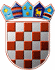             REPUBLIKA HRVATSKA
  KRAPINSKO-ZAGORSKA ŽUPANIJA     Upravni odjel za financije i proračun  KLASA: 400-01/22-01/26URBROJ: 2140-07-22-2Krapina, 14. studeni 2022.          ŽUPAN                                                                                             ŽUPANIJSKA SKUPŠTINAPREDMET:
   PRAVNI TEMELJ:                                  NADLEŽNOST ZADONOŠENJE:              Županijska skupština               PREDLAGATELJ:      ŽupanIZVJESTITELJ:          v.d.Pročelnika  Upravnog odjela za financije i proračun    OBRAZLOŽENJE:                   U skladu s člankom 42. Zakona o proračunu i člankom 32. Statuta Krapinsko-zagorske županije, župan utvrđuje prijedlog Proračuna Županije te ga podnosi Županijskoj skupštini na donošenje. Sastavni dio prijedloga Proračuna čine i prijedlog Projekcije proračuna za sljedeće dvije godine Stoga predlažemo Županu da prihvati prijedlog Proračuna Krapinsko-zagorske županije za 2023. godinu koji se zajedno s navedenim sastavnim dijelovima ( Prijedlog projekcije proračuna za 2024. i 2025. godinu) nalazi uz ovo obrazloženje te da ga podnese Županijskoj skupštini na donošenje.U nastavku iznosimo obrazloženje prijedloga Proračuna Krapinsko-zagorske županije za 2023. godinu i njegovih sastavnih dijelova. I.  Prijedlog proračuna Krapinsko-zagorske županije za 2023. godinuUVOD	Prijedlog proračuna Krapinsko-zagorske županije za 2023. godinu i projekcije za 2024. i 2025. godinu izrađeni su sukladno Uputama Ministarstva financija za izradu proračuna jedinica lokalne i područne (regionalne) samouprave za razdoblje 2023. - 2025. godine.Prema navedenim uputama Ministarstva financija te na procjeni općih prihoda i primitaka temeljem njihovog izvršenja u 2022. godini, planirani su opći prihodi i primici. Sredstva za financiranje decentraliziranih funkcija u obrazovanju, zdravstvu i socijalnoj skrbi planirana su na istoj razini  u odnosu na 2022. godinu. Pomoći iz nadležnih i nenadležnih proračuna, pomoći izvanproračunskih korisnika te pomoći EU planirane su sukladno aktivnostima i terminskim planovima projekata i programa koji se financiraju iz tih izvora. Primici od zaduženja planirani su u skladu sa zakonskim propisima i potrebama financiranja projekata. Rashodi i izdaci planirani su sukladno strateškim ciljevima i aktivnostima uz uvažavanje svih zakonskih obveza, a u okvirima planiranih prihoda i primitaka. Prijedlogom proračuna obuhvaćeni su prihodi i primci te rashodi i izdaci proračunskih korisnika Županije te prihodi i primci te rashodi i izdaci Krapinsko-zagorske županije. Proračunski korisnici uključeni u Prijedlog proračuna su osnovne i srednje škole, zdravstvene ustanove, Zavod za prostorno uređenje, Javna ustanova za upravljanje zaštićenim dijelovima prirode Krapinsko-zagorske županije, Zagorska razvojna agencija i Dom za žrtve nasilja u obitelji Novi početak, a kojima je osnivač Krapinsko-zagorska županija. Krapinsko-zagorska županija ima ukupno 51 proračunskog korisnika. To su 32 osnovne škole, 9 srednjih škola, 6 zdravstvenih ustanova te spomenuti Zavod za prostorno uređenje, Javna ustanova za upravljanje zaštićenim dijelovima prirode, Zagorska razvojna agencija i Dom za žrtve nasilja u obitelji Novi početak. Sukladno uputama Ministarstva financija, u Prijedlog Proračuna za 2023. godinu uključuju se svi prihodi i primici te rashodi i izdaci, svih proračunskih korisnika bez iznimaka. Odlukom o izvršavanju proračuna dana su pojašnjenja za postupanje u planiranju i izvršavanju Proračuna.Predloženi proračun Krapinsko-zagorske županije za 2023. g. iznosi 202.267.449,59 eura što je za 26 % više u odnosu na 2022. godinu. Prijedlog proračuna obuhvaća prihode i primitke te rashode i izdatke Županije i njezinih, prethodno navedenih, proračunskih korisnika. U nastavku se iznosi obrazloženje Prijedloga proračuna samo Županije, bez sredstava proračunskih korisnika. Dakle, dati će se obrazloženje za proračunska sredstva s kojima, u skladu s zakonskim propisima, Županija i raspolaže. Naime, vlastita sredstva proračunskih korisnika su namjenska i služe im za pokriće redovnih rashoda poslovanja i nabave dugotrajne imovine (uglavnom se radi se o sredstvima HZZO-a i nadležnih ministarstava za plaće, za troškove potrošnog materijala, usluga i energenata te u manjoj mjeri o ostalim namjenskim sredstvima). Proračun Županije za 2023. g. (bez sredstava proračunskih korisnika) predlaže se u iznosu 47.479.809,82 eura što je za 33 % više u odnosu na 2022. godinu.Ovdje, u uvodnom dijelu obrazloženja također ističe se da je Prijedlogom proračuna, osim kontinuiranih aktivnosti (potpore gospodarstvu, poljoprivredi i turizmu, prometna i komunalna infrastruktura, prijevoz učenika, stipendije, održavanje i tekuće održavanje škola, zakonski standard u školstvu i zdravstvu, dodatni programi u školstvu, socijalna skrb i zaštita, vatrogastvo i dr.), obuhvaćena i realizacija kapitalnih projekata predviđenih Strategijom razvoja Krapinsko-zagorske županije i to: Izgradnja PŠ PutkovecIzgradnja PŠ Laz BistričkiCentar kompetencija u ugostiteljstvu i turizmu u Zaboku,Uređenje Znanstveno-edukativno zabavnog centra u dvorcu Stubički Golubovec. Dogradnja Specijalne bolnice Krapinske TopliceDogradnja Specijalne bolnice Stubičke TopliceUređenje i opremanje objekta Sigurna kućaObnova OŠ i SŠ od posljedica potresaIzgradnja dvorane OŠ Stubičke TopliceIzgradnja sportske dvorane RCKTUIzgradnja COO Kr.TopliceObnova od potresa –Dvorac St. GolubovecDigitalna transformacija KZŽDetaljnije obrazloženje aktivnosti i projekata planiranih Prijedlogom proračuna za 2023. godinu dati će se u nastavku ovog obrazloženja.PRIHODI I PRIMICIU 2023. godini planira se 202.267.449,59 eura prihoda i primitaka koji obuhvaćaju prihode i primitke Županije i njezinih proračunskih korisnika (uključen i višak prethodnog razdoblja). Planirani prihodi i primici same Županije (bez sredstava proračunskih korisnika) za 2023. g. predlažu se u iznosu od 41.427.209,98 eura te uvećani za višak prethodnog razdoblja od 6.052.600,00 eura iznose 47.479.809,82 eura. Prijedlog prihoda i primitaka Županije za 2023. g. veći je za 33 % u odnosu na Proračun za 2022. godinu.  Struktura prihoda i primitaka prema vrsti i namjeni nalazi se u slijedećim tabelama: Tabela br. 1.: Struktura prihoda prema vrstiTabela br. 2.: Struktura prihoda prema namjeniGraf br. 1.: Struktura prihoda prema namjeniGrafovi 2. i 3.: Struktura vlastitih i namjenskih prihodaIz tabele br. 2 i grafa br. 1. vidljivo je da se tek nešto više od jedne četvrtine prihoda i primitaka, točnije 28,2% odnosi na vlastite (izvorne) odnosno nenamjenske prihode i primitke u 2023. godini te 36,3% u 2024. i 37,3% u 2025. godini. To znači da se u 2023. godini gotovo tri četvrtine Proračuna financira iz namjenskih prihoda koji se mogu trošiti samo za unaprijed utvrđene, propisane namjene.Prihodi od poreza za 2023. godinu planirani su u visini 11.345.870,00 eura što je 26.605,27 eura više u odnosu na 2022. godinu. U strukturi ukupnih prihoda i primitaka sudjeluje s 23,9%. Za 2024. godinu planirani je iznos od 11.358.430,00 eura te u 2025. godini iznos od 11.378.430,00 eura. Županijski porezi uključuju porez na cestovna motorna vozila, porez na nasljedstva i darove te porez na automate za zabavne igre. Prihod od imovine koji uključuje prihode od kamata, najma prostora, od viška poslovanja ustanova u vlasništvu Županije, prihode od koncesija te od legalizacije bespravno izgrađenih građevina za 2023. godinu planiran je u iznosu od 496.300,00 eura što je za 11.099,28 eura manje nego u  2022. godini. U strukturi ukupnih prihoda i primitaka sudjeluje s 1,0%. Prihodi od imovine su u 2024. i 2025. godini planirani u istom iznosu kao i u 2023. godini.Prihodi od upravnih i administrativnih pristojbi i ostali prihodi (upravne pristojbe, državni biljezi, izdavanje dozvola i ostalo) u 2023. godini planirani su u iznosu od 304.976,00 eura. U strukturi ukupnih prihoda i primitaka sudjeluju s 0,6%. Za 2024. godinu planirani su prihodi u iznosu od 307.627,00 eura te u 2025. godini u iznosu od 349.110,00 eura.Prihod od prodaje nefinancijske imovine (prodaja brošura i dugotrajne imovine) u 2023. godini planiran je u visini 22.070,00 eura te su u 2024. i 2025. godini planirani jednaki iznosi kao u 2023. godini. Primici koji uključuju povrat danih kredita i depozita za kreditiranje poduzetnika,  poljoprivrednika i studenata planirani su skladu s očekivanom realizacijom povrata financijske imovine u iznosu od 15.270,00 eura za 2023., 2024. i 2025. godinu. Višak prihoda nad rashodima u dijelu vlastitih prihoda očekuje se u visini 1.202.600,00 eura i to kao preneseni višak prethodnih razdoblja .U strukturi ukupnih prihoda i primitaka sudjeluje s 2,5%. Sredstva za decentralizirane funkcije odnosno sredstva za financiranje zakonskog standarda u školstvu, zdravstvu, socijalnoj skrbi planirana su u iznosu od 8.059.613,82 eura i u strukturi ukupnih prihoda i primitaka sudjeluju s 17,0%.Sredstva iz udjela u dohotku –prenamijenjeni dec- namijenjena za sanaciju šteta od potresa planirana su u iznosu od 1.990.840,00 eura za 2023. godinu.Prihodi za  posebne namjene i ostalo (donacije za studenske stipendije, donacije za manifestacije, prihod od lovo zakupnine) planirani su u iznosu od 1.990,00 eura u 2023., 2024. i 2025. godini.Višak prihoda nad rashodima  u dijelu namjenskih prihoda očekuje se u visini 4.850.000,00 eura kn i to kao preneseni višak prethodnih razdoblja (sredstva za sanaciju šteta od potresa).Pomoći u 2023. godini su planirane u iznosu od 21.181.120,00 eura te u strukturi ukupnih prihoda i primitaka sudjeluju s 44,6 %, a njihov detaljan pregled daje se u slijedećoj tabeli:Tabela br. 3.: Struktura prihoda od pomoćiNajznačajniji udio odnosi se na pomoći iz Državnog proračuna u visini od 4.459.580,00 eura za sufinanciranje programa navedenih u prethodnoj tabeli i na EU sredstva koja iznose 16.256.100,00 eura.  Obrazloženje prenesenog viškaVišak koji se odnosi na Izvorni Proračun Krapinsko zagorske županije iznosi 6.052.600 eura, a pretežno se sastoji od namjenskih prihoda i to kako slijedi. Sukladno odredbama Zakona o obnovi zgrada oštećenih potresom na području Grada Zagreba, Krapinsko-zagorske županije, Zagrebačke županije, Sisačko-moslavačke županije i Karlovačke županije („Narodne novine“, broj 102/20, 10/21 i 117/21) za vrijeme trajanja programa mjera i aktivnosti obnove donesenih u skladu s ovim Zakonom udio za decentralizirane funkcije može se utrošiti u svrhu saniranja šteta i obnove prouzročene potresom. S obzirom da se ostvareni prihod s navedene osnove neće u cijelosti utrošiti do kraja 2022. godine, prenosi se u iduću godinu u procijenjenom iznosu od 3.300.000,00 Nadalje, Krapinsko zagorska županija dobila je sredstva beskamatnog zajma za sanaciju šteta od potresa koja u 2022 godini nisu utrošena u cijelosti  i prenose se u 2023 godinu u procijenjenom iznosu  od  1.290.000,00 eura te nadalje sredstva po EU projektima koja nisu utrošena u 2022 te se prenose u procijenjenom iznosu od 260.000,00 eura. Procjenjuju je se višak prihoda iz izvornih sredstava u procijenjenom iznosu 1.202.600,00 eura.RASHODI I IZDACIProračun Županije je uravnotežen tako da su rashodi i izdaci Proračuna Krapinsko-zagorske županije zajedno s rashodima i izdacima njezinih proračunskih korisnika planirani, isto kao i ukupni prihodi i primici za 2023. godinu u iznosu od 202.267.449,59 eura. Planirani rashodi i izdaci same Županije, bez sredstava proračunskih korisnika, iznose 47.479.809,82 eura.U 2023. g. nastavlja se realizacija svih bitnih aktivnosti i programa koji su se izvršavali i prethodnih godina, kao npr.: sufinanciranje prijevoza učenika, stipendiranje učenika i studenata, sufinanciranje hitne medicinske službe, vatrogasne zajednice i Crvenog križa, potpore udrugama i socijalno ugroženijim pojedincima, sufinanciranje poduzetnika i poljoprivredne proizvodnje, promocija turizma, itd. Također se Proračunom za 2023. g. predviđa provedba novih te nastavak provedbe već započetih ključnih kapitalnih projekta, sukladno Planu razvoja Županije. Spomenuti projekti navedeni su u uvodnom dijelu ovog obrazloženja (dogradnja OŠ Tuhelj, gradnja dvorane Regionalnog centra kompetencija u ugostiteljstvu i turizmu u Zaboku , uređenje Znanstveno-edukativno zabavnog centra u dvorcu Stubički Golubovec-ZEZ, dogradnja SB Krapinske Toplice i SB Stubičke Toplice, gradnja PŠ Laz Bistrički, gradnja PŠ Putkovec, uređenje i opremanje objekta Sigurna kuća, sufinanciranje izgradnje dvorane OŠ Stubičke Toplice, izgradnja COO Krapinske Toplice, obnova od potresa Dvorac Stubički Golubovec, obnova OŠ i SŠ od posljedica potresa.Rashodi i izdaci prema ekonomskoj klasifikacijiStruktura planiranih rashoda i izdataka (bez sredstava proračunskih korisnika) raspoređenih prema ekonomskoj klasifikaciji daje se u slijedećoj tabeli:Tabela br. 4.: Struktura rashoda/izdataka prema ekonomskoj klasifikacijiRashodi poslovanjaRashodi poslovanja obuhvaćaju rashode za zaposlene, materijalne i financijske rashode, subvencije, pomoći unutar općeg proračuna, naknade građanima i kućanstvima te ostale rashode kao što su donacije, tekuće pomoći i sl. U 2023. g. rashodi poslovanja planirani su u visini 35.675.969,93 eura, u 2024. godini je planirani iznos od 24.701.105,93 eura, a u 2025. godini 24.618.051,93 eura. U strukturi ukupnih rashoda i izdataka u 2023. godini sudjeluju s 75,1%.Rashodi za zaposlene obuhvaćaju bruto plaće (neto plaće uvećano za poreze i doprinose) te ostale rashode za zaposlene temeljem Kolektivnog ugovora (regres/božićnica, dar za djecu, jubilarne nagrade, pomoći), a u 2023. g. planirani su u iznosu od 3.998.282,00 eura. Od navedenog iznosa, 2.967.360,00 eura odnosi se na rashode za zaposlene u županijskoj upravi  a 1.030.922,00 eura odnosi se na rashode za zaposlene kod Zagorske razvojne agencije (dalje: ZARA), Zavoda za prostorno uređenje KZŽ (dalje: Zavod), Javne ustanove za upravljanje zaštićenim dijelovima prirode KZŽ (dalje: JU) i Doma za žrtve nasilja Novi početak, čiji se rashodi za zaposlene dijelom financiraju iz županijskog proračuna, sufinanciranje plaće kod provedbe EU projekata (npr. plaće pomoćnika u nastavi kod projekta Baltazar, Scoope, Profesor Baltazar online).Materijalni rashodi u 2023. g. planirani su u iznosu od 12.127.100,37 eura, u 2024. godini planirani su u iznosu od 10.312.700,37 eura, a u 2025. godini planirani su u iznosu od 9.878.581,37 eura. Financijski rashodi u 2023. godini planirani su u iznosu od 219.427,56 eura za pokriće troškova usluga platnog prometa županijske administracije i obrazovnih ustanova čiji se rashodi dijelom financiraju iz županijskog proračuna, te za pokriće troška kamata po kreditnom zaduženju, u 2024. godini planirani su u iznosu od 228.794,56 eura, a u 2025. godini planirani su u iznosu od 228.194,56 eura.Subvencije za 2023. godini su planirane u iznosu od 1.426.380,00 eura, za 2024. godinu su planirane u iznosu od 1.359.980,00 eura, a u 2025. godini u iznosu od 1.359.980,00 eura. Pomoći unutar općeg proračuna za 2023. godinu planirane su u iznosu od 8.923.110,00 eura, što se odnosi na izgradnju dvorane RCKTU, ŽUC-u za sanaciju klizišta, JLS-ovima za nabavu radnih bilježnica za učenike osnovnih škola, kapitalne pomoći-Dom Novi početak, pomoći JLS-ovima za uređenje komunalne infrastrukture, JLS-ovima za uređenje odlagališta otpada, JLS-ovima za programe u kulturi.Naknade građanima i kućanstvima u 2023. godini utvrđena su u iznosu od 3.884.110,00 eura. Najveći dio odnosi se na sufinanciranje prijevoza učenika, na stipendije i ostale programe u obrazovanju i socijalnoj skrbi (npr. programi za nadarenu djecu, za djecu s teškoćama u razvoju, pomoći obiteljima i samcima, pronatalitetni dodatak).Donacije i ostali rashodi planirani su u iznosu od 5.097.560,00 eura za 2023. godinu što čini udio od 10,7 % ukupnih rashoda, 3.844.510,00 eura za 2024. godinu i 3.884.280,00 eura za 2025. godinu. Rashodi za nabavu nefinancijske imovineRashodi za nabavu nefinancijske imovine obuhvaćaju rashode za nabavu neproizvedene dugotrajne imovine, rashode za nabavu proizvedene dugotrajne imovine i rashode za dodatna ulaganja na nefinancijskoj imovini. Radi se o kapitalnim rashodima koje se uglavnom odnose na provedbu ranije opisanih kapitalnih projekata.  Navedeni rashodi planirani su u iznosu od 10.902.857,67 eura. U strukturi ukupnih rashoda i izdataka sudjeluju s 23 %.Rashodi za nabavu neproizvedene dugotrajne imovine planirani su u iznosu 90.132,64 eura.Rashodi za nabavu proizvedene dugotrajne imovine planirani su u iznosu od 4.866.217,87 eura.  Rashodi za dodatna ulaganja na nefinancijskoj imovini planirani su u iznosu od 5.946.507,16 eura i to: ( sanacija šteta od potresa –dvorac St.Golubovec; uređenje ZEZ Stubički Golubovec; dogradnja OŠ Tuhelj; izgradnja PŠ Laz Bistrički; izgradnja PŠ Putkovec; dvorana RCKTU; dogradnja SB K.Toplice i SB St. Toplice, izgradnja COO Kr.Toplice, dodatna ulaganja-dec zdravstvo, obnova škola od potresa)	;Izdaci za financijsku imovinu i otplate zajmovaIzdaci za financijsku imovinu i otplate zajmova obuhvaćaju izdatke za otplatu glavnice primljenih kredita i zajmova. Navedeni izdaci planirani su u iznosu od 900.982,22 eura. U strukturi ukupnih rashoda i izdataka sudjeluju s 1.9%. Rashodi i izdaci prema organizacijskoj klasifikacijiRaspored rashoda i izdataka (bez sredstava proračunskih korisnika) prema organizacijskoj klasifikaciji prikazan je u slijedećoj tabeli:Tabela br. 5.: Struktura rashoda i izdataka prema organizacijskoj klasifikacijiRashodi i izdaci prema funkcijskoj klasifikacijiRaspored rashoda i izdataka (bez sredstava proračunskih korisnika) prema namjeni sredstava prikazan je u slijedećoj tabeli:Tabela br. 6.: Struktura rashoda i izdataka prema namjeniGraf br. 5.: Struktura rashoda prema namjeni za 2023. godinuPodaci iz prethodne tabele odnosno grafikona pokazuju da je 40% Proračuna usmjereno na obrazovanje. Podaci koji se odnose na „Opće javne usluge“ uključuju rashode za zaposlene i materijalne rashode županijske administracije, ZARA-e, Zavoda, JU i NP čiji se rashodi dijelom financiraju iz županijskog proračuna, zatim troškove poslovanja UO za poslove župana i Županijske skupštine i ostalo. Rashodi i izdaci prema izvorima financiranjaIzvore financiranja čine prihodi i primici iz kojih se podmiruju rashodi i izdaci. U nastavku se daje pregled izvora iz kojih se financiraju aktivnosti po upravnim odjelima. Tabela br. 7.: Struktura izvora financiranja4. DETALJNIJI PREGLED PO UPRAVNIM ODJELIMAUPRAVNI ODJEL ZA POSLOVE ŽUPANA I ŽUPANIJSKE SKUPŠTINEOPIS AKTIVNOSTI Kroz ovu aktivnost Krapinsko-zagorska županija kao član zajednice, uplaćuje članarinu Hrvatskoj zajednici županija. Visina članarine utvrđuje se u iznosu od 1,5‰ na prihode od poreza na dohodak svake županije članice Zajednice, ostvarene u protekloj godini.OPĆI CILJSuradnja sa svim Županijama odnosno članicama Hrvatske zajednice županije.POSEBNI CILJSuradnja sa članicama HZŽ u smislu  dogovora i rješavanja raznih tema po pitanju koje se tiču Lokalne samouprave, predlaganje raznih akata koji se zatim prosljeđuju Vladi RH.ZAKONSKA OSNOVA ZA UVOĐENJE AKTIVNOSTI Zakon o lokalnoj i područnoj (regionalnoj) samoupravi IZVORI FINANCIRANJAOpći prihodi i primiciISHODIŠTE I POKAZATELJI NA KOJIMA SE ZASNIVAJU IZRAČUNI I OCJENE POTREBNIH SREDSTAVA Ocjene potrebnih sredstava zasnivaju  se na osnovi izvršenja sredstava u prethodnom razdoblju te planiranih projekata usuglašenih sa financijskim pokazateljima  iskazanim u Uputama Upravnog odjela za financije za izradu proračuna Krapinsko-zagorske županije za razdoblje 2023.-2025. godina.POKAZATELJ USPJEŠNOSTI Pokazatelji uspješnosti očituju se u raznim postignućima koje je ovo Tijelo uspjelo dogovoriti  sa Vladom RH ali i raznim uspjesima na lokalnoj razini. Dobar primjer je i Razvojni sporazum između 5 županija te Ministarstva regionalnoga razvoja i fondova Europske unije kojim se željelo postići usuglašavanje prioriteta razvoja državne i područne (regionalne) razine; utvrdili su se razvojni projekti županija supotpisnica kojima se pridonosi regionalnom razvoju i jačanju regionalne konkurentnosti; utvrđeni su strateški projekti regionalnog razvoja koji pridonose razvoju područja koje obuhvaća teritorij županija supotpisnica OPIS AKTIVNOSTIKroz aktivnost za medije Krapinsko – zagorska županija podupire produkciju i emitiranja javnih medijskih sadržaja u nizu programskih područja usmjerenih na informiranje, edukaciju, kulturno obogaćivanje građana, kao i na afirmaciju ljudskih prava i rodne ravnopravnosti.  Naglasak je stavljen na suradnju s lokalnim medijima, s ciljem poticanja lokalne medijske scene i razvoja medijske kulture te bolje dostupnosti lokalnih informacija, uz osiguravanje pune, vjerodostojne, sveobuhvatne i relevantne informacije. Za protokol osiguravaju se sredstva za provođenje redovnih protokolarnih aktivnosti tijekom godine. Riječ je o obilježavanju raznih obljetnica i važnih povijesnih datuma, prijemima za građanke i građane - uspješne pojedince u polju sporta, znanosti, obrazovanja i kulture, učenice i učenike koji su ostvarili zapažene uspjehe na državnim natjecanjima, a ujedno i za organizaciju posjeta stranih i domaćih državnih delegacija. Ova aktivnost uključuje i provođenje  Javnog poziva za dodjelu sredstava putem pokroviteljstva, financiranja manifestacija i drugih događanja od značaja za Krapinsko-zagorsku županiju. OPĆI CILJInformiranje građanaPOSEBNI CILJPoticanja lokalne medijske scene i razvoja medijske kulture te bolje dostupnosti lokalnih informacija, uz osiguravanje pune, vjerodostojne, sveobuhvatne i relevantne informacije.ZAKONSKA OSNOVA ZA UVOĐENJE AKTIVNOSTI Zakon o medijima i Zakon o elektroničkim medijimaZakon o lokalnoj i područnoj (regionalnoj) samoupravi IZVORI FINANCIRANJAOpći prihodi i primiciISHODIŠTE I POKAZATELJI NA KOJIMA SE ZASNIVAJU IZRAČUNI I OCJENE POTREBNIH SREDSTAVA Ocjene potrebnih sredstava zasnivaju  se na osnovi izvršenja sredstava u prethodnom razdoblju te planiranih projekata usuglašenih sa financijskim pokazateljima  iskazanim u Uputama Upravnog odjela za financije za izradu proračuna Krapinsko-zagorske županije za razdoblje 2023.-2025. godina.POKAZATELJ USPJEŠNOSTI Transparentna informiranost građana.OPIS AKTIVNOSTI Krapinsko - zagorska županija  kroz proteklih nekoliko godina provodi projekt „Bajka na dlanu“ koji je koncipiran prema  ideji  razvoja i promocije Krapinsko - zagorske županije kao jedinstvene prepoznatljive turističke regije te tako nastoji  privući pažnju budućih  posjetitelja i komunicirati Zagorje kao poželjno i privlačno odredište.  Nužna je kontinuirana promocija i prezentacija turističkih proizvoda:- kroz razvijanje jedinstvenog vizualnog identiteta kojim postižemo prepoznatljivost Zagorja, sada već i izvan granica Hrvatske-stalni rad na promoviranju kroz razna oglašavanja putem medija, rad na  osmišljanju i izradi promotivnih materijala,- kroz brendiranje pojedinih elemenata turističke ponude Zagorja: zagorski puran, zagorski štrukli, mlinci, Bagremov med zagorskih brega, zagorska vina, a što se postiže i natjecanjima proizvođača čime se kristaliziraju vrhunski proizvodi naše Bajke na dlanu (moderna vremena donijela su neke nove navike i nove proizvode, no tradicionalni plodovi  Zagorja danas imaju neku novu, staru vrijednost)- kroz brendiranje Zagorja kao jedinstvenog turističkog odredišta i razvoja različitih oblika turističke ponude s naglaskom na zagorsku enogastronomiju, wellnes&spa, tradiciju, prirodna bogatstva i vrednoteStalan rad na promoviranju turističke ponude  Krapinsko-zagorske županije kao turističke destinacije pod logom Zagorje i sloganom Bajka na dlanu koji je potpora vizualnom identitetu.Promocija Zagorja kroz organizaciju i prezentaciju manifestacija od važnosti za županiju, promotivne aktivnosti kroz izradu promotivnih materijala i promotivne kampanje  za sva događanja u organizaciji Krapinsko - zagorske županije čiji je krajnji cilj prepoznatljivost Zagorja a time i povećanje dolazaka turista na naše područje. U Planu razvoja KZŽ ova aktivnost je u  prioritetnom području „Održivo, inovativno i konkurentno gospodarstvo“ s ciljem jačanja konkurentnosti i poticanje održivog i inovativnog gospodarstva. OPĆI CILJ Promocija turizma u Zagorju POSEBNI CILJEVI Stalan rad na promoviranju turističke ponude  Krapinsko - zagorske županije kao turističke destinacije pod logom Zagorje i sloganom Bajka na dlanu koji je potpora vizualnom identitetu.Promocija Zagorja kroz organizaciju i prezentaciju manifestacija od važnosti za županiju, promotivne aktivnosti kroz izradu promotivnih materijala i promotivne kampanje  za sva događanja u organizaciji Krapinsko - zagorske županije čiji je krajnji cilj prepoznatljivost Zagorja a time i povećanje dolazaka turista na naše područje.ZAKONSKA OSNOVA ZA UVOĐENJE AKTIVNOSTI Zakon o lokalnoj i područnoj (regionalnoj) samoupravi Zakon o turističkim zajednicama i promicanju hrvatskog turizma.IZVORI FINANCIRANJAOpći prihodi i primiciISHODIŠTE I POKAZATELJI NA KOJIMA SE ZASNIVAJU IZRAČUNI I OCJENE POTREBNIH SREDSTAVA Ocjene potrebnih sredstava zasnivaju  se na osnovi izvršenja sredstava u prethodnom razdoblju te planiranih projekata usuglašenih sa financijskim pokazateljima  iskazanim u Uputama Upravnog odjela za financije za izradu proračuna Krapinsko-zagorske županije za razdoblje 2023.-2025. godina.POKAZATELJ USPJEŠNOSTI Pokazatelj uspješnosti – učinka: Prepoznatljivost Zagorja a time i povećanje dolazaka turista na naše područje. U Planu razvoja KZŽ ova aktivnost je u  prioritetnom području. OPIS AKTIVNOSTI Održavanje sjednica Županijske skupštine i njezinih radnih tijela, održavanje sjednica Županijskog savjeta mladih, sjednica Gospodarsko-socijalnog vijeća i Županijskog vijeća za prevenciju u lokalnoj zajednici, redovito financiranje političkih stranaka zastupljenih u Županijskoj skupštini te provođenje izbora – nacionalne manjine.POVEZANOST S PLANOM RAZVOJA KRAPINSKO-ZAGORSKE ŽUPANIJE DO 2027. GODINEPosebni cilj PC 3.  Jačanje kompetencija i učinkovitosti javne upraveMjera 3.2. Jačanje kapaciteta djelatnika javne upraveOPĆI CILJ Opći cilj je  osigurati funkcioniranje predstavničkog tijela radi donošenja akata u okviru djelokruga jedinice područne (regionalne) samouprave te obavljanja drugih poslova u skladu sa zakonom i statutom jedinice područne (regionalne) samouprave, a sve radi izvršavanja nadležnosti županije propisanih zakonom. Također, osigurati provedbu Ustavnog zakona o pravima nacionalnih manjina.POSEBNI CILJEVI Stvaranje uvjeta za omogućavanje nesmetanog odvijanja poslova iz nadležnosti Županije kroz rad Županijske skupštine i njezinih radnih te savjetodavnih tijelaStvaranje uvjeta za izbor i rad predstavnika nacionalnih manjinaZAKONSKA OSNOVA ZA UVOĐENJE AKTIVNOSTI Zakon o lokalnoj i područnoj (regionalnoj) samoupravi Zakon o lokalnim izborimaZakon o financiranju političkih aktivnosti, izborne promidžbe i referendumaZakon o savjetima mladihUstavni zakon o pravima nacionalnih manjina Zakon o izboru vijeća i predstavnika nacionalnih manjinaIZVORI FINANCIRANJAOpći prihodi i primiciISHODIŠTE I POKAZATELJI NA KOJIMA SE ZASNIVAJU IZRAČUNI I OCJENE POTREBNIH SREDSTAVA Ocjene potrebnih sredstava temelje se na izvršenju sredstava u prethodnom razdoblju i Uputama Upravnog odjela za financije i proračun za izradu proračuna Krapinsko-zagorske županije za razdoblje 2023.-2025. godinePOKAZATELJ USPJEŠNOSTI Pokazatelj uspješnosti – učinka: kontinuirano funkcioniranje predstavničkog tijela Županije, a time i funkcioniranje Županije kao jedinice područne (regionalne) samouprave.Pokazatelji  uspješnosti - rezultata u izvršavanju aktivnosti  su broj  donesenih akata  potrebnih za realizaciju programa i projekata Županije.UPRAVNI ODJEL ZA GOSPODARSTVO, POLJOPRIVREDU, TURIZAM, PROMET I KOMUNALNU INFRASTRUKTURU OPIS AKTIVNOSTI Informiranje, savjetovanje i mentoriranje poduzetnika, obrtnika i poljoprivrednikaUpravljanje poslovnim zonama (usklađivanje informacija s nadležnim ministarstvom)Praćenje realizacije jamstava u okviru Lokalnog jamstvenog fondaMeđunarodno povezivanje Krapinsko-zagorske županije u sferi gospodarstvaOrganizacija konferencija i edukacija u skladu s certifikatom MREŽE BOND Hrvatske agencije za malog gospodarstvo i inovacije te ostalih edukacija vezanih uz razvoj poduzetničkih vještinaProvedba programa razvoja poduzetničkih vještina u srednjim školama Krapinsko-zagorske županijeIzrada programa i provedba aktivnosti unutar Digitalnog inovacijskog huba za zdravlje i medicinsku informatiku Z-MED – uspostava i širenje mreže, osmišljavanje aktivnosti, edukacije, nacionalno i međunarodno povezivanjeUpravljanje uredom Svjetskog investicijskog foruma poslovnih anđela u okviru redovnih aktivnostiOPĆI CILJ Opći cilj je podrška aktivnostima usmjerenim na područje Krapinsko-zagorske županije u sektoru poduzetništva, ruralnog razvoja, turizma, te upravljanja fondovima Europske unije. Uspostavom poduzetničke potporne institucije pruža se potpora razvoju i unaprjeđenju poduzetničkog okruženja u Krapinsko-zagorskoj županiji, a u skladu s industrijskom tranzicijom Sjevera Hrvatske.POSEBNI CILJEVI podrška poduzetništva kako bi se postigao veći lokalni i regionalni ekonomski razvoj u Krapinsko-zagorskoj županiji te pratile smjernice i svi relevantni dokumenti na nacionalnoj i lokalnoj razini čime bi doprinijelo ostvarivanju ciljeva i prioriteta zacrtanih u svim strateškim dokumentima stvaranje  poticajnog okruženja koje će generirati nove ideje i nove proizvode, a posljedično utjecati na rast gospodarstva, jačanje poduzetničkih kompetencija, promicanje poduzetničke kulture na svim razinama i osiguranje kvalitetne i inovativne infrastrukture,promicanje novih trendova u poduzetničkom okruženju vezanih uz alternativne izvore financiranja, umrežavanja dionika i stvaranja jedinstvene poduzetničke potpore u Krapinsko-zagorskoj županijiZAKONSKA OSNOVA ZA UVOĐENJE AKTIVNOSTI Zakon o unapređenju poduzetničke potporne infrastruktureIZVORI FINANCIRANJAOpći prihodi i primiciISHODIŠTE I POKAZATELJI NA KOJIMA SE ZASNIVAJU IZRAČUNI I OCJENE POTREBNIH SREDSTAVA Ocjene potrebnih sredstava zasnivaju se na osnovi izvršenja sredstava u prethodnom razdoblju te planiranih aktivnosti zadanih Planom rada Poduzetničkog centra. RAZLOZI ODSTUPANJA OD PLANANema značajnijih odstupanja od  Plana.POKAZATELJ USPJEŠNOSTI Pokazatelj uspješnosti – učinka: kontinuirana podrška poduzetnicima, centralna točka za informiranje o mogućnostima i investicijamaPokazatelji  uspješnosti – rezultata: broj savjetovanja, aktualizirani podatci o poslovnim zonama, status Lokalnog jamstvenog fonda, broj edukacija djelatnika.OPIS AKTIVNOSTI Sufinanciranje i plaćanje određenim ciljnim skupinama unutar SME sektora  na području Krapinsko-zagorske županije vezano za usluge  promidžbe i informiranje, sufinanciranje sajma poslova i Gospodarskog zbora KZŽ.OPĆI CILJ Učvrstiti poziciju malih i srednjih poduzetnika na tržištu.POSEBNI CILJEVI Promocija poduzetničke kulturePoticati suradnju s institucijama koje prate tržište rada i potrebe poslodavaca kako bi se poticala ulaganja u određene djelatnostiZAKONSKA OSNOVA ZA UVOĐENJE AKTIVNOSTI Zakon o lokalnoj i područnoj (regionalnoj) samoupravi (NN 33/01, 60/01, 129/05, 109/07, 128/08, 36/09, 150/11, 144/12,19/13,137/15,123/17, 8/19, 144/20)Zakon o obrtu (NN 143/13, 129/19, 41/20)IZVORI FINANCIRANJAOpći prihodi i primiciISHODIŠTE I POKAZATELJI NA KOJIMA SE ZASNIVAJU IZRAČUNI I OCJENE POTREBNIH SREDSTAVA Ocjene potrebnih sredstava zasnivaju se na osnovi izvršenja sredstava u prethodnom razdoblju te planiranih projekata usuglašenih sa financijskim pokazateljima  iskazanim u Uputama Upravnog odjela za financije i proračun KZŽ za izradu proračuna za razdoblje 2021.-2023.godina.RAZLOZI ODSTUPANJA OD PLANANema značajnijih odstupanja od  Plana.POKAZATELJ USPJEŠNOSTI Pokazatelj uspješnosti – učinka: postupak provedbe javnog natječaja, postupak sklapanja ugovra i isplate subvencije, postupak kontrole namjenskog korištenja sredstavaOPIS AKTIVNOSTI Sufinanciranje kamata poduzetnicima, davanje potpora tradicijskim obrtima, davanje bespovratnih potpora za nastup na sajmovima i za edukaciju poduzetnika i obrtnika, davanje potpora za obrtnička zanimanja, dodjela potpora poduzetnicima početnicima za zakup poslovnog prostora, dodjela potpora za proizvođače zagorskih mlinaca, dodjela potpora turističkom sektoru- malim iznajmljivačima (kuće za odmor) i drugih potpora gospodarstvenicima na području Krapinsko-zagorske županije.OPĆI CILJ Razvoj i povećanje konkurentnosti i produktivnosti SME sektoraPOSEBNI CILJEVI Omogućavanje lakšeg pristupa alternativnim izvorima kapitala gospodarskim subjektimaPromocija obrta, strukovnih i deficitarnih zanimanja u obrtništvuPoticati poduzetnike kako bi što više nastupali na domaćim i međunarodnim sajmovimaPoticati razvoj inovativnog malog i srednjeg poduzetništva temeljeno na znanju kako bi KZŽ bila čim više privlačna za ulaganja i život ljudiCilj je da u prostoru u kojem su smještena stat-up tvrtke – dati pomoć u prostoru, infrastrukturi i stručnu pomoć kroz savjetodavne, konzultantske i administrativne uslugePovećanje smještajnih kapaciteta u kućama za odmor, podizanje kvalitete sadržaja i usluga tih objekata te ujedno i podizanja kategorijeEdukacija  poduzetnikaZAKONSKA OSNOVA ZA UVOĐENJE AKTIVNOSTI Zakon o lokalnoj i područnoj (regionalnoj) samoupravi (NN 33/01, 60/01, 129/05, 109/07, 128/08, 36/09, 150/11, 144/12,19/13,137/15,123/17, 8/19, 144/20)Zakon o obrtu (NN 143/13, 129/19, 41/20)Zakon o državnim potporama (NN 47/14, 69/17)IZVORI FINANCIRANJAOpći prihodi i primiciISHODIŠTE I POKAZATELJI NA KOJIMA SE ZASNIVAJU IZRAČUNI I OCJENE POTREBNIH SREDSTAVA Ocjene potrebnih sredstava zasnivaju se na osnovi izvršenja sredstava u prethodnom razdoblju te planiranih projekata usuglašenih sa financijskim pokazateljima  iskazanim u Uputama Upravnog odjela za financije i proračun KZŽ za izradu proračuna za razdoblje 2021.-2023.godina.RAZLOZI ODSTUPANJA OD PLANANema značajnijih odstupanja od  Plana.POKAZATELJ USPJEŠNOSTI Pokazatelj uspješnosti – učinka: postupak provedbe javnog natječaja, postupak sklapanja ugovora i isplate subvencije, postupak kontrole namjenskog korištenja sredstava, kontinuirana analiza stanja i potreba u obrtništvu, kreiranje poticajnih mjera za ulaganje u razvoj poslovanja i novozapošljavanje, očuvanje tradicijskih i umjetničkih obrta KZŽ.OPIS AKTIVNOSTI Sredstva se odnose na sufinanciranje rada Regionalne energetske agencije Sjeverozapadne Hrvatske i sufinanciranje energetskih certifikata za energetsku obnovu kućaOPĆI CILJ Potpora u sufinanciranju aktivnosti vezanih uz troškove pokretanja i provedbe energetskih programaPOSEBNI CILJEVI Razvoj stručnog i ljudskog kapaciteta te širenje opsega radaSufinanciranje izrade izvješća o energetskom pregledu i energetskom certifikatu za obiteljske kuće na području KZŽPokretati projekte kojima se uvode nove tehnologije ili donosi nova praksa u učinkovitom gospodarenju energijom i  pružati usluge osnivačima ZAKONSKA OSNOVA ZA UVOĐENJE AKTIVNOSTI Zakon o energetskoj učinkovitosti (NN 127/14, 116/18, 25/20, 32/21, 41/21), Pravilnik o sustavu za praćenje, mjerenje i verifikaciju uštede energije ( NN 98/21)IZVORI FINANCIRANJAOpći prihodi i primiciISHODIŠTE I POKAZATELJI NA KOJIMA SE ZASNIVAJU IZRAČUNI I OCJENE POTREBNIH SREDSTAVA Ocjene potrebnih sredstava zasnivaju se na osnovi izvršenja sredstava u prethodnom razdoblju te planiranih projekata usuglašenih sa financijskim pokazateljima  iskazanim u Uputama Upravnog odjela za financije za izradu proračuna Krapinsko-zagorske županije za razdoblje 2021.-2023.godina.RAZLOZI ODSTUPANJA OD PLANANema značajnijih odstupanja od Plana.POKAZATELJ USPJEŠNOSTI Izrađen Akcijski plan energetske učinkovitosti Krapinsko-zagorske županije  2020. – 2022.OPIS AKTIVNOSTI Sredstva se odnose na provedbu Projekta „Hidrotermalni potencijal Krapinskih Toplica“ koji se financira iz EGP financijskog mehanizma za razdoblje od 2014.-2021. u okviru provedbe Programa "Energija i klimatske promjene“. OPĆI CILJ Opisati i kvantificirati geotermalni potencijal na području Općine Krapinske Toplice te izraditi tehničku i projektnu dokumentaciju u svrhu poboljšanja energetske učinkovitosti i povećanja proizvodnje obnovljive energijePOSEBNI CILJEVI Imati vlastitu energijugrijati 60.000 m² stambenog prostora u K. Toplicamagrijati 20.000 m² stakleničkog prostora za naprednu poljoprivrednu proizvodnju u K. Toplicamagrijati na toplu vodu Specijalnu bolnicu u K. ToplicamaZAKONSKA OSNOVA ZA UVOĐENJE AKTIVNOSTI Zakon o energetskoj učinkovitosti (NN 127/14, 116/18, 25/20, 32/21, 41/21)Zakon o potvrđivanju Memoranduma o suglasnosti o provedbi EGP financijskog mehanizma 2014.-2021. između Islanda, Kneževine Lihtenštajna, Kraljevine Norveške i Republike Hrvatske (NN 7/18)IZVORI FINANCIRANJAOpći prihodi i primiciISHODIŠTE I POKAZATELJI NA KOJIMA SE ZASNIVAJU IZRAČUNI I OCJENE POTREBNIH SREDSTAVA Ocjene potrebnih sredstava zasnivaju se na osnovu planiranih projekata usuglašenih sa financijskim pokazateljima  iskazanim u Uputama Upravnog odjela za financije za izradu proračuna Krapinsko-zagorske županije za razdoblje 2021.-2023.godina.RAZLOZI ODSTUPANJA OD PLANANema odstupanja od Plana.POKAZATELJ USPJEŠNOSTI Pokazatelj uspješnosti – učinka: postupak provedbe javnog natječaja, postupak sklapanja ugovra i isplate subvencije, postupak kontrole namjenskog korištenja sredstavaOPIS AKTIVNOSTI Tehničko i tehnološko upravljanje objektomOdržavanje objektaPriprema natječaja za slobodne inkubacijske prostoreEvaluacija prijavaUpravljanje mentorskom mrežomPriprema i provedba edukacijskih programaKomunikacija sa zakupnicima prostora te podrška rastu i razvoju stanaraOPĆI CILJ Stvaranje organiziranog sustava usluge s ciljem podrške novoosnovanim poduzećima. POSEBNI CILJEVI uvođenje širokog spektara usluga, kao što su menadžment savjetovanje, pristup financijama, tehnička pomoć i pristup zajedničkoj opremi u inkubatoru, povoljni i fleksibilni zakupi, te mogućnost proširenja prostora prema potrebipriprema i provedba inovativnih programa podrške za novoosnovana poduzeća i poduzeća u fazi rasta i razvojaomogućavanje pristupa kapitalu i alternativnim izvorima financiranja za novoosnovana poduzećapovezivanje obrazovnog sustava s novoosnovanim poduzećima s ciljem stvaranja novih tehnologija, proizvoda i usluga.ZAKONSKA OSNOVA ZA UVOĐENJE AKTIVNOSTI Zakon o unapređenju poduzetničke potporne infrastruktureIZVORI FINANCIRANJAOpći prihodi i primiciISHODIŠTE I POKAZATELJI NA KOJIMA SE ZASNIVAJU IZRAČUNI I OCJENE POTREBNIH SREDSTAVA Ocjene potrebnih sredstava zasnivaju se na osnovi izvršenja sredstava u prethodnom razdoblju te planiranih aktivnosti zadanih Planom rada Poduzetničkog centra te Planom upravljanja Poslovno-tehnološkog inkubatora, a u skladu s tržišnim uvjetima poslovanja. RAZLOZI ODSTUPANJA OD PLANANema značajnijih odstupanja od  Plana.POKAZATELJ USPJEŠNOSTI Pokazatelj uspješnosti – učinka: broj zaposlenih u trvtkama/obrtima koji rade unutar Poslovno tehnološkog inkubatoraPokazatelji  uspješnosti – rezultata: broj inkubiranih tvrtki, broj sudionika programaOPIS AKTIVNOSTI Edukacija startup-ova i jačanje poduzetničkih vještinaUmrežavanje uspješnih poduzetnika s poduzetnicima početnicimaPrijenos znanja i iskustava u poduzetničkom ekosustavuOPĆI CILJ Stvaranje mentorskog sustava koji omogućava poduzetnicima početnicima dodatnu pomoć u razvoju tehničkih i horizontalnih poduzetničkih vještina potrebnih za čim uspješnije poslovanje na tržištu. POSEBNI CILJEVI Stvaranje potpornog ekosustava za novoosnovane tvrtke ZAKONSKA OSNOVA ZA UVOĐENJE AKTIVNOSTI Zakon o unapređenju poduzetničke potporne infrastruktureIZVORI FINANCIRANJAOpći prihodi i primiciISHODIŠTE I POKAZATELJI NA KOJIMA SE ZASNIVAJU IZRAČUNI I OCJENE POTREBNIH SREDSTAVA Ocjene potrebnih sredstava zasnivaju se na osnovi do sada provedenih aktivnosti vezanih uz mrežu mentora, a u skladu s Programom usluga poslovne podrške poduzetnicima Krapinsko- zagorske županijeRAZLOZI ODSTUPANJA OD PLANANema značajnijih odstupanja od  Plana.POKAZATELJ USPJEŠNOSTI Pokazatelj uspješnosti – učinka: izrađeni poslovni materijali novoosnovanih poduzeća (plan rasta i razvoja, plan mentorstva)Pokazatelji  uspješnosti – rezultata: broj tvrtki u programu, broj mentoraOPIS AKTIVNOSTI Izrada sektorskih akata strateškog planiranja i praćenje njihove provedbe (strategije, akcijski planovi, okvirni programi i sl. u pojedinim sektorima)Koordiniranje regionalne i lokalne razine u provedbi akata strateškog planiranjaOsposobljavanje javnih djelatnika na regionalnoj i lokalnoj razini za provođenje akata strateškog planiranjaUnaprijediti centar regionalnog razvoja u Zagorskoj razvojnoj agenciji prema think-tank organizacijskom pristupuKoordinirati provedbu projekata održivog razvoja Krapinsko-zagorske županijePružanje podrške u pripremi razvojnih projekata na regionalnoj i
lokalnoj razini (izrada projektno-tehničke dokumentacije, izrada studija izvedivosti i sl.)Jačanje kapaciteta za strateško planiranje, upravljanje razvojem i korištenjem sredstava iz ESI fondova i drugih programa unije kroz edukacije (on-line i/ili on-site), organiziranje informativnih radionica, panel diskusija, izradu brošura i sl.ZAKONSKA OSNOVA ZA UVOĐENJE AKTIVNOSTI Zakon o regionalnom razvoju Republike Hrvatske (NN 147/14, 123/17, 118/18)IZVORI FINANCIRANJA: Opći prihodi i primici, Ministarstvo PK, Projekti EU PK, Ministarstvo prijenos EU PKISHODIŠTE I POKAZATELJI NA KOJIMA SE ZASNIVAJU IZRAČUNI I OCJENE POTREBNIH SREDSTAVA Ocjene potrebnih sredstava zasnivaju se na osnovi izvršenja sredstava u prethodnom razdoblju te na temelju budžeta planiranih projekata usuglašenih sa financijskim pokazateljima  iskazanim u Uputama Upravnog odjela za financije za izradu proračuna Krapinsko-zagorske županije za razdoblje 2023.-2025.godina.RAZLOZI ODSTUPANJA OD PLANAProvedba EU projekata, kao jedna od temeljnih djelatnosti Zagorske razvojne agencije, ima veliki utjecaj na financijsko poslovanje Zagorske razvojne agencije te radi primjene različitih modela financiranja projekata (isplata predujma ili osiguravanje vlastitih sredstava za predfinanciranje aktivnosti) predstavlja veliki izazov u sastavljaju financijsko-planskih dokumenata i uravnoteženju financijskog plana općenito. Taj utjecaj vidljiv je kako na prihodovnoj tako i na rashodovnoj strani financijskog plana. Zbog navedenoga moguća su i odstupanja od financijskog  plana uglavnom na prihodovnoj strani, radi vrlo nestabilne dinamike  nadoknade troškova koji nastaju u provedbi EU projekata. Također, s obzirom da se nalazimo u prijelazu iz starog u novo programsko razdoblje Europske unije, trenutno nisu poznati programi niti natječaji temeljem kojih će biti moguće provesti određene razvojne projekte. Iz tog razloga, već u 2023. godini mogućne su značajnije izmjene financijskog plana, kako na prihodovnoj tako i na rashodovnoj strani, u slučaju da  se krene sa provedbom nekog od pripremljenih EU projekta.POKAZATELJ USPJEŠNOSTI Plan razvoja Krapinsko-zagorske županije do 2027. godine
     - Izrađeno izvješće o provedbi Plana razvoja
     - Aktualiziran status strateških projekata
Izrada sektorskih strateških dokumenata
     - Akcijski planovi usvojeni od strane Krapinsko-zagorske županije
     - Izrađen provedbeni okvir za strateške dokumente
     - Izrađena Strategija Urbane aglomeracije Zagreb
     - Izrađena strategija urbanog područja Krapina
     - Pripremljeni prijedlozi javnih poziva za dodjelu sredstava Krapinsko-zagorske županije
Praćenje provedbe strateških dokumenata
     - Izvješća usvojena od nadležnih tijela
Strateški laboratorij
     - 1 newsletter kvartalno
Partnersko vijeće za tržište rada Krapinsko-zagorske županije
     - Godišnji plan rada, Izvješće o radu za prethodnu godinu; Nacrt projektnog prijedloga
Koordinacija provedbe Razvojnog sporazuma
     - praćenje projektnih prijedloga 
Uspostava sustava za provedbu ITU MEHANIZMA
     - akcijski plan za provedbu ITU mehanizma
Priprema projekata za financiranje u okviru ESI fondova, u okviru programa Europske unije te u okviru nacionalnih natječaja
     - broj pripremljenih projekata; broj prijavljenih projekata
Praćenje provedbe projekata čija se provedba financira  u okviru ESI fondova, u okviru programa Europske unije te u okviru nacionalnih natječaja
     - broj projekata u provedbi;  broj provedenih projekata
Edukacija dionika javnog sektora
     - broj polaznika edukacija
Edukacije djelatnika Zagorske razvojne agencije
     - broj izvršenih sati edukacijOPIS AKTIVNOSTI Sufinanciranje rada županijske turističke zajednice, sufinanciranje promocije destinacije Bajka na dlanu( kroz sve vrste promotivnih kanala na domaćem i najznačajnijim emitivnim tržištima), sufinanciranje unapređenja proizvoda kroz selektivne oblike turizma, sufinanciranje edukacija stručnog osposobljavanja radnika i ciljane edukacije za privatni turistički sektor(mali obiteljski iznajmljivači, tečajevi za sommeliere,...) te sufinanciranje sajamskih nastupa i posebnih turističkih prezentacija.OPĆI CILJ Brendiranje destinacije Bajka na dlanu kao najjače kontinentalne turističke destinacije (izuzev grada Zagreba), destinacije poželjne za "odmor duše i tijela" na domaćem turističkom tržištu te na najznačajnijim emitivnim tržištima uz poseban fokus na tržišta koja pokazuju potencijalni rast.POSEBNI CILJEVI porast turističkih dolazaka i noćenjaporast broja stranih gostijujače usmjeravanje ponude prema emitivnim tržištimaproduljenje prosječne dužine boravka turistapovećanje obujma turističkog prometa te maksimalno izjednačavanje broja dolazaka i noćenja kroz svih 12 mjeseci u godini na razini ljetnih mjeseci što duže zadržavanje "tranzitnih" gostiju tijekom ljetnih mjeseci te animiranje na ponovni dolazak u destinaciju kroz cijelu godinu kroz bogatu i sadržajnu ponudu dodatnih sadržajaZAKONSKA OSNOVA ZA UVOĐENJE AKTIVNOSTI Zakon o turističkim zajednicama i promicanju hrvatskog turizmaIZVORI FINANCIRANJAOpći prihodi i primiciISHODIŠTE I POKAZATELJI NA KOJIMA SE ZASNIVAJU IZRAČUNI I OCJENE POTREBNIH SREDSTAVA Ocjene potrebnih sredstava zasnivaju se na osnovi izvršenja sredstava u prethodnom razdoblju te planiranih projekata usuglašenih na Tijelima turističke zajednice Krapinsko-zagorske županije.RAZLOZI ODSTUPANJA OD PLANANema odstupanja od  Plana.POKAZATELJ USPJEŠNOSTI Pokazatelj uspješnosti – učinka: Kontinuirani porast broja dolazaka i noćenja s izrazitim povećanjem broja dolazaka i noćenja inozemnih gostiju ( u strukturi gostiju u predkoronskom razdoblju inozemni gosti su zastupljeni u dolascima i nočenjima s 48% u odnosu na ukupno ostvarene turističke rezultate.Značajno povečanje broja smještajnih kapaciteta u obiteljskom smještaju.Razvoj infrastrukture usmjerene aktivnom odmoru ( biciklističke i konjičke staze)  OPIS AKTIVNOSTI Priprema Mjera razvoja poljoprivredne proizvodnje Krapinsko-zagorske županije za razdoblje 2021-2023. godine koje donosi Županijska skupština. Župan donosi Pravilnik I. za provedbu mjera razvoja poljoprivredne proizvodnje Krapinsko-zagorske županije (usklađen s poljoprivrednim de minimisom) i Pravilnik II. za provedbu mjera razvoja poljoprivredne proizvodnje Krapinsko-zagorske županije za (usklađen s gospodarskim de minimisom). Raspisuju se Natječaji za svaku pojedinačni mjeru:1. Potpora za povećanje poljoprivredne; 2.Potpora za pripremu projektne dokumentacije, 3.Potpora za razvoj proizvodnje i promociju proizvoda; 4.Potpora za uzgoj zagorskog purana; 5.Potpora za očuvanje pčelinjeg fonda; 6. Potpora za ekološku poljoprivrednu proizvodnju; 7. Potpora za povećanje stočarske proizvodnje 8. potpora poljoprivrednim udrugama, 9. Potpora za ulaganje u modernizaciju i povećanje konkurentnosti poljopr.u preradi i stavljanju na tržište, 10. Potpora za zaštitu višegodišnjih nasada od padalina 11. Potpora za poboljšanje uvjeta uzgoja zagorskog purana na području Krapinsko-zagorske županije, 12. Potpora za kupnju loznih cijepova autohtonih sorata vinove loze za podizanje nasada autohtonih sorata vinove loze na području Krapinsko-zagorske županije.OPĆI CILJ Opći cilj je provedbom natječaja za prethodno navedene mjere osigurati konkurentnu i stabilnu poljoprivrednu proizvodnju i ostanak stanovništva u ruralnim područjima Krapinsko-zagorske županije.    POSEBNI CILJEVI povećanje kapaciteta poljoprivredne proizvodnje na poljoprivrednim gospodarstvima Krapinsko-zagorske županije kako bi se povećala njihova produktivnost i očuvala poljoprivredna proizvodnja;povećati broj korisnika koji će ostvariti potporu kroz mjere iz Programa ruralnog razvoja Republike Hrvatske za razdoblje 2014.-2020. godine i Programskog dokumenta za Republiku Hrvatsku koji će se donijeti za razdoblje 2021.-2027. godine i Nacionalnih programa.  omogućiti poljoprivrednim gospodarstvima promociju njihovih poljoprivrednih proizvoda, povećanje prihoda te otvaranje novih kanala prodajepovećanje broja zagorskih purana kao autohtone pasmine peradi na području Krapinsko-zagorske županije. očuvanje pčelinjeg fonda na području Krapinsko-zagorske zagorske županijepovećanje kapaciteta ekološke poljoprivredne proizvodnje na poljoprivrednim gospodarstvima Krapinsko-zagorske županije.povećanje broja rasplodnih grla mesnih pasmina i križanaca mesnih pasmina goveda na području Krapinsko-zagorske županije te očuvanje sela i održavanje poljoprivrednih površinaosnaživanje organizacija civilnog društva, poljoprivrednih udruga u provedbi njihovih programa i projekata.  povećati i unaprijediti poljoprivrednu proizvodnju na području Krapinsko-zagorske županije te omogućiti poljoprivrednim gospodarstvima konkurentnije trženje vlastitih poljoprivrednih proizvoda. smanjenje šteta uslijed tuče u višegodišnjim nasadima na području Krapinsko-zagorske županijepoboljšanje uvjeta uzgoja zagorskog purana kao autohtone pasmine peradi na području Krapinsko-zagorske županijepodići što veći broj vinograda s tehnološki najistaknutijim  autohtonim sortama vinove loze na području Krapinsko-zagorske županije koje su rezultat provedbe Znanstveno – stručnog projekta „Zaštita i revitalizacija autohtonih sorata vinove loze (Vitis vinifera L.) Hrvatskog zagorja”.ZAKONSKA OSNOVA ZA UVOĐENJE AKTIVNOSTI Zakon o poljoprivredi ( „Narodne novine“118/18, 42720, 127/20 i 52/21)Zakon o obiteljskim poljoprivrednim gospodarstvima („Narodne novine“ 29718 i 32/19), Mjere potpore primarnoj poljoprivrednoj proizvodnji usklađene su s Uredbom Komisije (EU) br. 1408/2013 od 18. prosinca 2013. o primjeni članka 107. i 108. Ugovora o funkcioniranju Europske unije na potpore de minimis  u poljoprivrednom sektoru (SL L352, 24. prosinac 2013.) i Uredbom Komisije (EU) 2019/316 od 21. veljače 2019. o izmjeni Uredbe Komisije (EU) br. 1408/2013 od 18. prosinca 2013., u primjeni su do 31. prosinca 2027. godine, a mjere za preradu i trženje poljoprivrednih proizvoda usklađene s Uredbom Komisije EU br. 1407/2013. o primjeni članka 107. i 108. Ugovora o funkcioniranju Europske unije na potpore de minimis (Službeni list Europske unije, L 352, 18. prosinca 2013. godine) u primjeni su do 31. prosinca 2023. godine. IZVORI FINANCIRANJAOpći prihodi i primiciISHODIŠTE I POKAZATELJI NA KOJIMA SE ZASNIVAJU IZRAČUNI I OCJENE POTREBNIH SREDSTAVA Ocjene potrebnih sredstava zasnivaju se na osnovi izvršenja sredstava u prethodnom razdoblju te planiranih projekata usuglašenih sa financijskim pokazateljima iskazanim u Uputama Upravnog odjela za financije za izradu proračuna Krapinsko-zagorske županije za razdoblje 2023.-2025.godina.RAZLOZI ODSTUPANJA OD PLANANema značajnijih odstupanja od  Plana.POKAZATELJI USPJEŠNOSTIPokazatelj uspješnosti-učinka: za sve bespovratne potpore pokazan je veliki interes. Posebno za Povećanje poljoprivredne proizvodnje, Povećanje kapaciteta ekološke poljoprivredne proizvodnje te za Potporu za ulaganje u modernizaciju i povećanje konkurentnosti poljopr. u preradi i stavljanju na tržište za koje je rebalansom povećan iznos potpore..OPIS AKTIVNOSTI Zaštita i revitalizacija autohtonih sorata vinove loze ( Vitis viniferaL.) Hrvatskog zagorja-IV. faza – „ Izrada prijedloga zaštite robne marke „Zagorske beline“ i stvaranja preduvjeta za gospodarsku revitalizaciju najvažnijih autohtonih sorata vinove loze Hrvatskog zagorja“ (2022.-2026.) nastavak financiranja temeljem Ugovora o zajedničkoj suradnji između Krapinsko-zagorske županije i Agronomskog fakulteta Sveučilišta u Zagrebu. Zaštita i promocija izvornih zagorskih proizvoda - financiranje promocije i trženja poljoprivrednih proizvoda poljoprivrednih gospodarstava te financiranje slanja zagorskih proizvoda na tuzemna i inozemna natjecanja.OPĆI CILJ Očuvanje autohtonih sorata vinove loze te promocija izvornih zagorskih proizvoda.Smanjenje broja napuštenih i odbačenih mačaka na području Krapinsko-zagorske županije. POSEBNI CILJEVI edukacija uzgajivača Zagorskog purana u segmentima držanja, hranidbe, uzgoja i liječenja purana s ciljem što manjeg broja uginuća kljunovaprepoznatljivost poljoprivrednih proizvoda s područja KZŽ, omogućavanje boljeg plasmana na tržištu, dostupnost krajnjim potrošačima i sl. sterilizacijom do smanjenja broja napuštenih i odbačenih mačaka na području Krapinsko-zagorske županije. stvaranje navika konzumacije prirodnog i kvalitetnog meda kod najmlađih osnovnoškolaca.ZAKONSKA OSNOVA ZA UVOĐENJE AKTIVNOSTI Zakon o poljoprivredi ( „Narodne novine“118/18, 42720, 127/20 i 52/21)Zakon o veterinarstvu ( „Narodne novine“ 82/13, 148/13, 115/18 i 52/21)Zakon o zaštiti životinja ( „Narodne novine“ 102/27, 32/19)Program „Školski medni dan s hrvatskih pčelinjaka“IZVORI FINANCIRANJAOpći prihodi i primiciISHODIŠTE I POKAZATELJI NA KOJIMA SE ZASNIVAJU IZRAČUNI I OCJENE POTREBNIH SREDSTAVA Ocjene potrebnih sredstava zasnivaju se na osnovi izvršenja sredstava u prethodnom razdoblju te planiranih projekata usuglašenih sa financijskim pokazateljima iskazanim u Uputama Upravnog odjela za financije za izradu proračuna Krapinsko-zagorske županije za razdoblje 2023.- 2025. godina.RAZLOZI ODSTUPANJA OD PLANANema značajnijih odstupanja od  Plana.POKAZATELJI USPJEŠNOSTIPokazatelj uspješnosti - učinka: bolji i veći plasman poljoprivrednih proizvoda, bolja prepoznatljivost poljoprivrednih proizvoda s područja KZŽ. Stvaranje navika konzumacije prirodnog i kvalitetnog meda kod većeg broja najmlađih osnovnoškolaca.OPIS AKTIVNOSTI Službena putovanjaSeminari, savjetovanja i simpozijiRashodi za provedbu Zakona o lovstvu Naknada vlasnicima zemljišta bez prava lovaRačunala i računalna oprema Ostala uredska opremaOPĆI CILJ Raspodjela sredstava ostvarenih od lovozakupnine koja ostanu ako vlasnici zemljišta bez prava lova ne zatraže naknadu. POSEBNI CILJEVI /ZAKONSKA OSNOVA ZA UVOĐENJE AKTIVNOSTI Zakon o lovstvu („Narodne novine“ 99/18, 32/19 i 32/20)IZVORI FINANCIRANJASredstva ostvarena od lovozakupnine ISHODIŠTE I POKAZATELJI NA KOJIMA SE ZASNIVAJU IZRAČUNI I OCJENE POTREBNIH SREDSTAVA Ocjene potrebnih sredstava zasnivaju se na osnovi izvršenja sredstava u prethodnom razdoblju te planiranih projekata usuglašenih sa financijskim pokazateljima iskazanim u Uputama Upravnog odjela za financije za izradu proračuna Krapinsko-zagorske županije za razdoblje 2023.- 2025.godina.RAZLOZI ODSTUPANJA OD PLANASredstva nisu utrošena te su prebačena u 2023. godinu POKAZATELJI USPJEŠNOSTI/OPIS AKTIVNOSTI Sufinanciranje rada skloništa za napuštene životinje, a sklonište je No-kill sklonište i za životinje u Skloništu potrebo je osigurati hranu, liječenje i održavanje higijene. Pomoć poljoprivrednim gospodstvima uslijed uginuća domaćih životinja.      OPĆI CILJ Osigurati nesmetan rad Skloništa za napuštene životinje „Luč Zagorja“. Pomoć poljoprivrednicima uslijed uginuća domaćih životinja.      POSEBNI CILJEVI osigurati dovoljan broj mjesta u Skloništu za napuštene životinje „Luč Zagorja“ kako bi sve JLS koje imaju sklopljen Ugovor sa skloništem mogle zbrinuti napuštene i izgubljene životinje sa svog područjauslijed bolesti i uginuća domaćih životinja na poljoprivrednim gospodarstvima omogućiti istima financijsku pomoć da vrate svoj proizvodni potencijal kako bi ostvarivali puni dohodak s osnove poljoprivredne proizvodnje ZAKONSKA OSNOVA ZA UVOĐENJE AKTIVNOSTI Zakon o zaštiti životinja  („Narodne novine“102/17 i 32/19) IZVORI FINANCIRANJAOpći prihodi i primiciISHODIŠTE I POKAZATELJI NA KOJIMA SE ZASNIVAJU IZRAČUNI I OCJENE POTREBNIH SREDSTAVA Ocjene potrebnih sredstava zasnivaju se na osnovi izvršenja sredstava u prethodnom razdoblju te planiranih projekata usuglašenih sa financijskim pokazateljima iskazanim u Uputama Upravnog odjela za financije za izradu proračuna Krapinsko-zagorske županije za razdoblje 2023.-2025.godina.RAZLOZI ODSTUPANJA OD PLANANema značajnijih odstupanja od  Plana.POKAZATELJI USPJEŠNOSTIPokazatelj uspješnosti-učinka: sve napuštene i izgubljene životinje s područja KZŽ su smještene u Sklonište. Sklonište nesmetano i bez restrikcija obavlja svoju djelatnost smještaja i skrbi o napuštenim životinjama. OPIS AKTIVNOSTIOdržavanje manifestacija i sajmova s ciljem promoviranja i podizanja konkurentnosti poljoprivrednih proizvoda s područaja KZŽ, posebice onih koji nose oznaku zaštićenih proizvoda na Europskom nivou. Financiraju se manifestacije u organizaciji i suorganizaciji županije („Sajam i izložba zagorskih vina“, Štruklijada, 100 % ZAGORSKO u Zagrebu, 100 % ZAGORSKO u Rijeci,  Ocjenjivanje i izložba meda, Babičini kolači, Natjecanje orača KZŽ, Izložba stoke i izložba konja, Izložba bučinih ulja Alpe – Adria i 11. izložba bučinih ulja Hrvatske…)OPĆI CILJ Promocija i podizanje konkurentnosti poljoprivrednih proizvoda s područaja KZŽPOSEBNI CILJEVI Promocija i podizanje konkurentnosti poljoprivrednih proizvoda s područaja KZŽ te promocija običaja i tradicije Hrvatskog zagorja. ZAKONSKA OSNOVA ZA UVOĐENJE AKTIVNOSTI IZVORI FINANCIRANJAOpći prihodi i primici ISHODIŠTE I POKAZATELJI NA KOJIMA SE ZASNIVAJU IZRAČUNI I OCJENE POTREBNIH SREDSTAVA Ocjene potrebnih sredstava zasnivaju se na osnovi izvršenja sredstava u prethodnom razdoblju te planiranih projekata usuglašenih sa financijskim pokazateljima iskazanim u Uputama Upravnog odjela za financije za izradu proračuna Krapinsko-zagorske županije za razdoblje 2023.- 2025.godina.RAZLOZI ODSTUPANJA OD PLANANije bilo odstupanja od plana. POKAZATELJI USPJEŠNOSTIBroj izlagača i sudionika na manifestaciji i sajmu, uspješnost prodaje poljoprivrednih proizvoda, otvaranje novih kanala prodaje u direktnom kontaktu poljoprivrednika i kupaca, promocija običaja i tradicije Hrvatskog zagorja. OPIS AKTIVNOSTI Ova aktivnost provodi se već 20-tak godina kao pomoć u asfaltiranju prilaza sakralnim objektima te u asfaltiranju prema objektima od posebnog interesa za Županiju (prilazne dionice nerazvrstanih cesta u naseljima gdje žive socijalno ugrožene obitelji, invalidne osobe, prilazne ceste koje povezuju 2 JLS-a, prilazi školama, igralištima, vinske ceste). Potpora JLS za  uređenjem  komunalne infrastrukture poslovnih zona za privlačenjem novih investicija.OPĆI CILJ Cilj tog programa je poboljšanje i podizanje razine kvalitete cestovne infrastrukture radi postizanja uravnoteženog razvoja odnosno razvoju gospodarstva i poduzetništva za povlačenjem novih investicija .POSEBNI CILJEVI Unapređenje i izgradnja poduzetničkih zona i privlačenje ulagačaUnapređenje prometne povezanosti i poticanje održive mobilnosti,Povećanje prometne dostupnosti na razini KZŽ zbog razgranate mreže asfaltiranih cestaBolje povezanost s poduzetničkim zonama, razvoj izgradnje javne, društvene i poslovne infrastrukturepodizanje sigurnosti svih sudionika u prometuAtraktivno poslovno okruženje za zapošljavanje , rast i ulaganjeZAKONSKA OSNOVA ZA UVOĐENJE AKTIVNOSTI Kriteriji za raspodjelu sredstava za pomoć u asfaltiranju prilaza sakralnim objektima i grobljima, te objektima od posebnog interesa za Županiju (sl.gl. 10/06 i 21/09)Pravilnika o raspodjeli sredstava JLS za uređenje prometne i komunalne  infrastrukture ("Službeni glasnik Krapinsko-zagorske županije" broj 09/20 ). Zakon o unapređenju poduzetničke infrastrukture (N.N. 138/21)IZVORI FINANCIRANJAOpći prihodi i primiciISHODIŠTE I POKAZATELJI NA KOJIMA SE ZASNIVAJU IZRAČUNI I OCJENE POTREBNIH SREDSTAVA Ishodište i pokazatelji na kojima se zasniva  izračun i ocjene potrebnih sredstava namijenjeni su za programe  razvoja poduzetništva u poslovnim zonama  i potrebama  JLS za ulaganjem u što bolju opremljenost komunalne infrastrukture. Izračuni ocjene potrebnih sredstava za sufinanciranjem razvoja poslovnih zona temelji se na iznimno velikom zanimanju i potrebama poduzetnika za uređenjem popratne infrastrukture do izgradnje samih objekata . Ocjene potrebnih sredstava zasnivaju se na planiranim projektima usuglašenih sa financijskim pokazateljima  iskazanim u Uputama Upravnog odjela za financije za izradu proračuna Krapinsko zagorske županije za razdoblje 2023.-2025.godina.RAZLOZI ODSTUPANJA OD PLANANema značajnijih odstupanja od  Plana.POKAZATELJ USPJEŠNOSTI Pokazatelj uspješnosti – učinka: povećanje prometne dostupnosti, kao i podizanje sigurnosti svih sudionika u prometu. Razvoj komunalne i prometne  infrastrukture unapređuje stvaranje preduvjeta za privlačenjem novih investicijaOPIS AKTIVNOSTI Sufinanciranje javno linijskog prijevoza radi bolje prometne povezanosti. OPĆI CILJ Ova aktivnost obuhvaća i provedbu novog Zakona o prijevozu u cestovnom prometu koji predviđa drugačiji način organizacije javnog linijskog prijevoza putnika. Cilj tog programa je poboljšanje i podizanje razine kvalitete cestovne infrastrukture radi postizanja uravnoteženog razvoja.POSEBNI CILJEVI Javni linijski prijevoz putnika više se neće obavljati temeljem dozvola (nakon provedenog postupka usklađivanja voznih redova u županijskim komorama), već će se isti obavljati temeljem ugovora o javnoj usluzi (dalje u tekstu: PSO ugovori). izrada projektne dokumentacije, na temelju analize prijevozne potražnje, te analize prijevozne potražnje drugih prometnih grana. Nakon izrade Studije opravdanosti sufinanciranja javnog linijskog prijevoza („Mreža linija“), a nakon provedenog postupka javnog natječaja, sklopili bi se PSO ugovori. Stoga je u proračunu za 2023. godinu potrebno predvidjeti pozicije za izradu „Mreže linija“ (800.000,00 kuna), kao i za subvenciju prijevoza (200.000,00 kn). ZAKONSKA OSNOVA ZA UVOĐENJE AKTIVNOSTI Zakona o prijevozu u cestovnom prometu (N.N. 89/21 )Pravilnik o prometnim znakovima, signalizaciji i opremi na cestama (NN 33/05)IZVORI FINANCIRANJAOpći prihodi i primiciISHODIŠTE I POKAZATELJI NA KOJIMA SE ZASNIVAJU IZRAČUNI I OCJENE POTREBNIH SREDSTAVA Prije postupka sklapanja PSO ugovora potrebno je izraditi projektnu dokumentaciju, na temelju analize prijevozne potražnje, te analize prijevozne potražnje drugih prometnih grana. Nakon izrade Studije opravdanosti sufinanciranja javnog linijskog prijevoza („Mreža linija“), a nakon provedenog postupka javnog natječaja, sklopili bi se PSO ugovori.RAZLOZI ODSTUPANJA OD PLANANije usklađena zakonska regulativa s EU i doneseni PropisiPOKAZATELJ USPJEŠNOSTI Pokazatelj uspješnosti – učinka: povećanje prometne dostupnosti, kao i podizanje sigurnosti svih sudionika u prometu. Razvoj prometne infrastrukture i unaprjeđenje prometne povezanostiOPIS AKTIVNOSTI  Razvoj zračne infrastrukture i unaprjeđenje prometne povezanosti .OPĆI CILJ Cilj ovog programa je da kroz sve ove godine osigura prometno-tehničku infrastrukturu, učinkovito i organizacijsko upravljanje aerodroma kako bi svi korisnici bili zadovoljni, te razvoj aerodroma kao osnovnog objekta koji će okupljati i usmjeravati zainteresirane skupine u gospodarstvu, turizmu i prometu te na taj način  promovirati Županiju.POSEBNI CILJEVI Promocija  nove sportske grane – zrakoplovstvaUspostava suradnje sa drugim aerodromima u regiji kao i pružanje usluge obavljanja granične policije za strane letjeliceReprezentativna promocija regionalne i nacionalne turističke ponude. Promocija Županije i grada Zaboka  kao destinacije kontinentalnog turizma. Unapređenje prometne povezanosti i poticanje održive mobilnosti,Povećanje prometne dostupnostiZAKONSKA OSNOVA ZA UVOĐENJE AKTIVNOSTI Zakona o zračnom prometu („Narodne novine“, broj: 69/09, 84/11, 54/13, 127/13 i 92/14), Pravilnika o letenju zrakoplova („Narodne novine“, broj: 32/18) Pravilnika o aerodromima („Narodne novine“, broj 100/19, 47/2022) Pravilniku o spasilačko vatrogasnoj zaštiti na aerodromu („Narodne novine“, broj: 49/19) Pravilnik o gradnji i postavljanju zrakoplovnih prepreka („Narodne novine“, broj 100/19)Pravilnik o održavanju i pregledanju aerodroma te mjerama potrebnima za njegovu sigurnu uporabu („Narodne novine“, br. 65/05)Pravilnik o izdavanju svjedodžbe aerodromima i odobrenja za uporabu aerodroma(„Narodne novine“, br. 14/16)IZVORI FINANCIRANJAOpći prihodi i primici, kapitalne pomoćiISHODIŠTE I POKAZATELJI NA KOJIMA SE ZASNIVAJU IZRAČUNI I OCJENE POTREBNIH SREDSTAVA Ocjene potrebnih sredstava zasnivaju se na osnovi izvršenja sredstava u prethodnom razdoblju te planiranih projekata usuglašenih sa financijskim pokazateljima  iskazanim u Uputama Upravnog odjela za financije za izradu proračuna Krapinsko zagorske županije za razdoblje 2023.-2025.godina.RAZLOZI ODSTUPANJA OD PLANANema značajnijih odstupanja od  Plana.POKAZATELJ USPJEŠNOSTI Pokazatelj uspješnosti – učinka: povećanje prometne dostupnosti, kao i podizanje sigurnosti svih sudionika u prometu. Razvoj prometne infrastrukture i unaprjeđenje prometne povezanostiUnapređenje prometne povezanosti i poticanje održive mobilnosti.OPIS AKTIVNOSTI Radi realizacije projekata vezanih uz uspostavu integriranog prijevoza putnika, osnovano je društvo IPZP d.o.o., a osnivači istog su Grad Zagreb, Zagrebačka županija i Krapinsko-zagorska županija OPĆI CILJ Održivost sustava javnog prijevoza putnikapoboljšati prometnu dostupnost kompletnog područja koje obuhvaća Master plan razvojem učinkovitog i održivog prometnog sustava,omogućiti veću mobilnost građana upotrebom prometnih oblika koji su ekološki, energetski i ekonomski prihvatljivi za okoliš i stanovništvo,integrirati prometne podsustave kroz institucionalna, organizacijska i infrastrukturna poboljšanja, s posebnim naglaskom na integraciju sustava javnog prijevoza,povećati sigurnost u prometusmanjiti emisiju CO₂ i očuvanje okolišaPOSEBNI CILJEVI usklađeno (optimalno) vođenje linija javnog prijevoza putnika, usklađena tarifna politika, usklađeni iznosi subvencija, jedinstveni sustav naplate, jedinstveni sustav informiranja putnika, usklađeni model raspodjele prihoda, ZAKONSKA OSNOVA ZA UVOĐENJE AKTIVNOSTI Zakon o prijevozu u cestovnom prometu (NN 41/18, 98/19, 30/21 i 89/21)IZVORI FINANCIRANJAOpći prihodi i primici, kapitalne pomoćiISHODIŠTE I POKAZATELJI NA KOJIMA SE ZASNIVAJU IZRAČUNI I OCJENE POTREBNIH SREDSTAVA Ocjene potrebnih sredstava zasnivaju se na osnovi izvršenja sredstava u prethodnom razdoblju te planiranih projekata usuglašenih sa financijskim pokazateljima  iskazanim u Uputama Upravnog odjela za financije za izradu proračuna Krapinsko zagorske županije za razdoblje 2023.-2025.godina.RAZLOZI ODSTUPANJA OD PLANANema značajnijih odstupanja od  Plana.POKAZATELJ USPJEŠNOSTI Pokazatelj uspješnosti – učinka:završetak izrade potrebne projektno-studijske dokumentacije, izrada koje je preduvjet za ostvarivanje mogućnosti dobivanja bespovratnih sredstava iz EU fondovaOPIS AKTIVNOSTI  Razvoj prometne infrastrukture i unaprjeđenje prometne povezanosti .OPĆI CILJ Cilj ovog programa je da kroz  godine osigura što bolja prometna infrastruktura na aerodromu i omogući normalno poslovanja kako bi se odvijale aktivnostiPOSEBNI CILJEVI Uspostava što bolje komunalne infrastruktureBolja uočljivost horizontalne i vertikalne signalizacijePovećanje prometne dostupnostiPorast broja dolazaka letjelica i smještajaPorast broja stranih posjetiteljaZAKONSKA OSNOVA ZA UVOĐENJE AKTIVNOSTI Zakona o zračnom prometu („Narodne novine“, broj: 69/09, 84/11, 54/13, 127/13 i 92/14), Pravilnika o letenju zrakoplova („Narodne novine“, broj: 32/18) Pravilnika o aerodromima („Narodne novine“, broj 100/19, 47/2022) Pravilniku o spasilačko vatrogasnoj zaštiti na aerodromu („Narodne novine“, broj: 49/19) Pravilnik o gradnji i postavljanju zrakoplovnih prepreka („Narodne novine“, broj 100/19)Pravilnik o održavanju i pregledanju aerodroma te mjerama potrebnima za njegovu sigurnu uporabu („Narodne novine“, br. 65/05)Pravilnik o izdavanju svjedodžbe aerodromima i odobrenja za uporabu aerodroma(„Narodne novine“, br. 14/16)IZVORI FINANCIRANJAOpći prihodi i primici, kapitalne pomoćiISHODIŠTE I POKAZATELJI NA KOJIMA SE ZASNIVAJU IZRAČUNI I OCJENE POTREBNIH SREDSTAVA Ocjene potrebnih sredstava zasnivaju se na osnovi izvršenja sredstava u prethodnom razdoblju te planiranih projekata usuglašenih sa financijskim pokazateljima  iskazanim u Uputama Upravnog odjela za financije za izradu proračuna Krapinsko zagorske županije za razdoblje 2022.-2024.godina.RAZLOZI ODSTUPANJA OD PLANANema značajnijih odstupanja od  Plana.POKAZATELJ USPJEŠNOSTI Pokazatelj uspješnosti – učinka: povećanje prometne dostupnosti, kao i podizanje sigurnosti svih sudionika u prometu. Razvoj prometne infrastrukture usmjeren k aktivnom odmoru  i unaprjeđenje prometne povezanosti . OPIS AKTIVNOSTI Radi realizacije projekata vezanih uz uspostavu integriranog prijevoza putnika, osnovano je društvo IPZP d.o.o., a osnivači istog su Grad Zagreb, Zagrebačka županija i Krapinsko-zagorska županija.Tijekom 2021. aktivnosti su bile usmjerene na izradu preostale potrebne studijske dokumentacije, te je završena izrada: „Definiranje organizacije, procesa i tehnoloških rješenja aplikacije za mobilne telefone za zajedničku prijevoznu kartu za područje obuhvata IPP-a“ –  dokumentom su definirani tehnološki, procesni, financijski i organizacijski zahtjevi koje je neophodno implementirati kako bi profunkcionirala zajednička prijevozna isprava unutar teritorijalnog područja osnivača.„Studija izvodljivosti sustava za informiranje putnika – korisnika u sustavu IPP-a“ usmjerena na nabavu/modernizaciju nadzornog centra te nabavku opreme za informiranje putnika i predstavlja logičan i važan komplementarni korak ka povećanju integriranosti područja. Cilj projekta izgradnja infrastrukture i opreme za stajališta javnog prijevoza, nabava opreme za obavijesti putnicima kako bi se povećalo korištenje javnog prijevoza, uspostava sustava nadzora i upravljanja prometnim sustavima. Osnovni elementi projekta su: vanjski zasloni; unutarnji zasloni; sustav i podrška; putna računala u vozilima; sustav za brojenje putnika i kamere na stajalištimaOPĆI CILJ Održivost sustava javnog prijevoza putnikapoboljšati prometnu dostupnost kompletnog područja koje obuhvaća Master plan razvojem učinkovitog i održivog prometnog sustava,omogućiti veću mobilnost građana upotrebom prometnih oblika koji su ekološki, energetski i ekonomski prihvatljivi za okoliš i stanovništvo,integrirati prometne podsustave kroz institucionalna, organizacijska i infrastrukturna poboljšanja, s posebnim naglaskom na integraciju sustava javnog prijevoza,povećati sigurnost u prometusmanjiti emisiju CO₂ i očuvanje okolišaPOSEBNI CILJEVI izrada projektno tehničke dokumentacije za ostvarivanje projekta izrada studije izvodljivosti za automatsku naplatu karatausklađena tarifna politika, definiranje mreže linijaZAKONSKA OSNOVA ZA UVOĐENJE AKTIVNOSTI Zakon o prijevozu u cestovnom prometu (NN 41/18, 98/19, 30/21 i 89/21)Zakon o javnoj nabavi  (N.N. 120/16)IZVORI FINANCIRANJAOpći prihodi i primici, kapitalne pomoćiISHODIŠTE I POKAZATELJI NA KOJIMA SE ZASNIVAJU IZRAČUNI I OCJENE POTREBNIH SREDSTAVA Ocjene potrebnih sredstava zasnivaju se na osnovi izvršenja sredstava u prethodnom razdoblju te planiranih projekata usuglašenih sa financijskim pokazateljima  iskazanim u Uputama Upravnog odjela za financije za izradu proračuna Krapinsko zagorske županije za razdoblje 2023.-2025.godina.RAZLOZI ODSTUPANJA OD PLANANema značajnijih odstupanja od  Plana.POKAZATELJ USPJEŠNOSTI Pokazatelj uspješnosti – učinka:završetak izrade potrebne projektno-studijske dokumentacije, izrada koje je preduvjet za ostvarivanje mogućnosti dobivanja bespovratnih sredstava iz EU fondovaOPIS AKTIVNOSTI Zajedničkom suradnjom KZŽ, Hrvatskih voda i ŽUC-a KZŽ nastavit će sa sanacijom najugroženijih klizišta na županijskim i lokalnim cestama. OPĆI CILJ U 2021. godini nastaviti će se s davanjem financijske pomoći fizičkim osobama, za sanaciju stambenih i gospodarskih objekta oštećenih uslijed pojave prirodnih katastrofa (požari, olujna nevremena, bujične vode), a sve sa svrhom omogućavanja normalnih životnih uvjetaPOSEBNI CILJEVI Jačanje otpornosti na rizike od katastrofa i unapređenje sustava vatrogastvaZAKONSKA OSNOVA ZA UVOĐENJE AKTIVNOSTI Pravilnik o sufinanciranju uređenja prometne i komunalne infrastrukture (male komunalne akcije) na području KZŽ (Sl.gl.  17/18 9/20)Kriterij za sufinanciranje sanacije štete od elementarnih nepogoda (Sl.gl. 4/16,13/18)Pravilnik o načinu ostvarivanja prava na sufinanciranje sanacije šteta od elementarnih nepogoda (Sl.gl. 17/18)IZVORI FINANCIRANJAOpći prihodi i primiciISHODIŠTE I POKAZATELJI NA KOJIMA SE ZASNIVAJU IZRAČUNI I OCJENE POTREBNIH SREDSTAVA Ocjene potrebnih sredstava zasnivaju se na osnovi izvršenja sredstava u prethodnom razdoblju te planiranih projekata usuglašenih sa financijskim pokazateljima  iskazanim u Uputama Upravnog odjela za financije za izradu proračuna Krapinsko zagorske županije za razdoblje 2023.-2025.godina.RAZLOZI ODSTUPANJA OD PLANANema značajnijih odstupanja od  Plana.POKAZATELJ USPJEŠNOSTI Uspostava i razvoj sustava upravljanja klizištimaOPIS AKTIVNOSTI Županija već 20-tak godina provodi program razvitka vodoopskrbe i odvodnje, a sredstva su predviđena za razvoj vodoopskrbe na način da se sufinancira izrada projektne dokumentacije za sekundarnu mrežu te prilagodbu postojećih lokalnih vodovoda za priključenje na organizirani sustav vodoopskrbe. OPĆI CILJ Također se sufinanciraju i radovi na izgradnji sekundarne mreže te rekonstrukciji postojećih lokalnih vodovoda koji su u lošem stanju, a za koje je izražena spremnost od strane JLS-ova da će se uključiti u sustav javne vodoopskrbe. Također su sredstva predviđena i za razvitak sustava odvodnje.POSEBNI CILJEVI Provođenjem navedenih aktivnosti stvaraju se uvjeti da se veći broj stanovništva priključi na organizirani sustav vodoopskrbe i sustave odvodnje. Poticanje održivog upravljanja prirodnim i izgrađenim okolišem.ZAKONSKA OSNOVA ZA UVOĐENJE AKTIVNOSTI Pravilnik o sufinanciranju programa vodoopskrbe i odvodnje na području KZŽ (Sl.gl. 22/19)Potpore male vrijednosti Uredbe komisije EU 1407/2013 IZVORI FINANCIRANJAOpći prihodi i primiciISHODIŠTE I POKAZATELJI NA KOJIMA SE ZASNIVAJU IZRAČUNI I OCJENE POTREBNIH SREDSTAVA Ocjene potrebnih sredstava zasnivaju se na osnovi izvršenja sredstava u prethodnom razdoblju te planiranih projekata usuglašenih sa financijskim pokazateljima  iskazanim u Uputama Upravnog odjela za financije za izradu proračuna Krapinsko zagorske županije za razdoblje 2022.-2024. godina.RAZLOZI ODSTUPANJA OD PLANANema značajnijih odstupanja od  Plana.POKAZATELJ USPJEŠNOSTI Unapređenje sustava vodoopskrbe i odvodnjeOPIS AKTIVNOSTI Širokopojasna infrastrukturaOPĆI CILJ Cilj ovog programa je da se osigura što bolja dokumentacija širokopojasne infrastrukture kako bi bilo lakše potencijalnim ulagateljima.POSEBNI CILJEVI detaljno obraditi telekomunikacijsko tržište RH, regulatorni okvir,dostupnost širokopojasne infrastrukture na cijelom području KZŽ, tehnologije koje će se koristiti za aktivni i pasivni mrežni dio širokopojasne infrastrukture, vlasničku i operativnu strukturuZAKONSKA OSNOVA ZA UVOĐENJE AKTIVNOSTI Zakon o elektroničkim komunikacijama (Narodne novine“, broj: 72/17) Zakon o mjerama za smanjenje troškova postavljanja elektroničkih komunikacijskih mreža velikih brzina („Narodne novine“, broj: 121/16) IZVORI FINANCIRANJAOpći prihodi i primiciISHODIŠTE I POKAZATELJI NA KOJIMA SE ZASNIVAJU IZRAČUNI I OCJENE POTREBNIH SREDSTAVA Ocjene potrebnih sredstava zasnivaju se na osnovi izvršenja sredstava u prethodnom razdoblju te planiranih projekata usuglašenih sa financijskim pokazateljima  iskazanim u Uputama Upravnog odjela za financije za izradu proračuna Krapinsko zagorske županije za razdoblje 2023.-2025.godina.RAZLOZI ODSTUPANJA OD PLANANema značajnijih odstupanja od Plana.POKAZATELJ USPJEŠNOSTI Pokazatelj uspješnosti – učinka: Razvoj prometne infrastrukture i unaprjeđenje prometne povezanosti internetom u budućnostiUPRAVNI ODJEL ZA JAVNU NABAVU I EU FONDOVEOPIS AKTIVNOSTI U ovoj aktivnosti planiraju se sredstva za troškove nastale objavnom javnih nadmetanja u Elektroničkom oglasniku javne nabave RH.OPĆI CILJ Pratiti realizaciju planiranih sredstava u nadležnom Upravnom odjelu za javnu nabavu i EU fondove.ZAKONSKA OSNOVA ZA UVOĐENJE AKTIVNOSTI Zakoni i pripadajući podzakonski propisi koji uređuju EOJN RH.IZVORI FINANCIRANJAOpći prihodi i primici.ISHODIŠTE I POKAZATELJI NA KOJIMA SE ZASNIVAJU IZRAČUNI I OCJENE POTREBNIH SREDSTAVA Ocjene potrebnih sredstava zasnivaju se na osnovi planiranih objava javnih nabava temeljem Plana nabave.OPIS AKTIVNOSTI Predmetnim zahvatom u prostoru planira se izvedba znanstvenog edukativno-zabavnog centra, u kojem bi se posebno osmišljenim sadržajima i prezentacijom istih, javnosti približila znanost, odnosno omogućila vizualizacija svjetskih i hrvatskih dostignuća, dok bi se djeci pokušalo približiti školsko gradivo te ih educiralo na zabavan način.Glavne aktivnosti su:Rekonstrukcija dvorca Stubički Golubovec Izgradnja nove zgrade – ulazni hall i recepcija, suvenirnica, ugostiteljski sadržaji, edukacijsko-poslovni prostor unutar kojeg se uspostavlja centar za poticanje darovitosti u osnovnim i srednjim školama u regiji te prostor za rad s poduzetnicima početnicima u sferi znanosti i umjetne inteligencijeIzrada eksponata i nabava opreme iObnova perivoja.OPĆI CILJ Razvoj društvene potpore i ulaganja u znanost i tehnologiju, jačanje suradnje znanstvenih institucija i gospodarstva, potpora poduzetništvu, poticanje većeg ulaganja privatnog sektora u razvoj i istraživanje, povećanje broja mladih ljudi koji odabiru studij ili rad u znanosti i tehnologiji, kao i shvaćanje da znanost i tehnologija čine vitalni dio kulturnog nasljeđa Republike Hrvatske te doprinose ekonomskom razvoju države i njezinih stanovnika.Projekt je usmjeren i na stvaranje okruženja za razvoj poduzetništva vezano za znanost i STEM područje na način da se pruža podrška potencijalnim start-upovima i scale-upovima. POSEBNI CILJEVI Obnova kulturne baštine Krapinsko-zagorske županije te stavljanje zaštićenog kulturnog dobra i prirodne baštine u punu funkciju; Stvaranje centralnog mjesta za popularizaciju znanosti na inovativan način te promociju i jačanje STEM vještina djece i odraslih; Promocija i potpora razvoju poduzetništva u ranim fazama rasta i razvoja a naglaskom na big data znanost i umjetnu inteligenciju. ZAKONSKA OSNOVA ZA UVOĐENJE AKTIVNOSTI Zakon o lokalnoj i područnoj (regionalnoj) samoupravi. IZVORI FINANCIRANJAOpći prihodi i primiciPomoći – prihod iz EUISHODIŠTE I POKAZATELJI NA KOJIMA SE ZASNIVAJU IZRAČUNI I OCJENE POTREBNIH SREDSTAVA Ocjene potrebnih sredstava zasnivaju se na projektantskim procjenama i procjenama ostalih projektnih aktivnosti na temelju dosadašnjeg izvršenja. POKAZATELJ USPJEŠNOSTI:Pokazatelj uspješnosti – učinka: n/pPokazatelji  uspješnosti - rezultata u izvršavanju aktivnosti  su rezultati provedbe.OPIS AKTIVNOSTI Krapinsko-zagorska županija podnijela je dana 26.03.2021. godine prijavu na Poziv za dodjelu bespovratnih financijskih sredstava – Provedba mjera zaštite kulturne baštine oštećene u potresu 22. ožujka 2020. godine na području Grada Zagreba, Krapinsko-zagorske i Zagrebačke županije, Ministarstvu kulture i medija.Dana 24.05.2021. godine potpisan je Ugovor o dodjeli bespovratnih financijskih sredstava za operacije koje se financiraju iz Fonda solidarnosti Europske unije, broj ugovora 74-0082-21, naziv ugovora: Izrada projektne dokumentacije i provedba mjera zaštite dvorca Stubički Golubovec, Golubovečka 42, Donja Stubica.OPĆI CILJ Sanacija oštećenja od potresa kulturnog dobra. POSEBNI CILJEVI Konstruktivna obnova dvorca Stubički Golubovec oštećenog u potresu.ZAKONSKA OSNOVA ZA UVOĐENJE AKTIVNOSTI Zakon o obnovi zgrada oštećenih potresom na području Grada Zagreba, Krapinsko-zagorske županije, Zagrebačke županije, Sisačko-moslavačke županije i Karlovačke županije ("Narodne novine" broj 102/20, 10/21, 117/21).IZVORI FINANCIRANJAFond solidarnosti Europske unije.ISHODIŠTE I POKAZATELJI NA KOJIMA SE ZASNIVAJU IZRAČUNI I OCJENE POTREBNIH SREDSTAVA Ocjene potrebnih sredstava zasnivaju se na osnovi projektantskih procjena prilikom prijave projekta, a realizacija temeljem provedenih postupaka javne nabave za predviđene projektne aktivnosti.POKAZATELJ USPJEŠNOSTI Pokazatelj uspješnosti – učinka: Pravovremena provedba i dostizanje zadanih rezultata u skladu sa planiranim projektnim aktivnostima, u okruženju u kojem vladaju i dodatna ograničenja koja su uzrokovana pojavom pandemije uzrokovane COVID-19 virusom i poremećajima na tržištu građevinskih djelatnosti.OPIS AKTIVNOSTI Cilj projekta je osigurati povećanje kvalitete odgoja i obrazovanja djece i mladih s teškoćama u razvoju te edukacijsko-rehabilitacijskih postupaka kroz ulaganje u nove, adekvatne prostore i sadržaje u okviru Centra za odgoj i obrazovanje Krapinske Toplice.Ciljne skupine projekta su djeca i mladi s teškoćama u razvoju, ali i nastavnici, zdravstveni djelatnici i ostalo osoblje koje se bavi djecom i mladima s teškoćama u razvoju.Projektnim zahvatom planira se izgradnja nove zgrade Centra za odgoj i obrazovanje Krapinske Toplice površine 4725 m2, a koja će biti planirana prema važećim zakonskim standardima, a projektirana prema najnovijim smjernicama za zelenu i održivu gradnju.Ovim projektom predviđa se nabava usluge izrade idejnog rješenja, glavnog projekta, elaborata i ekvivalentnih dokumenata koji su potrebni za glavni projekt, izvedbenog projekta s troškovnikom te projekta unutarnjeg uređenja s projektom opreme i pripadajućim troškovnikom.OPĆI CILJ Priprema projektno-tehničke dokumentacije za projekte u području digitalne transformacije i zelene tranzicije.POSEBNI CILJEVI Izgradnja Centra za odgoj i obrazovanje Krapinske Toplice.ZAKONSKA OSNOVA ZA UVOĐENJE AKTIVNOSTI Odluka o sustavu upravljanja i praćenja provedbe aktivnosti u okviru Nacionalnog plana i otpornosti 2021.-2026. ("Narodne novine" broj 78/2021).IZVORI FINANCIRANJAMehanizam za oporavak i otpornost NPOO.ISHODIŠTE I POKAZATELJI NA KOJIMA SE ZASNIVAJU IZRAČUNI I OCJENE POTREBNIH SREDSTAVA Ocjene potrebnih sredstava zasnivaju se na osnovi projektantskih procjena prilikom prijave projekta, a realizacija temeljem provedenih postupaka javne nabave za predviđene projektne aktivnosti.POKAZATELJ USPJEŠNOSTI Pokazatelj uspješnosti – učinka: Pravovremena provedba i dostizanje zadanih rezultata u skladu sa planiranim projektnim aktivnostima. OPIS AKTIVNOSTI Pozivom na dodjelu bespovratnih financijskih sredstava „Vraćanje u ispravno radno stanje infrastrukture i pogona u području prijevoza oštećenih u potresu na području Krapinsko-zagorske županije“ KZŽ dodjela je bespovratnih financijskih sredstava namijenjena provedbi operacija koje se financiraju iz Fonda solidarnosti Europske unije (FSEU).Ovim pozivom podupire se provedba mjera vraćanja u ispravno radno stanje infrastrukture i pogona u području prijevoza oštećenih u potresu 22. ožujka 2020. na području Krapinsko-zagorske županije.Ukupan raspoloživ iznos bespovratnih financijskih sredstava za dodjelu u okviru ovog Poziva iz Fonda solidarnosti Europske unije (FSEU) je 7.500.000,00 eura. Intenzitet potpore po pojedinoj operaciji iznosi 100% prihvatljivih troškova.OPĆI CILJ Sanacija oštećenja infrastrukture i pogona u području prijevoza oštećenih u potresu od 22. ožujka 2020.POSEBNI CILJEVI Sanacija oštećenja infrastrukture i pogona u području prijevoza na području Krapinsko-zagorske županije.ZAKONSKA OSNOVA ZA UVOĐENJE AKTIVNOSTI Zakonodavni okvir na kojem se temelji osnivanje Fonda Solidarnosti Europske unije te nacionalnom zakonodavstvu detaljno navedenom u Pozivu.IZVORI FINANCIRANJAFond solidarnosti Europske unije.ISHODIŠTE I POKAZATELJI NA KOJIMA SE ZASNIVAJU IZRAČUNI I OCJENE POTREBNIH SREDSTAVA Ocjene potrebnih sredstava zasnivaju se na osnovi prijava operacija, a realizacija temeljem provedenih postupaka javne nabave za predviđene aktivnosti operacija.POKAZATELJ USPJEŠNOSTI Pokazatelj uspješnosti – učinka: Pravovremena provedba i dostizanje zadanih rezultata u skladu sa planiranim aktivnostima operacija.OPIS AKTIVNOSTI Aktivnosti promidžbe i vidljivosti mogu uvelike pomoći u ostvarivanju ciljeva i osiguravanju održivosti. Informiranje i vidljivost projekata. Provoditelji projekata provode informativne i promidžbene aktivnosti o projektu, projektnim aktivnostima i projektnim rezultatima.OPĆI CILJ Cilj promocije EU projekata je podizanje svijesti ciljnih grupa projekata i opće javnosti o ciljevima i rezultatima projektnih aktivnosti. POSEBNI CILJEVI Prezentirati projekt, projektnu ideju, ciljeve i rezultatePodijeliti stečena stručna znanja i Suradnja s tijelima državne uprave, jedinicama lokalne samouprave i drugim javnim ustanovamaZAKONSKA OSNOVA ZA UVOĐENJE AKTIVNOSTI Zakon o lokalnoj i područnoj (regionalnoj) samoupravi IZVORI FINANCIRANJAOpći prihodi i primici.ISHODIŠTE I POKAZATELJI NA KOJIMA SE ZASNIVAJU IZRAČUNI I OCJENE POTREBNIH SREDSTAVA Ocjene potrebnih sredstava zasnivaju se na osnovi planiranih projekata usuglašenih sa strateškim razvojnim dokumentima.RAZLOZI ODSTUPANJA OD PLANAOgraničenja koja su uzrokovana pojavom pandemije uzrokovane COVID-19 virusom i promjeni dinamike objave javnih poziva za financiranje EU projekata.POKAZATELJ USPJEŠNOSTI Pokazatelj uspješnosti – učinka: Promocija rezultata provedbe EU projekata i upoznavanje dionika sa planiranim projektima i projektnim idejama.OPIS AKTIVNOSTI Sudjelovanje u radu tijela Udruženja europskih regija (AER), Saveza Alpe Jadran (AAA), Instituta europskih regija (IRE) te svjetske mreže poslovnih anđela (WBAF). Priprema i realizacija zajedničkih aktivnosti, priprema i provedba zajedničkih projekata, umrežavanje s drugim članovima asocijacija i promocija regije te sudjelovanje na radnim sastancima. Umrežavanje i predstavljanje mogućnosti financiranja za start-upove i povezivanje investitora sa tvrtkama u ranim fazama razvoja.OPĆI CILJ Opći cilj je umrežavanje, razmjena iskustva i znanja te realizacija svrsishodnih projekata temeljenih na uspostavljenoj mreži prekograničnih održivih veza s partnerima.  POSEBNI CILJEVI Stjecanje novih znanja te razmjena iskustva s drugim članicama udruženjaSuradnja s tijelima udruženja, drugim partnerima-članovima udruženja te umrežavanje Priprema i provedba zajedničkih projekata te individualnih projekata Županije financiranih sredstvima udruženja.ZAKONSKA OSNOVA ZA UVOĐENJE AKTIVNOSTI Zakon o lokalnoj i područnoj (regionalnoj) samoupravi. IZVORI FINANCIRANJAOpći prihodi i primici.ISHODIŠTE I POKAZATELJI NA KOJIMA SE ZASNIVAJU IZRAČUNI I OCJENE POTREBNIH SREDSTAVA Ocjene potrebnih sredstava zasnivaju se na osnovi izvršenja sredstava u prethodnom razdoblju te planiranih projekata usuglašenih sa financijskim pokazateljima.  RAZLOZI ODSTUPANJA OD PLANADo znatnog odstupanja od Plana  došlo je zbog situacije uzrokovane epidemijom Covid-19 koja je onemogućila izvršenje planiranih aktivnosti koje se odnose na putovanja i umrežavanje te promotivne aktivnosti na međunarodnom tržištu, već su samo izvršena plaćanja članstva u međunarodnim asocijacijama.POKAZATELJ USPJEŠNOSTI Pokazatelj uspješnosti – učinka: Realizacijom projekata u suradnji s udruženjem i/ili članovima udruženja te aktivnim sudjelovanjem u radu tijela i radnim skupinama udruženja, osigurat će se nova znanja i iskustva djelatnika Županije za kvalitetnije usluge stanovništvu KZŽ. Pokazatelji  uspješnosti – rezultata: broj djelatnika Županije i/ili županijskih institucija/ustanova/tvrtki aktivno uključenih u rad tijela udruženja, broj realiziranih projekata. UPRAVNI ODJEL ZA PROSTORNO UREĐENJE, GRADNJU I ZAŠTITU OKOLIŠAOPIS AKTIVNOSTI Pružanje financijske potpore projektu Međunarodna Ekoškola plaćanjem članarine za osnovne/srednje škole, dječje vrtiće, učeničke domove i druge odgojno-smještajne institucije koje su sa područja Krapinsko-zagorske županije uključene u program, financijska potpora jedinicama lokalne samouprave koje su sukladno zakonskim propisima dužne na svom području osigurati mogućnost provedbe akcija prikupljanja otpada te osigurati sprječavanje odbacivanja otpada i uklanjanje tako odbačenog otpada i izrada okolišnih dokumenata.OPĆI CILJ Opći cilj je osigurati uvjete i provedbu mjera zaštite okoliša provođenjem aktivnosti edukacija u zaštiti okoliša koje su definirane u Programu zaštite okoliša Krapinsko-zagorske županije te uklanjanje otpada iz okoliša.POSEBNI CILJEVI Stvaranje uvjeta za omogućavanje nesmetanog odvijanja poslova iz nadležnosti Županije kroz pripremu i izradu akata Župana Edukacija javnosti Suradnja s jedinicama lokalne samouprave i drugim javnim ustanovamaZAKONSKA OSNOVA ZA UVOĐENJE AKTIVNOSTI Zakon o lokalnoj i područnoj (regionalnoj) samoupravi Zakon o službenicima i namještenicima u lokalnoj  i područnoj (regionalnoj) samoupravi.Zakon o gospodarenju otpadomZakon o zaštiti okolišaIZVORI FINANCIRANJAOpći prihodi i primiciISHODIŠTE I POKAZATELJI NA KOJIMA SE ZASNIVAJU IZRAČUNI I OCJENE POTREBNIH SREDSTAVA Ocjene potrebnih sredstava zasnivaju se na osnovi potpisanog Sporazuma o suradnji u provođenju međunarodnog programa Ekoškole u Republici Hrvatskoj kao i planiranih projekata usuglašenih sa financijskim pokazateljima iskazanim u Uputama Upravnog odjela za financije za izradu proračuna Krapinsko-zagorske županije za razdoblje 2023.-2025.godina.RAZLOZI ODSTUPANJA OD PLANANije predviđeno.POKAZATELJ USPJEŠNOSTI Pokazatelj uspješnosti – učinka: Obavljanjem upravno-pravnih, analitičko-normativnih,  drugih općih, administrativnih i tehničko-pomoćnih poslova kroz aktivnost osigurat će se kontinuirano funkcioniranje tijela Županije, a time i funkcioniranje lokalne samouprave. Pokazatelji  uspješnosti - rezultata u izvršavanju aktivnosti su broj uključenih škola, vrtića, učeničkih domova i drugih odgojno-smještajnih institucija u program, broj saniranih lokacija na kojima je bio odložen otpad, broj izrađenih i donesenih okolišnih dokumenata.OPIS AKTIVNOSTI Provođenje projekta izgradnje Regionalnog centra za gospodarenja otpadom sjeverozapadne Hrvatske „Piškornica“ te pomoći jedinicama lokalne samouprave na provođenju sanacije onečišćenog tla i neuređenih odlagališta otpada. OPĆI CILJ Opći cilj je izgradnja RCGO Piškornica, uključujući dvije pretovarne stanice (Zabok i Varaždin) čime bi se osigurali uvjeti i provedba mjera gospodarenja otpadom definiranih u Planu gospodarenja otpadom RH i drugim zakonskim propisima kao i uspostava cjelovitog i održivog sustava gospodarenja otpadom u županijama sjeverozapadne Hrvatske te sanacija lokacija onečišćenih otpadom te sprječavanje ponovnog odbacivanja otpada na tim lokacijama.POSEBNI CILJEVI - izgradnja građevine za obradu otpada prije odlaganja i smanjenje količine otpada koji se odlaže na odlagališta,- priprema otpada za recikliranje i povećanje stope recikliranja, priprema otpada za daljnju energetsku oporabu i dobivanje energije iz obnovljivih izvora. ZAKONSKA OSNOVA ZA UVOĐENJE AKTIVNOSTI Zakon o gospodarenju otpadomZakon o lokalnoj i područnoj (regionalnoj) samoupravi Zakon o službenicima i namještenicima u lokalnoj  i područnoj (regionalnoj) samoupravi.IZVORI FINANCIRANJAOpći prihodi i primiciISHODIŠTE I POKAZATELJI NA KOJIMA SE ZASNIVAJU IZRAČUNI I OCJENE POTREBNIH SREDSTAVA Potrebna sredstava za provođenje projekta definirana su u potpisanom Društvenom ugovoru o osnivanju trgovačkog društva „Piškornica“ d.o.o. u kojem je određen razmjer uloga osnivača u temeljnom kapitalu pri čemu je udio Krapinsko-zagorske županije 22,5%. Temeljem tog udjela podmiruju se ugovorne obveze o izvršenim aktivnosti društva u odnosu na program rada društva kao i planiranih projekata usuglašenih sa financijskim pokazateljima iskazanim u Uputama Upravnog odjela za financije za izradu proračuna Krapinsko-zagorske županije za razdoblje 2023.-2025.godina.RAZLOZI ODSTUPANJA OD PLANANije predviđeno.POKAZATELJ USPJEŠNOSTI Pokazatelj uspješnosti – učinka: Obavljanjem upravno-pravnih, analitičko-normativnih,  drugih općih, administrativnih i tehničko-pomoćnih poslova kroz aktivnost osigurat će se kontinuirano funkcioniranje tijela Županije, a time i funkcioniranje lokalne samouprave. Pokazatelji  uspješnosti - rezultata u izvršavanju aktivnosti su izvješća društva Piškornica d.o.o. o provedenim aktivnostima i poslovanju u tekućoj godini za prethodnu godinu.OPIS AKTIVNOSTI Temeljem potpisanih ugovora sa Fondom za zaštitu okoliša i energetsku učinkovitost o sanaciji dva odlagališta otpada jedinice lokalne samouprave provode aktivnosti sanacije predmetnih odlagališta a Županija pri realizaciji programa sanacije također sudjeluje u sufinanciranju.OPĆI CILJ Opći cilj je realizacija programa sanacije službenih odlagališta otpada sukladno ugovorima sa Fondom za zaštitu okoliša i energetsku učinkovitost i jedinicama lokalne samouprave čime bi se osigurali uvjeti za provedbu mjera definiranih Planom gospodarenja otpadom Republike Hrvatske. POSEBNI CILJEVI Stvaranje uvjeta za omogućavanje nesmetanog odvijanja poslova iz nadležnosti Županije kroz pripremu i izradu akata Župana Suradnja s jedinicama lokalne samouprave i drugim javnim ustanovamaZAKONSKA OSNOVA ZA UVOĐENJE AKTIVNOSTI Zakon o lokalnoj i područnoj (regionalnoj) samoupravi Zakon o službenicima i namještenicima u lokalnoj  i područnoj (regionalnoj) samoupraviZakona o gospodarenju otpadomIZVORI FINANCIRANJAOpći prihodi i primiciISHODIŠTE I POKAZATELJI NA KOJIMA SE ZASNIVAJU IZRAČUNI I OCJENE POTREBNIH SREDSTAVA Ocjene potrebnih sredstava zasnivaju se na osnovi ugovora o realizaciji programa sanacije odlagališta kao i planiranih projekata usuglašenih sa financijskim pokazateljima iskazanim u Uputama Upravnog odjela za financije za izradu proračuna Krapinsko-zagorske županije za razdoblje 2023.-2025.godina.RAZLOZI ODSTUPANJA OD PLANANije predviđeno.POKAZATELJ USPJEŠNOSTI Pokazatelj uspješnosti – učinka: Obavljanjem upravno-pravnih, analitičko-normativnih,  drugih općih, administrativnih i tehničko-pomoćnih poslova kroz aktivnost osigurat će se kontinuirano funkcioniranje tijela Županije, a time i funkcioniranje lokalne samouprave. Pokazatelji  uspješnosti - rezultata u izvršavanju aktivnosti su provođenju programa sanacije sukladno planiranoj dinamici definiranoj u tehničkoj dokumentaciji.OPIS AKTIVNOSTI Priprema i izrada akata Župana radi pružanja financijske pomoći jedinicama lokalne samouprave pri izradi prostornih planova kao i za izradu katastarskih izmjera vezano za sređivanje pojedinih katastarskih općina i prostorno-planske dokumentacije.OPĆI CILJ Opći cilj je unaprjeđenje sustava prostornog planiranja.POSEBNI CILJEVI Stvaranje uvjeta za omogućavanje nesmetanog odvijanja poslova iz nadležnosti Županije, kroz pripremu i izradu akata Župana Suradnja s jedinicama lokalne samouprave i drugim javnim ustanovamaZAKONSKA OSNOVA ZA UVOĐENJE AKTIVNOSTI Zakon o lokalnoj i područnoj (regionalnoj) samoupravi Zakon o službenicima i namještenicima u lokalnoj  i područnoj (regionalnoj) samoupraviZakon o prostornom uređenjuIZVORI FINANCIRANJAOpći prihodi i primiciISHODIŠTE I POKAZATELJI NA KOJIMA SE ZASNIVAJU IZRAČUNI I OCJENE POTREBNIH SREDSTAVA Ocjene potrebnih sredstava zasnivaju se na osnovi izvršenja sredstava u prethodnom razdoblju te planiranih projekata usuglašenih sa financijskim pokazateljima  iskazanim u Uputama Upravnog odjela za financije za izradu proračuna Krapinsko-zagorske županije za razdoblje 2023.-2025.godina.RAZLOZI ODSTUPANJA OD PLANANije predviđeno.POKAZATELJ USPJEŠNOSTI Pokazatelj uspješnosti – učinka: Obavljanjem upravno-pravnih, analitičko-normativnih,  drugih općih, administrativnih i tehničko-pomoćnih poslova kroz aktivnost , osigurat će se kontinuirano funkcioniranje tijela Županije, a time i funkcioniranje lokalne samouprave. Pokazatelji  uspješnosti - rezultata u izvršavanju aktivnosti su broj izrađenih podloga za realizaciju programa.OPIS AKTIVNOSTI Priprema i izrada akata Župana radi sufinanciranja Fonda za obnovu Grada Zagreba, Zagrebačke i Krapinsko-zagorske županije te o sufinanciranju obnove nakon potresa u kao i sredstva za troškove statičara koji pregledavaju potresom oštećene zgrade.Projekt je povezan sa Planom razvoja Krapinsko-zagorske županije 2021.-2027., prioritetom politike 4. Zelena, očuvana i sigurna županija, Posebnim ciljem 10. Jačanje otpornosti na rizike od katastrofa i unapređenje sustava vatrogastva; Mjerom 10.2. Uspostava sustava zaštite od prirodnih nepogoda, klimatskih promjena i upravljanja kriznim situacijama.OPĆI CILJ Opći cilj je odgovornim radom službenika izvršavati poslove i zadaće iz nadležnosti odjela, te na taj način doprinositi uspostavi sustava zaštite od prirodnih nepogoda u kriznim situacijama.  POSEBNI CILJEVI Pomoć pri stvaranju uvjeta za život stanovnika Županije Suradnja s tijelima državne uprave, jedinicama lokalne samouprave i drugim javnim ustanovamaZAKONSKA OSNOVA ZA UVOĐENJE AKTIVNOSTI Zakon o obnovi zgrada oštećenih potresom na području Grada Zagreba, Krapinsko-zagorske županije, Zagrebačke županije, Sisačko-moslavačke županije i Karlovačke županijeZakon o lokalnoj i područnoj (regionalnoj) samoupravi Zakon o službenicima i namještenicima u lokalnoj  i područnoj (regionalnoj) samoupravi.IZVORI FINANCIRANJAOpći prihodi i primiciISHODIŠTE I POKAZATELJI NA KOJIMA SE ZASNIVAJU IZRAČUNI I OCJENE POTREBNIH SREDSTAVA Ocjene potrebnih sredstava zasnivaju se na osnovi izvršenja sredstava u prethodnom razdoblju te planiranih projekata usuglašenih sa financijskim pokazateljima iskazanim u Uputama Upravnog odjela za financije za izradu proračuna Krapinsko-zagorske županije za razdoblje 2023.-2025.godina.RAZLOZI ODSTUPANJA OD PLANANije predviđeno.POKAZATELJ USPJEŠNOSTI Pokazatelj uspješnosti – učinka: Obavljanjem upravno-pravnih i drugih općih, administrativnih i tehničko-pomoćnih poslova kroz aktivnost osigurat će se kontinuirano funkcioniranje tijela Županije, a time i funkcioniranje lokalne samouprave. Pokazatelji  uspješnosti - rezultata u izvršavanju aktivnosti  su broj obnovljenih zgrada.OPIS AKTIVNOSTI Temeljem propisa i dokumenata kojima je definiran djelokrug rada Zavoda za prostorno uređenje Krapinsko-zagorske županije obavljanje djelatnosti Zavoda obuhvaća izradu odnosno koordinaciju izrade i praćenje provedbe prostornih planova područne (regionalne) razine, izradu izvješća o stanju u prostoru, vođenje informacijskog sustava prostornog uređenja i upravljanja njime u okviru ovlasti, pripremanje polazišta za izradu, odnosno stavljanje izvan snage prostornih planova užih područja, pružanje stručne savjetodavne pomoći u izradi prostornih planova lokalne razine te obavlja druge poslove u skladu sa Zakonom i Statutom. Osim navedenog Zavod izrađuje i prostorne planove uređenja grada odnosno općine, generalni urbanistički plan Grada Krapine, urbanistički plan uređenja od značaja za Državu, odnosno Županiju te obavlja stručno analitičke poslove iz područja prostornog uređenja, ako to zatraži Ministarstvo ili Župan.  	Sukladno navedenom unutar navedene aktivnosti provode se dvije grupe poslova,  poslovi redovne djelatnosti Zavoda te ostali poslovi od interesa za Državu i/ili Županiju. Redovna djelatnost Zavoda u 2023. godini obuhvaća:1.	izradu, odnosno koordinaciju izrade i praćenje provedbe prostornih planova područne (regionalne) razine:a.	donošenjem Odluke o izradi III. izmjene i dopune Prostornog plana Krapinsko-   zagorske županije („Službeni glasnik Krapinsko-zagorske županije“ broj 7/22, dalje u tekstu: Odluka) pokrenut je postupak sveobuhvatne izmjene i dopune Prostornog plana Županije (dalje u tekstu IDPPKZŽ), a istom je utvrđeno da je Zavod stručni izrađivač III. IDPPKZŽb.	praćenje provedbe se provodi tijekom cijele godine kroz procese izrade prostorno planske dokumentacije jedinica lokalne samouprave (očekivanje je kroz cca 10-15 dokumenata)  2.	vođenje informacijskog sustava prostornog uređenja i upravljanja njime u okviru ovlasti što podrazumijeva ažurni unos u sustav novih prostorno planskih dokumenata po njihovu usvajanju tijekom cijele godine  (očekivanje je cca 7-10 dokumenata)3.	priprema polazišta za izradu, odnosno stavljanje izvan snage prostornih planova užih područja, pružanje stručne savjetodavne pomoći u izradi prostornih planova lokalne razine (očekivanje je cca 7-10 dokumenata) te izdavanje mišljenja u postupku izrade i donošenja prostornih planova lokalne razine (očekivanje je cca 4-6 dokumenata) tijekom godine. Ostali poslovi od interesa za Državu i/ili Županiju1.	obrada i ažuriranje podataka prostornih planova na području Županije u sklopu stručno analitičkih poslova pri izradi Državnog plana prostornog razvoja, a po nalogu Ministarstva (očekivanje je cca 6-8 dokumenata)2.	izrada izmjena i dopuna prostornih planova uređenja Općina Jesenje, Novi Golubovec i Sveti Križ Začretje po nalogu Župana 3.	vođenje informacijskog sustava prostornog uređenja i upravljanja njime u okviru ovlasti – dodatni poslovi po nalogu Ministarstva OPĆI CILJ  Održivi razvoj Krapinsko-zagorske županije. Unaprijediti sustav prostornog planiranja i uređenja u Krapinsko-zagorskoj županiji putem  osiguranja pravodobne izrade kvalitetnih dokumenata prostornog uređenja i drugih dokumenata iz nadležnosti Zavoda.Stvoriti prostorno-planske preduvjete za rast i razvoj gospodarstva, razvoj komunalne i prometne i druge infrastrukture, razvoj društvenih djelatnosti i društvene infrastrukture, zaštitu i unapređenje okoliša, prirodne i kulturne baštine te daljnje unaprjeđenje kvalitete urbanog i prirodnog okruženja.POSEBNI CILJEVI -	izrada i donošenje Prostornog plana Krapinsko-zagorske županije odnosno njegovih izmjena i dopuna-	osiguranje usklađenosti prostornih planova uređenja jedinica lokalne samouprave s prostornim planom Županije -	osiguranje pravodobne dostupnosti usvojenih dokumenata prostornog uređenja u informacijskom sustavu Republike Hrvatske -	unapređenje i ažurna dogradnja baza podataka u sustavu prostornog uređenja Županije -	pravovremena priprema dokumentacije i podataka  za potrebe poslova i zadataka upravnih tijela  i ustanova Županije, jedinica lokalne samouprave i državnih tijela-	kontinuirana i kvalitetna suradnja s lokalnom samoupravom usmjerena na podizanje kvalitete njihovih prostornih rješenja i prostornih planova uređenja ZAKONSKA OSNOVA ZA UVOĐENJE AKTIVNOSTI  Zakon o prostornom uređenjuZakon o poslovima i djelatnostima prostornog uređenja i gradnjeIZVORI FINANCIRANJAOpći prihodi i primiciISHODIŠTE I POKAZATELJI NA KOJIMA SE ZASNIVAJU IZRAČUNI I OCJENE POTREBNIH SREDSTAVA  Ocjena potrebnih sredstava zasniva se na osnovi izvršenja Financijskog plana prethodne godine odnosno stvarnim troškovima u prethodnim godinama, potrebi održavanja postojećih standarda i broju zaposlenih u Zavodu te pokazateljima i okvirima definiranim Uputama Upravnog odjela za financije i proračun KZŽ za odgovarajuće razdoblje.POKAZATELJI USPJEŠNOSTI  Pokazatelj uspješnosti – učinka: Obavljanjem aktivnosti osigurava se kontinuirano i nesmetano funkcioniranje sustava prostornog uređenja područne i lokalne razine usmjerenog na osiguranje prostornoplanskih pretpostavki za realizaciju razvojnih planova i projekata odnosno planiranih zahvata u prostoru svih korisnika prostora Županije. Pokazatelji  uspješnosti - rezultata u izvršavanju aktivnosti je broj donesenih prostorno-planskih dokumenata, broj pripremljene dokumentacije/podataka za potrebe projekata Županije i/ili jedinica lokalne samouprave. OPIS AKTIVNOSTI Nabava  računalne opreme i druge opreme, računalnih programa/licenci  i namještaja u funkciji osiguravanja odgovarajuće razine kvalitete obavljanja poslova Zavoda odnosno daljnjeg razvoja informacijskog sustava prostornog uređenja, unaprjeđenja grafičke i analitičke obrade dokumenata prostornog uređenja i vođenja dokumentacije prostora. OPĆI CILJ  Unaprijediti sustav prostornog planiranja i uređenja u Krapinsko-zagorskoj županiji putem  osiguranja pravodobne izrade kvalitetnih dokumenata prostornog uređenja i drugih dokumenata iz nadležnosti Zavoda.Stvoriti prostorno-planske preduvjete za rast i razvoj gospodarstva, razvoj komunalne i prometne i druge infrastrukture, razvoj društvenih djelatnosti i društvene infrastrukture, zaštitu i unapređenje okoliša, prirodne i kulturne baštine te daljnje unaprjeđenje kvalitete urbanog i prirodnog okruženja.POSEBNI CILJEVI -	izrada i donošenje Prostornog plana Krapinsko-zagorske županije odnosno njegovih izmjena i dopuna-	osiguranje usklađenosti prostornih planova uređenja jedinica lokalne samouprave s prostornim planom Županije -	osiguranje pravodobne dostupnosti usvojenih dokumenata prostornog uređenja u informacijskom sustavu Republike Hrvatske -	unapređenje i ažurna dogradnja baza podataka u sustavu prostornog uređenja Županije -	pravovremena priprema dokumentacije i podataka  za potrebe poslova i zadataka upravnih tijela  i ustanova Županije, jedinica lokalne samouprave i državnih tijela-	kontinuirana i kvalitetna suradnja s lokalnom samoupravom usmjerena na podizanje kvalitete njihovih prostornih rješenja i prostornih planova uređenja ZAKONSKA OSNOVA ZA UVOĐENJE AKTIVNOSTI  Zakon o prostornom uređenjuZakon o poslovima i djelatnostima prostornog uređenja i gradnjeIZVORI FINANCIRANJAOpći prihodi i primiciISHODIŠTE I POKAZATELJI NA KOJIMA SE ZASNIVAJU IZRAČUNI I OCJENE POTREBNIH SREDSTAVA  Ocjena potrebnih sredstava zasniva se na analizi statusa licenci računalnih programa potrebnih za obavljanje djelatnosti Zavoda (ArcGIS i AutoCAD Map) te analizi stanja postojeće računalne i druge uredske opreme i namještaja radi sagledavanja potrebnog obima njihove dopune i/ili nabavljanja u funkciji ostvarivanja preduvjeta za kvalitetno i pravovremeno obavljanje poslova Zavoda.POKAZATELJI USPJEŠNOSTI  Pokazatelj uspješnosti – učinka: Predmetnom nabavom se osigurava kontinuirano i nesmetano funkcioniranje Zavoda, informacijskog sustava prostornog uređenja Republike Hrvatske u dijelu u nadležnosti Zavoda te sustava prostornog uređenja područne i lokalne razine usmjerenog na osiguranje prostornoplanskih pretpostavki za realizaciju razvojnih planova i projekata odnosno planiranih zahvata u prostoru korisnika prostora Županije. Pokazatelji  uspješnosti - broj aktivnih licenci i opremljenih grafičkih radnih jedinica Zavoda, nesmetano funkcioniranje informacijskog sustava prostornog uređenja (bez prijava nedostupnosti pristupa pojedinom prostorno-planskom ili drugom dokumentu/podatku).OPIS AKTIVNOSTI Javna ustanova za upravljanje zaštićenim dijelovima prirode Krapinsko-zagorske županije Zagorje zeleno upravlja zaštićenim dijelovima prirode i područjima ekološke mreže u Krapinsko-zagorskoj županiji. Djelokrug rada JU Zagorje zeleno, utvrđen je odredbama Zakona o ustanovama („Narodne novine“, br. 76/93., 29/97.-ispr., 47/99.-ispr. i 35/08), Odlukom o osnivanju Javne ustanove za upravljanje zaštićenim dijelovima prirode Krapinsko-zagorske županije (“Službeni glasnik Krapinsko-zagorske županije” br. 14/05., 9/06.-ispr., 30/09., 14/14. i 31/16), Zakona o zaštiti prirode (NN 127/19) te Statuta Javne ustanove za upravljanje zaštićenim dijelovima prirode Krapinsko-zagorske županije (KLASA: 351-01/06-01/02 URBROJ: 2140-08-06-1, KLASA: 351-01/09-01/08 URBROJ: 2140-18-09-4, KLASA: 351-01/10-01/23 URBROJ: 2140-18-10-2,KLASA:351-01/14-01/114,URBROJ:2140-18-14-1 KLASA:351-01/20-01/87, URBROJ:2140-18-20-1). Ustanova obavlja djelatnost zaštite, održavanja i promicanja zaštićenoga područja u cilju zaštite i očuvanja izvornosti prirode, osiguravanja neometanoga odvijanja prirodnih procesa i održivoga korištenja prirodnim dobrima, nadzire provođenje uvjeta i mjera zaštite prirode na području kojim upravlja te sudjeluje u prikupljanju podataka u cilju praćenja očuvanosti prirode. Ustanova obavlja djelatnost sukladno Statutu i Zakonu o zaštiti prirode na osnovi plana upravljanja i godišnjeg programa zaštite, održavanja, očuvanja, promicanja i korištenja zaštićenih područja te godišnjeg financijskog plana. Upravljanje zaštićenim područjem i područjem ekološke mreže provodi se na temelju plana upravljanja koji se donosi na razdoblje od deset godine. Rad Ustanove je javan. Ustanova je dužna izvješćivati javnost putem sredstava javnog priopćavanja o svim radnjama koje imaju utjecaj, ili bi mogle imati utjecaj na zaštitu prirode i okoliša.OPĆI CILJ Održivi razvoj prostora, okoliša i prirode U svrhu ostvarenja postavljenog cilja ostvareno je unapređenje zaštite i očuvanje prirode KZŽ provođenjem akcija zaštite, njeno održivo korištenje, održavanje i unaprjeđenje postojećih zaštićenih prirodnih vrijednosti te područja ekološke mreže. Edukacijom lokalnog stanovništva o prednostima korištenja obnovljivih izvora energije, važnosti područja pod Natura 2000 te o prirodnim vrijednostima i bioraznolikosti KZŽ podiže se opća svijest o potrebi zaštite okoliša. Jačanje svijesti lokalnog stanovništva KZŽ o potrebi unaprjeđenja zaštite i očuvanja prirode, provedba istraživačkih projekata, akcija i edukativnih radionica za javnost, stavljanje očuvane prirode u sustav turističke ponude usklađene su mjere Strategije sa Strategijom i nacionalnim planom djelovanja na okoliš.POSEBNI CILJEVI Očuvanje povoljnog stanja zaštićenih područja, ekološke mreže i drugih ekološko vrijednih područjaOčuvati stabilne populacije Natura 2000 vrsta i povoljne stanišne uvjete na području ekološke mreže Istražiti i pratiti stanje populacije ciljnih Natura 2000 vrsta, ugroženih i strogo zaštićenih vrstaOsigurati održivost korištenja prirodnih dobaraPoticati aktivnosti koje  pridonose očuvanju prirodnih, krajobraznih i kulturnih vrijednostiPovećati razinu svijesti o zaštiti prirode putem edukativnih programa i sadržajaIzgraditi i urediti posjetiteljsku infrastrukturu i održavati postojećuOmogućiti javnosti pružanje osnovnih informacija o zaštiti prirode putem sredstva javnog oglašavanja, tiskovina i promocijePoticati i unaprijediti suradnju svih dionika kroz njihovo uključivanje putem aktivnosti upravljanja, održavanja i korištenja zaštićenih područjaZAKONSKA OSNOVA ZA UVOĐENJE AKTIVNOSTI Zakon o zaštiti prirodeZakon o okolišuZakon o ustanovamaIZVORI FINANCIRANJAOpći prihodi i primiciISHODIŠTE I POKAZATELJI NA KOJIMA SE ZASNIVAJU IZRAČUNI I OCJENE POTREBNIH SREDSTAVA Ocjena potrebnih sredstava zasniva se na osnovi izvršenja sredstava u prethodnom razdoblju te planiranih projekata usuglašenih sa financijskim pokazateljima  iskazanim u Uputama Upravnog odjela za financije i proračun KZŽ za odgovarajuće razdoblje POKAZATELJ USPJEŠNOSTI Pokazatelj uspješnosti – učinka: Obavljanjem aktivnosti osigurava se kontinuirano i nesmetano odvijanje prirodnih proodnih procesa u zaštićenim područjima i područjima Ekološke mreže Natura 2000 za čiju su uspješnost provedeni planirani monitorinzi, istraživanja, revitalizacije i održavnja te uspješno realizirani nacionalni i prekogranični projekti. Pokazatelji  uspješnosti - rezultata u izvršavanju aktivnosti  su broj provedenih monitoringa istraživanja pojedinih vrsta i staništa kao i površine revitaliziranih i održavanih biološki vrijednih područja, provedenih edukativnih programa i broja posjetitelja u novouređenim prostorima Centra za prirodu te novoizgrađene posjetiteljske infrastrukture te broj provedenih aktivnosti unutar nacionalnih i prekograničnih projekata koja obuhvaća izgradnju posjetiteljske infrastrukture, promotivne aktivnosti te edukacije.OPIS AKTIVNOSTI Nabava  računalne opreme i druge opreme, računalnih programa  i namještaja u funkciji osiguravanja odgovarajuće razine kvalitete obavljanja poslova JU Zagorje zeleno odnosno daljnjeg razvoja novih poslova kao rezultat provedenih projekata.OPĆI CILJ Unaprjeđenje rada JU Zagorje zelenoPOSEBNI CILJEVI kontinuirano nadopunjavanje novim podacima i ažuriranje postojećih podataka u bazama podatakapravovremena priprema dokumentacije i podataka  za potrebe poslova i zadataka upravnih tijela  i ustanova Županije, jedinica lokalne samouprave i državnih tijelakontinuirana i kvalitetna suradnja s lokalnom samoupravom ZAKONSKA OSNOVA ZA UVOĐENJE AKTIVNOSTI Zakon o zaštiti prirodeZakon o okolišuZakon o ustanovamaIZVORI FINANCIRANJAOpći prihodi i primiciISHODIŠTE I POKAZATELJI NA KOJIMA SE ZASNIVAJU IZRAČUNI I OCJENE POTREBNIH SREDSTAVA Ocjena potrebnih sredstava zasniva se na osnovi izvršenja sredstava u prethodnom razdoblju te planiranih projekata usuglašenih sa financijskim pokazateljima iskazanim u Uputama Upravnog odjela za financije i proračun KZŽ za odgovarajuće razdoblje RAZLOZI ODSTUPANJA OD PLANANema značajnijih odstupanja od  Plana.POKAZATELJ USPJEŠNOSTI Pokazatelj uspješnosti – učinka: Predmetnom nabavom se osigurava kontinuirano i nesmetano funkcioniranje JU Zagorje zelenoPokazatelji  uspješnosti - broj aktivnih licenci i opremljenih radnih jedinicaUPRAVNI ODJEL ZA ZDRAVSTVO, SOCIJALNU POLITIKU, BRANITELJE, CIVILNO DRUŠTVO I MLADEOPIS AKTIVNOSTI Izgradnja, investicije, ulaganje i opremanje zdravstvenih ustanova u sklopu mjere unapređenje uvjeta i kvalitete rada u zdravstvenim ustanovama na području Krapinsko-zagorske županije, a za koje su osigurana decentralizirana sredstva temeljem Odluke Vlade RH. Iznos od 2.518.394,06 EUR je namijenjen za tekuće i investicijsko ulaganje u prostor, medicinsku i nemedicinsku opremu te prijevozna sredstva.OPĆI CILJ Unapređenje uvjeta i kvalitete rada u  zdravstvenim ustanovama kroz utvrđene minimalne financijske standarde.   POSEBNI CILJEVI 1. Investicijsko ulaganje zdravstvenih ustanova u prostor, medicinsku i nemedicinsku opremu i prijevozna sredstva2. Investicijsko i tekuće održavanje zdravstvenih ustanova – prostora, medicinske i nemedicinske opreme i prijevoznih sredstava i3.  Informatizaciju zdravstvene djelatnosti.ZAKONSKA OSNOVA ZA UVOĐENJE AKTIVNOSTI Vlada Republike Hrvatske utvrđuje Odluku o minimalnim financijskim standardima za decentralizirane funkcije za zdravstvene ustanove, na temelju koje se donosi popis prioriteta za raspored dodijeljenih sredstava između zdravstvenih ustanova na području Krapinsko-zagorske županije. IZVORI FINANCIRANJADecentralizacija ISHODIŠTE I POKAZATELJI NA KOJIMA SE ZASNIVAJU IZRAČUNI I OCJENE POTREBNIH SREDSTAVA Ocjene potrebnih sredstava zasnivaju se na osnovi izvršenja sredstava u prethodnom razdoblju te planiranih projekata usuglašenih sa financijskim pokazateljima  iskazanim u popisu prioriteta za raspored dodijeljenih sredstava između zdravstvenih ustanova na području Krapinsko-zagorske županije.RAZLOZI ODSTUPANJA OD PLANANema značajnijih odstupanja od  Plana.POKAZATELJ USPJEŠNOSTI Pokazatelji  uspješnosti - rezultata u izvršavanju aktivnosti  su:Broj ukupno nabavljenih medicinskih uređajaBroj ZU na kojima su izvršena dodatna ulaganja u prostor i građevinsko uređenje prostora  Ukupno nabavljenog uredskog namještaja i opreme i informatičke opreme Ukupno nabavljenih vozilaBroj ZU u kojima su izvršene usluge investicijskog i tekućeg održavanje objekata Broj ZU u kojima su izvršene usluge investicijskog i tekućeg održavanja voznog parka medicinske i nemedicinske opreme, te servis i održavanje informatičke opreme i programa. OPIS AKTIVNOSTI Izgradnja, investicije, ulaganje i opremanje zdravstvenih ustanova u sklopu mjere unapređenje uvjeta i kvalitete rada u zdravstvenim ustanovama na području Krapinsko-zagorske županije. Kapitalni projekt odnosi se na otplatu glavnice i kamate za izgradnju vanjskih bazena Specijalne bolnice za medicinsku rehabilitaciju Stubičke Toplice. Za 2023. godinu planirana je otplata kamate po kreditu  u iznosu od 4.730,00 EUR te glavnice u iznosu od 47.780,00 EUR.Kapitalni projekt u skladu je s Planom razvoja Krapinsko-zagorske županije za razdoblje 2021.-2027. godine, posebnim ciljem 4. Unapređenje kvalitete i dostupnosti zdravstvenih usluga te poticanje na zdrav i aktivan način života, mjerama 4.1. Razvoj kapaciteta pružatelja zdravstvenih i socijalnih usluga i 4.2. povećanje dostupnosti postojećih i razvoj novih zdravstvenih i socijalnih usluga.OPĆI CILJ Unapređenje uvjeta i kvalitete rada u  zdravstvenim ustanovama kroz utvrđene minimalne financijske standarde.   POSEBNI CILJEVI 1. Investicijsko ulaganje zdravstvenih ustanova u prostor, medicinsku i nemedicinsku opremu i prijevozna sredstva2. Investicijsko i tekuće održavanje zdravstvenih ustanova – prostora, medicinske i nemedicinske opreme i prijevoznih sredstava i3.  Informatizaciju zdravstvene djelatnosti.ZAKONSKA OSNOVA ZA UVOĐENJE AKTIVNOSTI Vlada Republike Hrvatske utvrđuje Odluku o minimalnim financijskim standardima za decentralizirane funkcije za zdravstvene ustanove, na temelju koje se donosi popis prioriteta za raspored dodijeljenih sredstava između zdravstvenih ustanova na području Krapinsko-zagorske županije. IZVORI FINANCIRANJAOpći prihodi i primiciISHODIŠTE I POKAZATELJI NA KOJIMA SE ZASNIVAJU IZRAČUNI I OCJENE POTREBNIH SREDSTAVA Ocjene potrebnih sredstava zasnivaju se na osnovi izvršenja sredstava u prethodnom razdoblju te planiranih projekata usuglašenih sa financijskim pokazateljima  iskazanim u popisu prioriteta za raspored dodijeljenih sredstava između zdravstvenih ustanova na području Krapinsko-zagorske županije.RAZLOZI ODSTUPANJA OD PLANANema značajnijih odstupanja od  Plana.POKAZATELJ USPJEŠNOSTI Pokazatelji  uspješnosti - rezultata u izvršavanju aktivnosti  su:Broj ukupno nabavljenih medicinskih uređajaBroj ZU na kojima su izvršena dodatna ulaganja u prostor i građevinsko uređenje prostora  Ukupno nabavljenog uredskog namještaja i opreme i informatičke opreme Ukupno nabavljenih vozilaBroj ZU u kojima su izvršene usluge investicijskog i tekućeg održavanje objekata Broj ZU u kojima su izvršene usluge investicijskog i tekućeg održavanja voznog parka, medicinske i nemedicinske opreme, te servis i održavanje informatičke opreme i programa. OPIS AKTIVNOSTI Ova aktivnost obuhvaća kontinuirano osiguravanje zdravstveno ispravne vode u školama gdje je utvrđena zdravstveno neispravna voda u iznosu od 5.300,00 EUR za 2023. godinu, zatim zakonsku obvezu organizacije i rada mrtvozorničke službe na području Županije (66.000,00 EUR), provođenje strateških dokumenata poput plana za zdravlje (1.000,00 EUR) te razvoj usluga rane intervencije (45.000,00 EUR). Ostali rashodi – tekuće donacije odnose se na tekuće pomoći zdravstvenim ustanovama i udrugama koje se bave prevencijom zdravlja, na zakonsku obvezu sufinanciranja monitoringa zdravstvene ispravnosti vode za ljudsku potrošnju (30.000,00 EUR), na preventivne aktivnosti i programe svih oblika ovisnosti (2.650,00 EUR), naročito kod djece i mladih i na sredstva za rad Klastera zdravstvenog turizma Zagorje-zdravlje na dlanu (13.270,00 EUR).Također, unutar ove aktivnosti nalaze se i sredstva za sufinanciranje hitne službe kojom se osiguravaju dodatni timovi T1 hitne medicinske službe u Konjščini i Klanjcu s ciljem pravovremene dostupnosti usluga hitne medicinske službe svim stanovnicima Krapinsko-zagorske županije u iznosu od 392.860,00 EUR.Aktivnost je u skladu  s Planom razvoja Krapinsko-zagorske županije za razdoblje 2021.-2027. godine, posebnim ciljem 4. Unapređenje kvalitete i dostupnosti zdravstvenih usluga te poticanje na zdrav i aktivan način života, Mjerama 4.2. Povećanje dostupnosti postojećih i razvoj novih zdravstvenih i socijalnih usluga i 4.3. Promocija zdravlja i prevencija bolesti.OPĆI CILJ Povećanje konkurentnosti i otvorenosti zdravstvenih ustanova s ciljem unapređenja zdravstvene zaštitePOSEBNI CILJEVI 1. prevencija zdravlja2. unapređenje primarne zdravstvene zaštite 3. unapređenje sekundarne zdravstvene zaštite ZAKONSKA OSNOVA ZA UVOĐENJE AKTIVNOSTI Zakon o zdravstvenoj zaštitiIZVORI FINANCIRANJAOpći prihodi i primiciISHODIŠTE I POKAZATELJI NA KOJIMA SE ZASNIVAJU IZRAČUNI I OCJENE POTREBNIH SREDSTAVA Ocjene potrebnih sredstava zasnivaju se na osnovi izvršenja sredstava u prethodnom razdoblju te planiranih projekata usuglašenih sa financijskim pokazateljima iskazanim u Uputama Upravnog odjela za financije i proračun za izradu proračuna KZŽRAZLOZI ODSTUPANJA OD PLANANema značajnijih odstupanja od  Plana.POKAZATELJ USPJEŠNOSTI Broj preventivnih i edukativnih aktivnosti Broj nabavljene medicinske opreme Broj sufinanciranih timovaOPIS AKTIVNOSTI Aktivnost dogradnja Specijalne bolnice Krapinske Toplice planirana je za 2023. godinu u iznosu od 13.000,00 EUR. Kapitalni projekt u skladu je s Planom razvoja Krapinsko-zagorske županije za razdoblje 2021.-2027. godine, posebnim ciljem 4. Unapređenje kvalitete i dostupnosti zdravstvenih usluga te poticanje na zdrav i aktivan način života, mjerama 4.1. Razvoj kapaciteta pružatelja zdravstvenih i socijalnih usluga i 4.2. povećanje dostupnosti postojećih i razvoj novih zdravstvenih i socijalnih usluga.OPĆI CILJ Unapređenje uvjeta i kvalitete rada u  zdravstvenim ustanovamaPOSEBNI CILJEVI 1. Investicijsko ulaganje zdravstvenih ustanova u prostor, medicinsku i nemedicinsku opremu i prijevozna sredstvaZAKONSKA OSNOVA ZA UVOĐENJE AKTIVNOSTI Zakon o zdravstvenoj zaštiti IZVORI FINANCIRANJAPomoći – Projekt EUISHODIŠTE I POKAZATELJI NA KOJIMA SE ZASNIVAJU IZRAČUNI I OCJENE POTREBNIH SREDSTAVA Ocjene potrebnih sredstava zasnivaju se na osnovi izvršenja sredstava u prethodnom razdoblju te planiranih projekata usuglašenih sa financijskim pokazateljima  RAZLOZI ODSTUPANJA OD PLANANema značajnijih odstupanja od  Plana.POKAZATELJ USPJEŠNOSTI Pokazatelji  uspješnosti - rezultata u izvršavanju aktivnosti  su:Broj ZU na kojima su izvršena dodatna ulaganja u prostor i građevinsko uređenje prostora  OPIS AKTIVNOSTI Aktivnost dogradnja Specijalne bolnice Stubičke Toplice planirana je za 2023. godinu u iznosu od 13.000,00 EUR. Kapitalni projekt u skladu je s Planom razvoja Krapinsko-zagorske županije za razdoblje 2021.-2027. godine, posebnim ciljem 4. Unapređenje kvalitete i dostupnosti zdravstvenih usluga te poticanje na zdrav i aktivan način života, mjerama 4.1. Razvoj kapaciteta pružatelja zdravstvenih i socijalnih usluga i 4.2. Povećanje dostupnosti postojećih i razvoj novih zdravstvenih i socijalnih usluga.OPĆI CILJ Unapređenje uvjeta i kvalitete rada u  zdravstvenim ustanovamaPOSEBNI CILJEVI 1. Investicijsko ulaganje zdravstvenih ustanova u prostor, medicinsku i nemedicinsku opremu i prijevozna sredstvaZAKONSKA OSNOVA ZA UVOĐENJE AKTIVNOSTI Zakon o zdravstvenoj zaštiti IZVORI FINANCIRANJAPomoći – Projekt EUISHODIŠTE I POKAZATELJI NA KOJIMA SE ZASNIVAJU IZRAČUNI I OCJENE POTREBNIH SREDSTAVA Ocjene potrebnih sredstava zasnivaju se na osnovi izvršenja sredstava u prethodnom razdoblju te planiranih projekata usuglašenih sa financijskim pokazateljima  RAZLOZI ODSTUPANJA OD PLANANema značajnijih odstupanja od  Plana.POKAZATELJ USPJEŠNOSTI Pokazatelji  uspješnosti - rezultata u izvršavanju aktivnosti  su:Broj ZU na kojima su izvršena dodatna ulaganja u prostor i građevinsko uređenje prostora  OPIS AKTIVNOSTI Ova aktivnost obuhvaća organizaciju rada zdravstvenih ustanova čiji je Županija osnivač, osiguravanje primarne i sekundarne zdravstvene zaštite, popunjavanje mreže javne zdravstvene službe, te izgradnju, investicije, ulaganje i opremanje zdravstvenih ustanova u sklopu mjere unapređenje uvjeta i kvalitete rada u zdravstvenim ustanovama na području Krapinsko-zagorske županije. Ukupno je planirano 92.330.692,77 EUR za 2023. godinu – Zdravstvene ustanove (OB Zabok, SB Stubičke Toplice, SB Krapinske Toplice, Dom zdravlja KZŽ, Zavod za hitnu medicinu KZŽ i Zavod za javno zdravstvo KZŽ). Od navedenog iznosa 52.065.369,99 EUR odnosi se na rashode za zaposlene (plaća i prava iz kolektivnog ugovora), 19.835.961,70 EUR na materijalne rashode poslovanja (energija, materijal, usluge, naknade zaposlenima-prijevoz), 19.858.821,08 EUR na nabavu nefinancijske imovine (oprema, prijevozna sredstva, ulaganja u poslovne objekte odnosno poslovni prostor), 98.820,00 EUR na financijske rashode  i  471.720,00 EUR ostale rashode. Najveći dio sredstva za pokriće navedenih rashoda ostvaruje se od HZZO-a i nadležnog ministarstva. Preostali iznos odnosi se uglavnom na vlastita sredstva, na sredstva za posebne namjene i na ostala namjenska sredstva.Aktivnost je u skladu  s Planom razvoja Krapinsko-zagorske županije za razdoblje 2021.-2027. godine, posebnim ciljem 4. Unapređenje kvalitete i dostupnosti zdravstvenih usluga te poticanje na zdrav i aktivan način života, Mjerama 4.2. Povećanje dostupnosti postojećih i razvoj novih zdravstvenih i socijalnih usluga i 4.3. Promocija zdravlja i prevencija bolesti.OPĆI CILJ Povećanje konkurentnosti i otvorenosti zdravstvenih ustanova s ciljem unapređenja zdravstvene zaštitePOSEBNI CILJEVI 1. prevencija zdravlja2. unapređenje primarne zdravstvene zaštite 3. unapređenje sekundarne zdravstvene zaštite ZAKONSKA OSNOVA ZA UVOĐENJE AKTIVNOSTI Zakon o zdravstvenoj zaštitiIZVORI FINANCIRANJAOpći prihodi i primici, Pomoći- Ministarstvo, HZZO, Donacije, Vlastiti prihodi, Namjenski primici od zaduživanja, Prihodi od nefinancijske imovine i nadoknada šteta s osnova osiguranja, Prihodi od prodaje nefinancijske imovine, ISHODIŠTE I POKAZATELJI NA KOJIMA SE ZASNIVAJU IZRAČUNI I OCJENE POTREBNIH SREDSTAVA Ocjene potrebnih sredstava zasnivaju se na osnovi izvršenja sredstava u prethodnom razdoblju te planiranih projekata usuglašenih sa financijskim pokazateljima iskazanim u Uputama Upravnog odjela za financije i proračun za izradu proračuna KZŽRAZLOZI ODSTUPANJA OD PLANANema značajnijih odstupanja od  Plana.POKAZATELJ USPJEŠNOSTI Broj ukupno nabavljenih medicinskih uređajaBroj ZU na kojima su izvršena dodatna ulaganja u prostor i građevinsko uređenje prostora  Ukupno nabavljenog uredskog namještaja i opreme i informatičke opreme Ukupno nabavljenih vozilaBroj ZU u kojima su izvršene usluge investicijskog i tekućeg održavanje objekata Broj ZU u kojima su izvršene usluge investicijskog i tekućeg održavanja voznog parka, medicinske i nemedicinske opreme, te servis i održavanje informatičke opreme i programaOPIS AKTIVNOSTI Ova aktivnost uključuje provođenje mjera Socijalnog plana Županije (23.890,00 EUR) te naknade građanima i kućanstvima koje se odnose na ostvarivanje prava temeljem Odluke o uvjetima i postupku ostvarivanja prava iz programa socijalne skrbi („Službeni glasnik Krapinsko-zagorske županije“, broj 38/22) kroz sustav jednokratnih novčanih pomoći obiteljima i samcima koje se nalaze u trenutnim i osobito teškim životnim prilikama (33.200,00 EUR), kroz pomoć obiteljima za treće i svako daljnje dijete (46.500,00 EUR) i kroz pomoć roditeljima za petero i više djece (10.000,00 EUR). Unutar ove aktivnosti  planirane su i donacije koje odnose se na financiranje aktivnosti u sklopu projekta „Županija – prijatelj djece“, i to u iznosu od 33.180,00 EUR. Cilj projekta je stvaranje sigurnog i poticajnog okruženja za djecu, usmjereno na dobrobit djece. Cilj je i omogućiti potpunije i brže ostvarenje prava i potreba djece priznatih Konvencijom UN-a o pravima djeteta te poticati partnerstvo i dobro upravljanje među županijama u stvaranju zajednica i društva prijatelja djece. Jedan od ciljeva projekta je i omogućiti aktivnu participaciju djece i mladih na lokalnoj i regionalnoj razini, kao i sustavnu edukaciju dužnosnika i djelatnika čije nadležnosti zadiru u zaštitu i promicanje prava djece. Stoga Županija objavljuje javni poziv za prijavu prijedloga za participativni dječji proračun, u vrijednosti 26.550,00 EUR). To podrazumijeva  uključivanje djece u odlučivanje o tome koji će se projekti za djecu financirati iz županijskog proračuna. Krapinsko-zagorska županije je prva županija s titulom Županija-prijatelj djece. Osim projekta „Županija – prijatelj djece“, ovdje su planirana i sredstva za provođenje strategije za osobe s invaliditetom (10.000,00 EUR), provedbu Socijalnog plana (37.170,00 EUR) i palijativnu skrb (13.280,00 EUR). Također, tu ulaze i sredstva za pogrebne usluge branitelja koja se osiguravaju iz izvora Ministarstvo. Spomenute aktivnosti i projekti doprinose realizaciji Plana razvoja i to prioriteta 2. Županija koja ulaže u podizanje kvalitete života, u skladu s posebnim ciljem 4. Unapređenje kvalitete i dostupnosti zdravstvenih usluga te poticanje na zdrav i aktivan način života, i to mjerom 4.1. Razvoj kapaciteta pružatelja zdravstvenih i socijalnih usluga, mjerom 4.2. Povećanje dostupnosti postojećih i razvoj novih zdravstvenih i socijalnih usluga i mjerom 4.6. Provedba programa poticanja socijalnog uključivanja u zajednicu.  OPĆI CILJ Razvoj mreže socijalnih usluga i institucija za brigu o ranjivim skupinama i razvoj institucionalnih i novih oblika podrške osobama kojima prijeti socijalna isključenostPOSEBNI CILJEVI 1. Razvoj usluga za djecu i mlade2. Skrb o ranjivim skupinama ZAKONSKA OSNOVA ZA UVOĐENJE AKTIVNOSTI Zakon o socijalnoj skrbi Odluka o uvjetima i postupku ostvarivanja prava iz programa socijalne skrbi IZVORI FINANCIRANJAOpći prihodi i primici, MinistarstvoISHODIŠTE I POKAZATELJI NA KOJIMA SE ZASNIVAJU IZRAČUNI I OCJENE POTREBNIH SREDSTAVA Ocjene potrebnih sredstava zasnivaju se na osnovi izvršenja sredstava u prethodnom razdoblju te planiranih projekata usuglašenih sa financijskim pokazateljima iskazanim u Uputama Upravnog odjela za financije i proračun za izradu proračuna KZŽRAZLOZI ODSTUPANJA OD PLANANema značajnijih odstupanja od  Plana.POKAZATELJ USPJEŠNOSTI Ukupno smještajnih kapaciteta za starije i nemoćne osobe na području KZŽUkupno programa i projekta namijenjenih unaprjeđenju položaja starijih i nemoćnih osoba (su)financiran iz proračuna KZŽ Ukupno programa i projekta namijenjenih unaprjeđenju položaja ranjivih skupina (osobama s invaliditetom, ovisnicima, žrtvama nasilja, starijim osobama…)OPIS AKTIVNOSTI Različite aktivnosti usmjerene na razvoj mreže socijalnih usluga i institucija za brigu o ranjivim skupinama, kao i  razvoj institucionalnih i novih oblika podrške osobama kojima prijeti socijalna isključivost. Sredstva se odnose na projekt sigurne kuće za žrtve nasilja, zatim na uređenje i opremu za Sigurnu kuću. Projekt 'Novi početak' prijavljen je na Poziv UP.02.2.11 'Osiguravanje sustava podrške za žene žrtve nasilja i žrtve nasilja u obitelji' kojeg financira Europska unija kroz Europski socijalni fond u sklopu Operativnog programa Učinkoviti ljudski potencijali 2014.-2020. Cilj projekta 'Novi početak' je uspostava skloništa za žene žrtve nasilja i žrtve nasilja u obitelji u Krapinsko-zagorskoj županiji. Osim same uspostave skloništa, žrtvama nasilja će se pružati i sustav podrške, savjetovanja i pomoći za vrijeme korištenje usluga, ali i nakon izlaska iz skrbi. Aktivnosti uključuju rekonstrukciju i opremanje skloništa za žene žrtve nasilja i žrtve nasilja u obitelji kao i uspostavu savjetovališta i SOS telefona. Održat će se edukacije i okrugli stolovi s ciljem educiranja i senzibiliziranja javnosti vezano uz tematiku nasilja u obitelji i rodnog nasilja, kao i jačanja kapaciteta stručnjaka koji rade sa ženama žrtvama nasilja i žrtvama nasilja u obitelji. Vrijednost projekta je 1.543.051,13 EUR, a traje od 09.06.2021. – 09.12.2023. godine. U 2023. godini planirano je 1.558.770,00 EUR, od čega je 362.360,00 EUR iz proračuna Županije.OPĆI CILJ Razvoj mreže socijalnih usluga i institucija za brigu o ranjivim skupinama i razvoj institucionalnih i novih oblika podrške osobama kojima prijeti socijalna isključenostPOSEBNI CILJEVI 1. Razvoj usluga za djecu i mlade2. Skrb o ranjivim skupinama ZAKONSKA OSNOVA ZA UVOĐENJE AKTIVNOSTI Zakon o socijalnoj skrbi Odluka o uvjetima i postupku ostvarivanja prava iz programa socijalne skrbi IZVORI FINANCIRANJAOpći prihodi i primici, Ministarstvo – prijenos EUISHODIŠTE I POKAZATELJI NA KOJIMA SE ZASNIVAJU IZRAČUNI I OCJENE POTREBNIH SREDSTAVA Ocjene potrebnih sredstava zasnivaju se na osnovi izvršenja sredstava u prethodnom razdoblju te planiranih projekata usuglašenih sa financijskim pokazateljima iskazanim u Uputama Upravnog odjela za financije i proračun za izradu proračuna KZŽRAZLOZI ODSTUPANJA OD PLANANema značajnijih odstupanja od  Plana.POKAZATELJ USPJEŠNOSTI Ukupno smještajnih kapaciteta za starije i nemoćne osobe na području KZŽUkupno programa i projekta namijenjenih unaprjeđenju položaja starijih i nemoćnih osoba (su)financiran iz proračuna KZŽ Ukupno programa i projekta namijenjenih unaprjeđenju položaja ranjivih skupina (osobama s invaliditetom, ovisnicima, žrtvama nasilja, starijim osobama…)OPIS AKTIVNOSTI Različite aktivnosti usmjerene na razvoj mreže socijalnih usluga i institucija za brigu o žrtvama nasilja. Sredstva u iznosu od 26.500,00 EUR se osiguravaju za rashode poslovanja i rashode za nabavu nefinancijske imovine ustanove.OPĆI CILJ Uspostava i djelovanje skloništa i savjetovališta za žene žrtve nasilja i žrtve nasilja u obitelji u Krapinsko-zagorskoj županijiPOSEBNI CILJEVI 1. Uspostava sustava podrške za žrtve nasilja u obitelji na području KZŽ
2. Jačanje kapaciteta stručnjaka/osoba koje rade sa ženama žrtvama nasilja i žrtvama nasilja3. Podizanje svijesti javnosti o pravima žrtava nasilja i žrtvama nasilja u obitelji i negativnim posljedicama nasiljaZAKONSKA OSNOVA ZA UVOĐENJE AKTIVNOSTI Zakon o socijalnoj skrbiIZVORI FINANCIRANJAOpći prihodi i primiciISHODIŠTE I POKAZATELJI NA KOJIMA SE ZASNIVAJU IZRAČUNI I OCJENE POTREBNIH SREDSTAVA Ocjene potrebnih sredstava zasnivaju se na osnovi izvršenja sredstava u prethodnom razdoblju te planiranih projekata usuglašenih sa financijskim pokazateljima iskazanim u Uputama Upravnog odjela za financije i proračun za izradu proračuna KZŽRAZLOZI ODSTUPANJA OD PLANANema značajnijih odstupanja od  Plana.POKAZATELJ USPJEŠNOSTI Rekonstrukcija i opremanje skloništa za žene žrtveUspostava savjetovališta te otvaranje SOS telefonaSustav podrške, savjetovanja i pomoći Broj provedenih edukacija i okruglih stolova Broj edukativnih video materijala i dokumentarnih filmova, vodiča, brošura i priručnikaOPIS AKTIVNOSTI Uspješnom prijavom na Javni poziv za dodjelu financijske podrške za smanjenje utjecaja porasta cijena energenata za pružatelje socijalnih usluga u RH, od strane Ministarstva rada, mirovinskog sustava, obitelji i socijalne politike osigurana su sredstva u iznosu od 1.592,00 EUR za smanjenje udara porasta cijena energenata na ekonomski standard pružatelja socijalnih usluga, a čiji krajnji korisnici su između ostalog i žrtve obiteljskog nasilja. OPĆI CILJ Uspostava i djelovanje skloništa i savjetovališta za žene žrtve nasilja i žrtve nasilja u obitelji u Krapinsko-zagorskoj županijiPOSEBNI CILJEVI 1. Uspostava sustava podrške za žrtve nasilja u obitelji na području KZŽ
2. Jačanje kapaciteta stručnjaka/osoba koje rade sa ženama žrtvama nasilja i žrtvama nasilja3. Podizanje svijesti javnosti o pravima žrtava nasilja i žrtvama nasilja u obitelji i negativnim posljedicama nasiljaZAKONSKA OSNOVA ZA UVOĐENJE AKTIVNOSTI Zakon o socijalnoj skrbiIZVORI FINANCIRANJASredstva Ministarstva i vlastiti prihodi proračunskog korisnikaISHODIŠTE I POKAZATELJI NA KOJIMA SE ZASNIVAJU IZRAČUNI I OCJENE POTREBNIH SREDSTAVA Ocjene potrebnih sredstava zasnivaju se na osnovi izvršenja sredstava u prethodnom razdoblju te planiranih projekata usuglašenih sa financijskim pokazateljima iskazanim u Uputama Upravnog odjela za financije i proračun za izradu proračuna KZŽRAZLOZI ODSTUPANJA OD PLANANema značajnijih odstupanja od  Plana.POKAZATELJ USPJEŠNOSTI Rekonstrukcija i opremanje skloništa za žene žrtveUspostava savjetovališta te otvaranje SOS telefonaSustav podrške, savjetovanja i pomoći Broj provedenih edukacija i okruglih stolova Broj edukativnih video materijala i dokumentarnih filmova, vodiča, brošura i priručnikaOPIS AKTIVNOSTI Različite aktivnosti usmjerene na unapređenje sposobnosti organizacija civilnog društva za sudjelovanje u upravljanju lokalnim razvojem. Ova aktivnost obuhvaća sredstva za sufinanciranje programa centra za mlade (13.270,00 EUR) i sredstva za rad savjetodavnih tijela u iznosu od 10.620,00 EUR (Koordinacija za ljudska prava, Povjerenstvo za ravnopravnost spolova, Savjet za razvoj civilnog društva i Antikorupcijsko povjerenstvo). Unutar ove aktivnosti planirana su i sredstva za sufinanciranje spomen obilježja za hrvatske branitelje ( 6.640,00 EUR te sredstva za donacije u iznosu od 244.890,00 EUR (civilne udruge, braniteljske udruge, Crveni križ, programi skrbi za starije i za žrtve nasilja) te za Participativni proračun za mlade (26.750,00 EUR).Spomenute aktivnosti u skladu su  s Planom razvoja Krapinsko-zagorske županije za razdoblje 2021.-2027. godine, posebnim ciljem 4. Unapređenje kvalitete i dostupnosti zdravstvenih usluga te poticanje na zdrav i aktivan način života, mjerom 4.5. Jačanje inicijativa i kapaciteta organizacija civilnog društva i mjerom 4.7. Poticanje volonterstva u svim segmentima društvenog života u KZŽ.OPĆI CILJ Unapređenje sposobnosti organizacija civilnog društva za sudjelovanje u upravljanju lokalnim razvojemPOSEBNI CILJEVI 1. Provođenje Županijskog  programa djelovanja za mlade2.  Djelovanje savjetodavnih tijela KZŽ3. Razvoj programa skrbi o braniteljima4. Razvoj programa za starije 5. Razvoj psihosocijalne pomoći žrtvama nasilja ZAKONSKA OSNOVA ZA UVOĐENJE AKTIVNOSTI Zakon o udrugama,Zakon o socijalnoj skrbi, Zakon o Hrvatskom Crvenom križu,Pravilnik o financiranju programa i projekata od interesa za opće dobro koje provode udruge na području Krapinsko-zagorske županijeIZVORI FINANCIRANJAOpći prihodi i primici ISHODIŠTE I POKAZATELJI NA KOJIMA SE ZASNIVAJU IZRAČUNI I OCJENE POTREBNIH SREDSTAVA Ocjene potrebnih sredstava zasnivaju se na osnovi izvršenja sredstava u prethodnom razdoblju te planiranih projekata usuglašenih sa financijskim pokazateljima iskazanim u Uputama Upravnog odjela za financije i proračun za izradu proračuna KZŽRAZLOZI ODSTUPANJA OD PLANANema značajnijih odstupanja od  Plana.POKAZATELJ USPJEŠNOSTI Broj novoosnovanih udrugaBroj informiranih osoba o važnosti civilnog društvaBroj udruga s odobrenom financijskom potporom iz proračuna KZŽBroj udruga koje su dostavile izvješća o namjenskom utrošku doznačenih sredstavaBroj održanih edukacija za udrugeProvedene mjere Regionalnog programa djelovanja za mladeOPIS AKTIVNOSTI Različite aktivnosti usmjerene na unapređenje sposobnosti organizacija civilnog društva usmjerenih na mlade i za mlade u iznosu od 3.310,00 EUR. U sklopu aktivnosti projekta izvršiti će se sljedeće aktivnosti- upoznavanje s projektom kroz radionice u školama, aktivnost Ovlasti gradova i županija,  kroz interaktivnu informativnu radionicu, provedba Informativne radionice o proračunu JLRS, obilježavanje Europskog tjedna mladih, kroz interaktivnu multimedijalnu postavu, katalogizaciju projekata i aktivnosti te izdavanje kataloga/brošure u digitalnom i tiskanom izdanju te radionicu o radu s mladima. Tekući projekt u skladu je s Planom razvoja Krapinsko-zagorske županije za razdoblje 2021.-2027. godine, posebnim ciljem 4. Unapređenje kvalitete i dostupnosti zdravstvenih usluga te poticanje na zdrav i aktivan način života, mjerom 4.5. Jačanje inicijativa i kapaciteta organizacija civilnog društva i mjerom. OPĆI CILJ Unapređenje sposobnosti organizacija civilnog društva usmjerenih na mlade i za mlade te razvoj usluga za mlade POSEBNI CILJEVI 1. Provođenje Županijskog  programa djelovanja za mlade2.  Razvoj usluga za mladeZAKONSKA OSNOVA ZA UVOĐENJE AKTIVNOSTI Zakon o udrugama,Pravilnik o financiranju programa i projekata od interesa za opće dobro koje provode udruge na području Krapinsko-zagorske županijeRegionalni program djelovanja za mlade na području KZŽIZVORI FINANCIRANJAPomoći (Ministarstvo – prijenos EU)ISHODIŠTE I POKAZATELJI NA KOJIMA SE ZASNIVAJU IZRAČUNI I OCJENE POTREBNIH SREDSTAVA Ocjene potrebnih sredstava zasnivaju se na osnovi izvršenja sredstava u prethodnom razdoblju te planiranih projekata usuglašenih sa financijskim pokazateljima iskazanim u Uputama Upravnog odjela za financije i proračun za izradu proračuna KZŽRAZLOZI ODSTUPANJA OD PLANANema značajnijih odstupanja od  Plana.POKAZATELJ USPJEŠNOSTI Broj novoosnovanih udrugaProvedene mjere Regionalnog programa djelovanja za mladeProvedene projektne aktivnosti sukladno Planu projektaOPIS AKTIVNOSTI Različite aktivnosti usmjerene na unapređenje sposobnosti organizacija civilnog društva za mlade i razvoj regionalnog i lokalnih savjeta mladih, ukupne vrijednosti 5,570,00 EUR. Nositelj projekta je Dypall iz Portugala, a partnerske organizacije su Comune di Collegno iz Italije, Krapinsko-zagorska županija, i Mladinski svet Ajdovščina. U sklopu projekta će se razmijeniti primjeri dobre prakse i osnažiti lokalni savjeti mladih za aktivnu participaciju u zajednici.Tekući projekt u skladu je s Planom razvoja Krapinsko-zagorske županije za razdoblje 2021.-2027. godine, posebnim ciljem 4. Unapređenje kvalitete i dostupnosti zdravstvenih usluga te poticanje na zdrav i aktivan način života, mjerom 4.5. Jačanje inicijativa i kapaciteta organizacija civilnog društva i mjerom.OPĆI CILJ Unapređenje sposobnosti organizacija civilnog društva za mlade i razvoj regionalnog i lokalnih savjeta mladih POSEBNI CILJEVI 1. Provođenje Županijskog  programa djelovanja za mlade2.  Razvoj usluga za mladeZAKONSKA OSNOVA ZA UVOĐENJE AKTIVNOSTI Zakon o udrugama,Pravilnik o financiranju programa i projekata od interesa za opće dobro koje provode udruge na području Krapinsko-zagorske županijeRegionalni program djelovanja za mlade na području KZŽIZVORI FINANCIRANJAPomoći (Ministarstvo – prijenos EU)ISHODIŠTE I POKAZATELJI NA KOJIMA SE ZASNIVAJU IZRAČUNI I OCJENE POTREBNIH SREDSTAVA Ocjene potrebnih sredstava zasnivaju se na osnovi izvršenja sredstava u prethodnom razdoblju te planiranih projekata usuglašenih sa financijskim pokazateljima iskazanim u Uputama Upravnog odjela za financije i proračun za izradu proračuna KZŽRAZLOZI ODSTUPANJA OD PLANANema značajnijih odstupanja od  Plana.POKAZATELJ USPJEŠNOSTI Provedene projektne aktivnosti sukladno Planu projektaProvedene mjere Regionalnog programa djelovanja za mladeObrazloženja proračunskih korisnika, zdravstvenih ustanova i Doma za žrtve nasilja u obitelji NOVI POČETAK nalaze se u privitku ovom obrazloženju, te su sastavni dio istog. UPRAVNI ODJEL ZA OBRAZOVANJE, KULTURU, SPORT I TEHNIČKU KULTURUOPIS AKTIVNOSTIOvaj program odnosi se na financiranje minimalnog financijskog standarda javnih potreba osnovnog i srednjeg školstva te učeničkih domova. Financiranje uključuje sredstva za materijalne i financijske rashodeOPĆI CILJ Financiranje minimalnog financijskog standarda javnih potreba osnovnog i srednjeg školstva u 2021. godini., rashode za materijal i dijelove za tekuće i investicijsko održavanje, usluge tekućeg i investicijskog održavanja, rashode za nabavu proizvedene dugotrajne imovine i dodatna ulaganja na nefinancijskoj imovini.POSEBNI CILJEVI Posebni ciljevi odnose se na financiranje materijalnih i financijskih rashoda na temelju mjesečnog izvještaja škole o stvarno nastalim rashodima putem lokalne riznice (energenti, ostale usluge), za sredstva prijevoza učenika dobivenog na osnovu sume iznosa po procijenjenim cijenama za 180 radnih  dana siječanj-prosinac 2023., a rashode materijala, dijelova i usluga tekućeg i investicijskog održavanja -sredstva  su predviđena za prioritetna investicijska održavanja i podmirenja troškova stručnih i inspekcijskih pregleda opreme i postrojenja i školama se raspodjeljuju dio u iznosu za svaku školu u paušalnom iznosu, ovisno o broju područnih škola u sastavu matične škole. Financiranje se odnosi i na rashode za nabavu proizvedene imovine i dodatna ulaganja na nefinancijskoj imovini. Sredstva se udružuju s istovrsnim sredstvima planiranih za SŠ i raspoređuju za podmirenje troškova već započetih kapitalnih projekata. Također financiranje je vezano i uz investicijska ulaganja  u učeničkom domu SŠ Bedekovčina i SŠ Pregrada na temelju mjesečnog izvještaja škole (učeničkog doma)  o stvarno nastalim rashodima, dostavljenog putem lokalne riznice., a sve prema broju učenika smještenih u učenički dom.ZAKONSKA OSNOVA ZA UVOĐENJE AKTIVNOSTI Članak 31. stavak 2. Zakona o Vladi Republike Hrvatske (NN, br. 150/11, 119/14, 93/16 i 116/18) i članka 143. stavka 7. Zakona o odgoju i obrazovanju u osnovnoj i srednjoj školi (NN, br. 87/07, 86/09, 92/10, 105/10-ispravak, 90/11, 16/12, 86/12, 94/13, 152/14, 7/17, 68/18, 98/19 i 64/20), Vlada Republike Hrvatske donijela je Odluku o kriterijima, mjerilima i načinu financiranja decentraliziranih funkcija u školstvu utvrđuju se navedena sredstva za minimalne financijske standarde javnih potreba osnovnog i srednjeg školstva te učeničkih domova (za materijalne i financijske rashode; sredstva prijevoza učenika osnovnih škola, za rashode tekućeg i investicijskog održavanja; za nabavu imovine).IZVORI FINANCIRANJAOpći prihodi i primici.ISHODIŠTE I POKAZATELJI NA KOJIMA SE ZASNIVAJU IZRAČUNI I OCJENE POTREBNIH SREDSTAVA Ukupnu visinu potrebnih decentraliziranih sredstava svake godine propisuje posebnom Odlukom Vlada Republike Hrvatske. Na sjednici Vlade Republike Hrvatske koja se održala 31. prosinca 2021. godine, donesena je Uredba i Odluke o kriterijima i mjerilima za utvrđivanje bilančnih prava za financiranje minimalnog financijskog standarda javnih potreba osnovnog i srednjeg školstva u 2022. godini.U odnosu na ista sredstva iz 2022.g., financijska sredstva planirana su  na istoj razini. Predmetnim dokumentima Vlade Republike Hrvatske omogućeno je osnivaču škola da sam određuje potrebne iznose za materijalno financijske rashode,  investicijska i kapitalna ulaganja (ili: „pojedine rashode iz ovih Odluka osnivači planiraju i realiziraju u skladu s objektivnim potrebama za financiranje sustava osnovnog i srednjeg školstva“).Obzirom na izvorne proračunske prihode Županije, ne postoji mogućnost za povećanje minimalnog standarda iz izvornih županijskih sredstava i ukupne decentralizirane javne potrebe u obrazovanju za  2023.g. planirane su na istoj razini propisanoj Odluci Vlade Republike Hrvatske.Prijedlog raspodjele decentraliziranih sredstava za materijalno financijske rashode po školama izrađen je na osnovu prosjeka potrošnje škola za takozvane nužne troškove ( kriterij dogovoren na Aktivu ravnatelja osnovnih i srednjih škola 2011. gdje su kao nužni troškovi definirani:  grijanje, struja, voda, telefon, prijevoz učenika za OŠ te prijevoz zaposlenika za SŠ.) te na osnovu ušteda potrošnje energenata škola koje su energetski obnovljene u 2019. i 2020. godine. Nadalje, sredstva za investicijsko održavanje  se školama dodjeljuju samo kao nužni iznosi iz kojih škole mogu vršiti određene manje investicijske zahvate te plaćati naknadu ovlaštenim firmama za razno razne inspekcijske nalaze, sredstva za kapitalna ulaganja planiraju se u skladu s objektivnim potrebama i procjenama samog osnivača i nema više potrebe za propisivanje odredbi glede udruživanja sredstava za kapitalna ulaganja. Također, u tablicama u kojima se donose planovi raspodjela, detaljnije su napisani i kriteriji raspodjele te namjena sredstava.POKAZATELJ USPJEŠNOSTI Osiguranje kvalitetnih uvjeta za odgoj i obrazovanje jednakih za sve.OPIS AKTIVNOSTIPraćenje trendova i kontinuirano opremanje škola suvremenom opremom, uvođenje novih tehnologija. Svrsishodno ulaganje u usavršavanje i unapređivanje učitelja i stručnih suradnika za postizanje visokih razina kompetencija  koji će u ovako izazovnim trenucima biti osposobljeni za brže i efikasnije odgovaranje na nepredvidive situacije.Ova aktivnost povezana je s Planom razvoja Krapinsko-zagorske županije 2021.-2027. Prioritetom javne politike 3. Obrazovanje za sve generacije, Posebnim ciljem 6. Unaprjeđenje kvalitete i usklađivanje obrazovanja u skladu s potrebama tržišta rada, točke 6.1. Provedba mjera aktivne politike tržišta rada za održivo uključivanje osoba u nepovoljnom položaju na tržište rada; 6.7. Osiguranje kvalitetnih uvjeta za odgoj i obrazovanje jednakih za sve te 6.8. Jačanje stručnih kompetencija odgojno-obrazovnih djelatnika/ca.OPĆI CILJ Obrazovanje za sve generacije, osiguranje kvalitetnih uvjeta za odgoj i obrazovanje jednakih za sve, jačanje stručnih kompetencija odgojno-obrazovnih djelatnika/ca, unaprjeđenje kvalitete i usklađivanje obrazovanja u skladu s potrebama tržišta rada. POSEBNI CILJEVI Poticanje rada s darovitim učenicima, identifikacija darovitih učenika u školama koje nemaju zaposlenog psihologa, stručna usavršavanja učitelja i str. suradnika, razne radionice za motivirane, talentirane i darovite učenike, predavanja, odlasci na državne smotre stvaralaštva, financiranje županijskih natjecanja kao i nagrade za sve učenike i njihove mentore koji su osvojili jedno od prva tri mjesta na državnim natjecanjima, financiranje nagrada za učenike s iznimnim rezultatima na kraju srednjoškolskog obrazovanja, financiranje prijevoza učenika srednjih škola, stipendije, programe za djecu s teškoćama u razvoju i za nadarenu djecu, stručno usavršavanje i doškolovanje, sufinanciranje prijevoza učenika osnovnih i srednjih škola, visokoškolski programi, tekuće pomoći unutar općeg proračuna za škole i vrtiće , materijalni rashodi.ZAKONSKA OSNOVA ZA UVOĐENJE AKTIVNOSTI Zakon o odgoju i obrazovanju u osnovnoj i srednjoj školi (NN, br. 87/07, 86/09, 92/10, 105/10-ispravak, 90/11, 16/12, 86/12, 94/13, 152/14, 7/17, 68/18, 98/19 i 64/20), Statut Krapinsko – zagorske županije («Službeni glasnik Krapinsko-zagorske županije» broj 13/01., 5/06., 14/09., 11/13.,  26/13. -  pročišćeni tekst, 13/18. i 5/20.).IZVORI FINANCIRANJAOpći prihodi i primici, donacije, ministarstvo.ISHODIŠTE I POKAZATELJI NA KOJIMA SE ZASNIVAJU IZRAČUNI I OCJENE POTREBNIH SREDSTAVA Ocjene potrebnih sredstava zasnivaju se na osnovi izvršenja sredstava u prethodnom razdoblju te planiranih projekata usuglašenih s financijskim pokazateljima iskazanim u Uputama Upravnog odjela za financije i proračun za izradu proračuna Krapinsko-zagorske županije.POKAZATELJ USPJEŠNOSTI Pokazatelji  uspješnosti - rezultata u izvršavanju aktivnosti  su:realizirani programi za nadarenu djecu, sufinanciranje pomoćnika u nastavi za učenike s teškoćama u razvoju, provedena stručna usavršavanja učitelja i stručnih suradnika, realizirana natjecanja za učenike na svim razinama, porast broja stipendiranih učenika i studenata, realizirano sufinanciranje prijevoza učenika osnovnih i srednjih škola te učenika na posebne programe u specijalizirane ustanove. OPIS AKTIVNOSTI U Krapini djeluje Veleučilište Hrvatsko zagorje Krapina. Dio studenata čine studenti s prebivalištem u Krapinsko-zagorskoj županiji, a dio studenti iz drugih županija Republike Hrvatske. Visoka učilišta omogućuju srednjoškolcima nastavak visokog obrazovanja u Županiji čime se doprinosi zadržavanju visokoobrazovnog kadra u Krapinsko-zagorskoj županiji.OPĆI CILJ Obrazovanje za sve generacije.POSEBNI CILJEVI Unaprjeđenje kvalitete i usklađivanje obrazovanja u skladu s potrebama tržišta rada. ZAKONSKA OSNOVA ZA UVOĐENJE AKTIVNOSTI Zakon o znanstvenoj djelatnosti i visokom obrazovanjupročišćeni tekst zakona (NN 123/03, 198/03, 105/04, 174/04, 02/07, 46/07, 45/09, 63/11, 94/13, 139/13, 101/14, 60/15, 131/17), Statut Krapinsko – zagorske županije («Službeni glasnik Krapinsko-zagorske županije» broj 13/01., 5/06., 14/09., 11/13.,  26/13. -  pročišćeni tekst, 13/18. i 5/20.).IZVORI FINANCIRANJAOpći prihodi i primiciISHODIŠTE I POKAZATELJI NA KOJIMA SE ZASNIVAJU IZRAČUNI I OCJENE POTREBNIH SREDSTAVA Obuhvaća tekuće donacije u novcu namijenjene sufinanciranju kreditnih obveza Veleučilišta Hrvatsko zagorje Krapina.POKAZATELJ USPJEŠNOSTI Broj upisanih studenata.OPIS AKTIVNOSTI Provođenje programa Građanskog odgoja i obrazovanja kao izvanškolske aktivnosti u osnovnim školama te nastavnog predmeta Škola i zajednica u svim srednjim školama. Predmet Škola i zajednica utemeljen je na pristupima aktivnog poučavanja i učenja; a to su prije svega učenje zalaganjem u zajednici, projektno te istraživačko poučavanje i učenje.Sredstva se također odnose na osiguravanje higijenskih potrepština u svim školama Krapinsko.-zagorske županije.OPĆI CILJ Građanski odgoj i obrazovanje značajno pridonosi i uspješno promiče nenasilje, toleranciju i solidarnost. Usvajanje i razvijanje znanja, vještina i stavova potrebnih za aktivno djelovanje u zajednici s ciljem osobne i društvene dobrobiti, sposobnost prepoznavanja pojava i problema u svojoj zajednici i mogućnost kritičkog promišljanja o njihovim uzrocima i posljedicama te primjena osnova znanstveno-istraživačkog pristupa s ciljem osmišljavanja i razrade rješenja prepoznatih pojava i problema u zajednici.POSEBNI CILJEVI Razvoj općeljudske vrijednosti koje se temelje na prihvaćanju i uključivanju različitosti te poštivanju ljudskih prava, kao i na razumijevanju života u građanskom društvu.ZAKONSKA OSNOVA ZA UVOĐENJE AKTIVNOSTI Zakon o odgoju i obrazovanju u osnovnoj i srednjoj školi (NN, br. 87/07, 86/09, 92/10, 105/10-ispravak, 90/11, 16/12, 86/12, 94/13, 152/14, 7/17, 68/18, 98/19 i 64/20), Statut Krapinsko – zagorske županije («Službeni glasnik Krapinsko-zagorske županije» broj 13/01., 5/06., 14/09., 11/13.,  26/13. -  pročišćeni tekst, 13/18. i 5/20.).IZVORI FINANCIRANJAOpći prihodi i primici.ISHODIŠTE I POKAZATELJI NA KOJIMA SE ZASNIVAJU IZRAČUNI I OCJENE POTREBNIH SREDSTAVA Ocjene potrebnih sredstava zasnivaju se na osnovi izvršenja sredstava u prethodnom razdoblju te planiranih projekata usuglašenih sa financijskim pokazateljima iskazanim u Uputama Upravnog odjela za financije i proračun za izradu proračuna KZŽPOKAZATELJ USPJEŠNOSTI Broj učenika uključenih u izvanškolsku aktivnost Građanski odgoj i obrazovanje te povećana uključenost mladih u različite aktivnosti lokalnih zajednica te aktivno sudjelovanje u društvenoj zajednici.OPIS AKTIVNOSTI Izrada projektno-tehničke dokumentacije za energetske obnove školskih zgrada te izrada projektno-tehničke dokumentacije za ostale potrebne građevinske zahvate na školskim zgradama za ostvarenje uvjeta za odvijanje cjelodnevne nastave u školama.OPĆI CILJ Ostvarenje uvjeta za provođenje cjelodnevne nastave u osnovnim i srednjim školama- izrada projektno-tehničke dokumentacije za adaptaciju, rekonstrukciju i dogradnju škola.POSEBNI CILJEVI Izrada projektno-tehničke dokumentacije za energetske obnove i dogradnju školskih zgrada . ZAKONSKA OSNOVA ZA UVOĐENJE AKTIVNOSTI Zakon o odgoju i obrazovanju u osnovnoj i srednjoj školi (NN, br. 87/07, 86/09, 92/10, 105/10-ispravak, 90/11, 16/12, 86/12, 94/13, 152/14, 7/17, 68/18, 98/19 i 64/20), Statut Krapinsko – zagorske županije («Službeni glasnik Krapinsko-zagorske županije» broj 13/01., 5/06., 14/09., 11/13.,  26/13. -  pročišćeni tekst, 13/18. i 5/20.).IZVORI FINANCIRANJAOpći prihodi i primiciISHODIŠTE I POKAZATELJI NA KOJIMA SE ZASNIVAJU IZRAČUNI I OCJENE POTREBNIH SREDSTAVA Ocjene potrebnih sredstava zasnivaju se na osnovi izvršenja sredstava u prethodnom razdoblju te planiranih projekata usuglašenih s financijskim pokazateljima iskazanim u Uputama Upravnog odjela za financije i proračun za izradu proračuna Krapinsko-zagorske županijePOKAZATELJ USPJEŠNOSTI Broj škola za koje je izrađena projektno-tehnička dokumentacija za različite vrste obnova i dogradnji škola.OPIS AKTIVNOSTI Osiguravanje preduvjeta održavanja osnovnoškolskog odgoja i obrazovanja, čime će se omogućiti kvalitetni uvjeti za rad i boravak u školskom prostoru. Sanacija školskih zgrada, energetske sanacije zgrada i potrebni zahvati uređenja školskih prostora za poboljšanje uvjeta za djecu i djelatnike škola.OPĆI CILJ Obrazovanje za sve generacije, osiguranje kvalitetnih uvjeta za odgoj i obrazovanje jednakih za sve, jačanje stručnih kompetencija odgojno-obrazovnih djelatnika/ca, unaprjeđenje kvalitete i usklađivanje obrazovanja u skladu s potrebama tržišta rada. POSEBNI CILJEVI Osigurati odgovarajuće prostorne uvjete za obavljanje djelatnosti osnovne škole Pregrada izvan sjedišta škole, za djelatnost osnovnoškolskog obrazovanja - razrednu nastavu na upisnom području PŠ Gorjakovo, koji prostori bi zadovoljavali minimalno propisane uvjete prema Državnom pedagoškom standardu  i druge propisane uvjete za rad. Osiguravanje odgovarajućih prostornih uvjeta Osnovne škole Lijepa naša, Tuhelj te omogućavanje kvalitetnih uvjeta za provođenje odgojno-obrazovnog rada u školi.ZAKONSKA OSNOVA ZA UVOĐENJE AKTIVNOSTI Zakon o odgoju i obrazovanju u osnovnoj i srednjoj školi (NN, br. 87/07, 86/09, 92/10, 105/10-ispravak, 90/11, 16/12, 86/12, 94/13, 152/14, 7/17, 68/18, 98/19 i 64/20), Statut Krapinsko – zagorske županije («Službeni glasnik Krapinsko-zagorske županije» broj 13/01., 5/06., 14/09., 11/13.,  26/13. -  pročišćeni tekst, 13/18. i 5/20.).IZVORI FINANCIRANJAOpći prihodi i primici.ISHODIŠTE I POKAZATELJI NA KOJIMA SE ZASNIVAJU IZRAČUNI I OCJENE POTREBNIH SREDSTAVA Ocjene potrebnih sredstava zasnivaju se na osnovi izvršenja sredstava u prethodnom razdoblju te planiranih projekata usuglašenih s financijskim pokazateljima iskazanim u Uputama Upravnog odjela za financije i proračun za izradu proračuna Krapinsko-zagorske županije.POKAZATELJ USPJEŠNOSTI Postići što veću uključenost djece u organizirani oblik odgoja i obrazovanja u mjestu u kojem  dijete odrasta kroz podizanje kvalitete odgojno – obrazovne infrastrukture.OPIS AKTIVNOSTI Srednja škola Zabok kao Regionalni centar kompetentnosti u turizmu i ugostiteljstvu ovom će rekonstrukcijom i dogradnjom moći osigurati adekvatno obrazovanje, stjecanje znanja i vještina kakvo se od turističkog kadra očekuje u privatnom sektoru. Potrebni prostorni kapaciteti RCK-a osigurati će se rekonstrukcijom i dogradnjom Srednje škole Zabok čime će se osigurati preko 4.200 m2 neto prostora za učenje. Nakon rekonstrukcije i dogradnje RCK će raspolagati s 21 učionicom, 2 praktikuma za kuharstvo i 2 praktikuma za ugostiteljsko posluživanje s pripadajućim spremištima te trening centrom za odrasle sa slastičarskim praktikumima za tople i za hladne slastice, zatim praktikumom za kuhare i za posluživanje i eno-praktikumom. Nadalje, RCK će imati prostorije za nastavno i školsko osoblje, auditorij, knjižnicu, specijalizirane učionice i nastavničke kabinete, višenamjenske zajedničke prostore te adekvatne sanitarne čvorove, dizala i zajedničke servisne prostorije.OPĆI CILJ Razvijanje obrazovnih centara kompetencija i centara izvrsnosti.POSEBNI CILJEVI Krapinsko-zagorska županija osnivač je Srednje škole Zabok, imenovane Regionalnim centrom kompetentnosti u turizmu i ugostiteljstvu.. Srednja škola Zabok kao Regionalni centar kompetentnosti u turizmu i ugostiteljstvu će rekonstrukcijom i dogradnjom moći osigurati adekvatno obrazovanje, stjecanje znanja i vještina kakvo se od turističkog kadra očekuje u privatnom sektoru. Centar će uz modernizirane i nove učionice, praktikume, trening centar i zajedničke prostore dobiti i akademis – ugostiteljski objekt sa smještajnim jedinicama različitih kategorija, koji će kroz segmente poslovanja u realnim situacijama pružati najbolju praktičnu nastavu polaznicima Centra. Uz stvaranje odgovarajućih uvjeta za vrhunsko obrazovanje, cilj je u takvom objektu omogućiti učenje temeljeno na radu, pružiti jedinstven primjer dobre prakse i pokazni primjer zanimljive (zelene) arhitekture i funkcionalnosti u gospodarskom sektoru u Hrvatskoj i okruženju.Regionalni centar kompetentnosti u ugostiteljstvu i turizmu Zabok jedan je od 6 regionalnih centara u ugostiteljstvu i turizmu, ali jedini između Opatije i Osijeka, u kontinentalnom dijelu Hrvatske.ZAKONSKA OSNOVA ZA UVOĐENJE AKTIVNOSTI Zakon o odgoju i obrazovanju u osnovnoj i srednjoj školi (NN, br. 87/07, 86/09, 92/10, 105/10-ispravak, 90/11, 16/12, 86/12, 94/13, 152/14, 7/17, 68/18, 98/19 i 64/20), Statut Krapinsko – zagorske županije («Službeni glasnik Krapinsko-zagorske županije» broj 13/01., 5/06., 14/09., 11/13.,  26/13. -  pročišćeni tekst, 13/18. i 5/20.).IZVORI FINANCIRANJAOpći prihodi i primici, ministarstvo-prijenos EU.ISHODIŠTE I POKAZATELJI NA KOJIMA SE ZASNIVAJU IZRAČUNI I OCJENE POTREBNIH SREDSTAVA Ocjene potrebnih sredstava zasnivaju se na osnovi izvršenja sredstava u prethodnom razdoblju te planiranih projekata usuglašenih s financijskim pokazateljima iskazanim u Uputama Upravnog odjela za financije i proračun za izradu proračuna Krapinsko-zagorske županije.POKAZATELJ USPJEŠNOSTI Stvaranje odgovarajućih uvjeta za vrhunsko obrazovanje, omogućavanje učenja temeljeno na radu, pružanje jedinstvenog primjera dobre prakse i biti pokazni primjer zanimljive (zelene) arhitekture i funkcionalnosti u gospodarskom sektoru u Hrvatskoj i okruženju.OPIS AKTIVNOSTI Aktivnosti su vezane uz dokup zemljišta za izgradnju školske sportske dvorane Srednje škole Zlatar. OPĆI CILJ Izgradnja školskih sportskih dvorana. POSEBNI CILJEVI Izgradnja sportske dvorane Srednje škole Zlatar. Stvaranje uvjeta te podizanje kvalitete odvijanja odgojno-obrazovnog procesa, pogotovo u području tjelesne i zdravstvene kulture. Omogućavanje obavljanja sportskih i ostalih aktivnosti u koje su uključena, djeca, mladi te ostali članovi lokalne zajednice. ZAKONSKA OSNOVA ZA UVOĐENJE AKTIVNOSTI Zakon o odgoju i obrazovanju u osnovnoj i srednjoj školi (NN, br. 87/07, 86/09, 92/10, 105/10-ispravak, 90/11, 16/12, 86/12, 94/13, 152/14, 7/17, 68/18, 98/19 i 64/20), Statut Krapinsko – zagorske županije («Službeni glasnik Krapinsko-zagorske županije» broj 13/01., 5/06., 14/09., 11/13.,  26/13. -  pročišćeni tekst, 13/18. i 5/20.).IZVORI FINANCIRANJAOpći prihodi i primici.ISHODIŠTE I POKAZATELJI NA KOJIMA SE ZASNIVAJU IZRAČUNI I OCJENE POTREBNIH SREDSTAVA Ocjene potrebnih sredstava zasnivaju se na osnovi izvršenja sredstava u prethodnom razdoblju te planiranih projekata usuglašenih sa financijskim pokazateljima iskazanim u Uputama Upravnog odjela za financije i proračun za izradu proračuna Krapinsko-zagorske županije.POKAZATELJ USPJEŠNOSTI Izgrađena i opremljena sportska dvorana Srednje škole Zlatar u kojoj se odvija nastava tjelesne i zdravstvene kulture te ostale aktivnosti za potrebe udruga i ostalih u lokalnoj zajednici.OPIS AKTIVNOSTI U potresu koji se dana 22. ožujka 2020. godine dogodio na području Grada Zagreba, Krapinsko-zagorske županije i Zagrebačke županije znatno je oštećena zgrada javne namjene Područne škole Laz te privremeno nije za uporabu. Na zgradi je potrebno izvršiti cjelovitu obnovu i dovesti je u stanje uporabljivosti te osigurati mogućnost nesmetanog izvođenja odgojno obrazovnog procesa. OPĆI CILJ Obnova zgrada javne namjene oštećene u potresima.POSEBNI CILJEVI Cjelovita obnova zgrade Područne škole Laz u Lazu Bistričkom 180 A koja je teško oštećena potresima. ZAKONSKA OSNOVA ZA UVOĐENJE AKTIVNOSTI Zakon o obnovi zgrada oštećenih potresom na području Grada Zagreba, Krapinsko-zagorske županije i Zagrebačke županije („Narodne novine“ broj 102/20.), Odluke o donošenju Prvog programa mjera obnove zgrada oštećenih potresom na podruju Grada Zagreba, Krapinsko-zagorske županije i Zagrebačke županije („Narodne novine“ broj 119/20.), i Pravilnika o sadržaju i tehničkim elementima projektne dokumentacije obnove, projekata za uklanjanje zgrade i projekata za građenje zamjenske obiteljske kuće oštećenih potresom na području Grada Zagreba, Krapinsko-zagorske i Zagrebačke županije („Narodne novine“ broj 127/20), Zakon o odgoju i obrazovanju u osnovnoj i srednjoj školi (NN, br. 87/07, 86/09, 92/10, 105/10-ispravak, 90/11, 16/12, 86/12, 94/13, 152/14, 7/17, 68/18, 98/19 i 64/20), Statut Krapinsko – zagorske županije («Službeni glasnik Krapinsko-zagorske županije» broj 13/01., 5/06., 14/09., 11/13.,  26/13. -  pročišćeni tekst, 13/18. i 5/20.).IZVORI FINANCIRANJAOpći prihodi i primici, ministarstvo, JLS.ISHODIŠTE I POKAZATELJI NA KOJIMA SE ZASNIVAJU IZRAČUNI I OCJENE POTREBNIH SREDSTAVA Ocjene potrebnih sredstava zasnivaju se na osnovi izvršenja sredstava u prethodnom razdoblju te planiranih projekata usuglašenih sa financijskim pokazateljima iskazanim u Uputama Upravnog odjela za financije i proračun za izradu proračuna Krapinsko-zagorska županije.POKAZATELJ USPJEŠNOSTI Izgradnja nove zgrade Područne škole Laz, osiguravanje prostornih uvjeta u skladu s propisanim uvjetima Državnim pedagoškim standardom te omogućavanje svih potrebnih uvjeta za izvođenje nastave i cjelokupnog odgojno-obrazovnog rada u područnoj školi.OPIS AKTIVNOSTI Osiguravanje preduvjeta održavanja osnovnoškolskog odgoja i obrazovanja, čime će se omogućiti kvalitetni uvjeti za rad i boravak u školskom prostoru. Također se kroz projekt želi doprinijeti promicanju tjelesne i zdravstvene kulture, osobito djece u školskim ustanovama.OPĆI CILJ Kvalitetno, dostupno, inovativno i  moderno  obrazovanjePOSEBNI CILJEVI Izgradnja sportske dvorane Osnovne škole Stubičke Toplice. Stvaranje uvjeta  te podizanje kvalitete odvijanja odgojno-obrazovnog procesa, pogotovo u području tjelesne i zdravstvene kulture. Omogućavanje obavljanja sportskih i ostalih aktivnosti u koje su uključena, djeca, mladi te ostali članovi lokalne zajednice. ZAKONSKA OSNOVA ZA UVOĐENJE AKTIVNOSTI Zakon o odgoju i obrazovanju u osnovnoj i srednjoj školi (NN, br. 87/07, 86/09, 92/10, 105/10-ispravak, 90/11, 16/12, 86/12, 94/13, 152/14, 7/17, 68/18, 98/19 i 64/20), Statut Krapinsko – zagorske županije («Službeni glasnik Krapinsko-zagorske županije» broj 13/01., 5/06., 14/09., 11/13.,  26/13. -  pročišćeni tekst, 13/18. i 5/20.).IZVORI FINANCIRANJAOpći prihodi i primici.ISHODIŠTE I POKAZATELJI NA KOJIMA SE ZASNIVAJU IZRAČUNI I OCJENE POTREBNIH SREDSTAVA Ocjene potrebnih sredstava zasnivaju se na osnovi izvršenja sredstava u prethodnom razdoblju te planiranih projekata usuglašenih s financijskim pokazateljima iskazanim u Uputama Upravnog odjela za financije i proračun za izradu proračuna Krapinsko-zagorske županije.POKAZATELJ USPJEŠNOSTI Dograđeni školski prostor te izgrađena i opremljena školska sportska dvorana. OPIS AKTIVNOSTI U potresu, koji je 29. prosinca 2020. godine najviše pogodio područje Sisačko-moslavačke županije oštećena je zgrada javne namjene Osnovne škole Đurmanec, Područna škola Putkovec. Zgrada je oštećena do stanja privremene neuporabljivosti te ju je potrebno cjelovito obnoviti i dovesti ju u stanje uporabljivosti te osigurati mogućnost nesmetanog izvođenja odgojno obrazovnog procesa. OPĆI CILJ Obnova zgrade javne namjene oštećene u potresu.POSEBNI CILJEVI Cjelovita obnova zgrade Područne škole Putkovec koja je teško oštećena potresom. ZAKONSKA OSNOVA ZA UVOĐENJE AKTIVNOSTI Zakon o obnovi zgrada oštećenih potresom na području Grada Zagreba, Krapinsko-zagorske županije, Zagrebačke županije, Sisačko-moslavačke županije i Karlovačke županije ("Narodne novine" broj 102/20, 10/21, 117/21), Program mjera obnove zgrada oštećenih potresom na području Grada Zagreba, Krapinsko-zagorske županije, Zagrebačke županije, Sisačko-moslavačke županije i Karlovačke županije ("Narodne novine" broj 137/21), Zakon o odgoju i obrazovanju u osnovnoj i srednjoj školi (NN, br. 87/07, 86/09, 92/10, 105/10-ispravak, 90/11, 16/12, 86/12, 94/13, 152/14, 7/17, 68/18, 98/19 i 64/20), Statut Krapinsko – zagorske županije («Službeni glasnik Krapinsko-zagorske županije» broj 13/01., 5/06., 14/09., 11/13.,  26/13. -  pročišćeni tekst, 13/18. i 5/20.).IZVORI FINANCIRANJAOpći prihodi i primici, ministarstvo, JLS.ISHODIŠTE I POKAZATELJI NA KOJIMA SE ZASNIVAJU IZRAČUNI I OCJENE POTREBNIH SREDSTAVA Ocjene potrebnih sredstava zasnivaju se na osnovi izvršenja sredstava u prethodnom razdoblju te planiranih projekata usuglašenih sa financijskim pokazateljima iskazanim u Uputama Upravnog odjela za financije i proračun za izradu proračuna Krapinsko-zagorska županije.POKAZATELJ USPJEŠNOSTI Provedeni postupci javne nabave usluga i radova, provedba građevinskih radova te obnova područne škole. OPIS AKTIVNOSTI Srednja škola Zabok kao Regionalni centar kompetentnosti u turizmu i ugostiteljstvu ovom će rekonstrukcijom i dogradnjom moći osigurati adekvatno obrazovanje, stjecanje znanja i vještina kakvo se od turističkog kadra očekuje u privatnom sektoru. OPĆI CILJ Razvijanje obrazovnih centara kompetencija i centara izvrsnosti.POSEBNI CILJEVI Stvaranje uvjeta za odvijanje odgojno-obrazovnog procesa, pogotovo u području tjelesne i zdravstvene kulture. Omogućavanje obavljanja sportskih i ostalih aktivnosti u koje su uključena, djeca, mladi te ostali članovi lokalne zajednice. ZAKONSKA OSNOVA ZA UVOĐENJE AKTIVNOSTI Zakon o odgoju i obrazovanju u osnovnoj i srednjoj školi (NN, br. 87/07, 86/09, 92/10, 105/10-ispravak, 90/11, 16/12, 86/12, 94/13, 152/14, 7/17, 68/18, 98/19 i 64/20), Statut Krapinsko – zagorske županije («Službeni glasnik Krapinsko-zagorske županije» broj 13/01., 5/06., 14/09., 11/13.,  26/13. -  pročišćeni tekst, 13/18. i 5/20.).IZVORI FINANCIRANJAOpći prihodi i primici, ministarstvo-prijenos EU.ISHODIŠTE I POKAZATELJI NA KOJIMA SE ZASNIVAJU IZRAČUNI I OCJENE POTREBNIH SREDSTAVA Ocjene potrebnih sredstava zasnivaju se na osnovi izvršenja sredstava u prethodnom razdoblju te planiranih projekata usuglašenih s financijskim pokazateljima iskazanim u Uputama Upravnog odjela za financije i proračun za izradu proračuna Krapinsko-zagorske županije.POKAZATELJ USPJEŠNOSTI Stvaranje odgovarajućih uvjeta za vrhunsko obrazovanje, omogućavanje učenja temeljeno na radu, pružanje jedinstvenog primjera dobre prakse i biti pokazni primjer zanimljive (zelene) arhitekture i funkcionalnosti u gospodarskom sektoru u Hrvatskoj i okruženju.OPIS AKTIVNOSTI Krapinsko- zagorska županija je nositelj projekta, zajedno s 33 partnera: ukupno 30 osnovnih škola te Centar za odgoj i obrazovanje Krapinske Toplice, kojima je Krapinsko – zagorska županija osnivač, te Gradom Krapinom i Općinom Stubičke Toplice koje su osnivači osnovnih škola na svojem području. Projekt se provodi u sklopu Operativnog programa Učinkoviti ljudski potencijali; Obrazovanje i cjeloživotno učenje. Povećanje jednakog pristupa cjeloživotnom učenju za sve dobne skupine u formalnom, neformalnom i informalnom okruženju, unapređivanje znanja, vještina i kompetencija radne snage, promicanje fleksibilnih načina učenja, između ostalog profesionalnim savjetovanjem i potvrđivanjem stečenih kompetencija. Omogućavanje boljeg pristupa obrazovanju učenicima u nepovoljnom položaju u pred-tercijarnom obrazovanjuOPĆI CILJ Osiguravanje pomoćnika u nastavi za učenike s teškoćama u razvoju.POSEBNI CILJEVI Projektom „Baltazar 5“ u osnovnim i srednjim školama Krapinsko-zagorske županije tijekom šk. god. 2021./2022. osigurati podršku za učenike s teškoćama u razvoju kroz zapošljavanje ukupno 80 pomoćnika u nastavi i stručnih komunikacijskih posrednika. ZAKONSKA OSNOVA ZA UVOĐENJE AKTIVNOSTI Zakon o odgoju i obrazovanju u osnovnoj i srednjoj školi (NN, br. 87/07, 86/09, 92/10, 105/10-ispravak, 90/11, 16/12, 86/12, 94/13, 152/14, 7/17, 68/18, 98/19 i 64/20), Pravilnik o pomoćnicima u nastavi i stručnim komunikacijskim posrednicima (Narodne novine br.: 102/18, 59/2019 i 22/2020), Statut Krapinsko – zagorske županije («Službeni glasnik Krapinsko-zagorske županije» broj 13/01., 5/06., 14/09., 11/13.,  26/13. -  pročišćeni tekst, 13/18. i 5/20.).IZVORI FINANCIRANJAOpći prihodi i primici, ministarstvo-prijenos EU.ISHODIŠTE I POKAZATELJI NA KOJIMA SE ZASNIVAJU IZRAČUNI I OCJENE POTREBNIH SREDSTAVA Ocjene potrebnih sredstava zasnivaju se na osnovi izvršenja sredstava u prethodnom razdoblju te planiranih projekata usuglašenih s financijskim pokazateljima iskazanim u Uputama Upravnog odjela za financije i proračun za izradu proračuna Krapinsko-zagorske župsnije.RAZLOZI ODSTUPANJA OD PLANANema značajnijih odstupanja od Plana. POKAZATELJ USPJEŠNOSTI Kroz provedbu projektnih aktivnosti stvorit će se preduvjeti za lakše uključivanje učenika s teškoćama u razvoju u okolinu, lakše svladavanje nastavnog procesa, socijalizaciju i razvoj.OPIS AKTIVNOSTI Navedenim sredstvima, zajedno s jedinicama lokalne samouprave, osiguravaju se besplatne radne bilježnice za sve učenike osnovnih škola na području Županije.Ova aktivnost povezana je s Planom razvoja Krapinsko-zagorske županije 2021.-2027. Prioritetom javne politike 3. Obrazovanje za sve generacije, Posebnim ciljem 6. Unaprjeđenje kvalitete i usklađivanje obrazovanja u skladu s potrebama tržišta rada; 6.7. Osiguranje kvalitetnih uvjeta za odgoj i obrazovanje jednakih za sveOPĆI CILJ Osiguravanje radnih bilježnica za sve učenike osnovnih škola Krapinsko-zagorske županije.POSEBNI CILJEVI Sufinanciranje radnih bilježnica zajedno s jedinicama lokalne samouprave.ZAKONSKA OSNOVA ZA UVOĐENJE AKTIVNOSTI Zakon o odgoju i obrazovanju u osnovnoj i srednjoj školi (NN, br. 87/07, 86/09, 92/10, 105/10-ispravak, 90/11, 16/12, 86/12, 94/13, 152/14, 7/17, 68/18, 98/19 i 64/20), Statut Krapinsko – zagorske županije («Službeni glasnik Krapinsko-zagorske županije» broj 13/01., 5/06., 14/09., 11/13.,  26/13. -  pročišćeni tekst, 13/18. i 5/20.).IZVORI FINANCIRANJAOpći prihodi i primiciISHODIŠTE I POKAZATELJI NA KOJIMA SE ZASNIVAJU IZRAČUNI I OCJENE POTREBNIH SREDSTAVA Ocjene potrebnih sredstava zasnivaju se na osnovi izvršenja sredstava u prethodnom razdoblju te planiranih projekata usuglašenih s financijskim pokazateljima iskazanim u Uputama Upravnog odjela za financije i proračun za izradu proračuna Krapinsko-zagorske županije.POKAZATELJ USPJEŠNOSTI Osigurane radne bilježnice za sve učenike osnovnih škola Krapinsko-zagorske županije. OPIS AKTIVNOSTI „Osiguravanje školske prehrane za djecu u riziku od siromaštva (školska godina 2021. - 2022.)". Projekt je usmjeren na ublažavanje najgorih oblika dječjeg siromaštva pružanjem nefinancijske pomoći djeci u siromaštvu ili u riziku od siromaštva i to u vidu podjele obroka u osnovnim školama.OPĆI CILJ Osiguravanje školskog obroka za djecu u riziku od siromaštva.POSEBNI CILJEVI Ciljna skupina su učenici kod kojih je ekonomsko-socijalni status roditelja (skrbnika) ispod određenog cenzusa. ZAKONSKA OSNOVA ZA UVOĐENJE AKTIVNOSTI Zakon o odgoju i obrazovanju u osnovnoj i srednjoj školi (NN, br. 87/07, 86/09, 92/10, 105/10-ispravak, 90/11, 16/12, 86/12, 94/13, 152/14, 7/17, 68/18, 98/19 i 64/20), Statut Krapinsko – zagorske županije («Službeni glasnik Krapinsko-zagorske županije» broj 13/01., 5/06., 14/09., 11/13.,  26/13. -  pročišćeni tekst, 13/18. i 5/20.).IZVORI FINANCIRANJAOpći prihodi i primici, ministarstvo-prijenos EU.ISHODIŠTE I POKAZATELJI NA KOJIMA SE ZASNIVAJU IZRAČUNI I OCJENE POTREBNIH SREDSTAVA Ocjene potrebnih sredstava zasnivaju se na osnovi izvršenja sredstava u prethodnom razdoblju te planiranih projekata usuglašenih s financijskim pokazateljima iskazanim u Uputama Upravnog odjela za financije i proračun za izradu proračuna Krapinsko-zagorske županije.POKAZATELJ USPJEŠNOSTI Broj uključenih učenika za koje je osiguran školski obrok. OPIS AKTIVNOSTI Školska shema jedan je od programa kojim se provodi dio javnozdravstvene politike Europske unije, a kojim se potiče promoviranje zdravog načina života, osobito djece i mladih osoba. Shema zapravo predstavlja program potpore namijenjen poboljšanju distribucije poljoprivrednih proizvoda. Radi se posebnom programu potpore Europske unije za opskrbu voćem i povrćem te mlijekom i mliječnim proizvodima u obrazovnim ustanovama. Program se, kao objedinjen europski projekt, provodi u šestogodišnjem razdoblju, od školske godine 2017./2018. do školske godine 2022./2023., nakon čega se očekuje nastavak provedbe u novom programskom razdoblju.OPĆI CILJ Program potpore namijenjen poboljšanju distribucije poljoprivrednih proizvoda, koji ima za cilj promicanje uravnotežene prehrane i zdravih prehrambenih navika djece u odgojno-obrazovnim ustanova. Osiguravanje zdravih namirnica, voća, povrća, mlijeka i mliječnih proizvoda za učenike osnovnih i srednjih škola.POSEBNI CILJEVI Osiguravanje zdravih  namirnica za minimalno jedan obrok tjedno  (voće, povrće, mlijeko i mliječni proizvodi) za sve škole uključene u Projekt.ZAKONSKA OSNOVA ZA UVOĐENJE AKTIVNOSTI Zakon o odgoju i obrazovanju u osnovnoj i srednjoj školi (NN, br. 87/07, 86/09, 92/10, 105/10-ispravak, 90/11, 16/12, 86/12, 94/13, 152/14, 7/17, 68/18, 98/19 i 64/20), Statut Krapinsko – zagorske županije («Službeni glasnik Krapinsko-zagorske županije» broj 13/01., 5/06., 14/09., 11/13.,  26/13. -  pročišćeni tekst, 13/18. i 5/20.).IZVORI FINANCIRANJAOpći prihodi i primici, ministarstvo-prijenos EU.ISHODIŠTE I POKAZATELJI NA KOJIMA SE ZASNIVAJU IZRAČUNI I OCJENE POTREBNIH SREDSTAVA Ocjene potrebnih sredstava zasnivaju se na osnovi izvršenja sredstava u prethodnom razdoblju te planiranih projekata usuglašenih s financijskim pokazateljima iskazanim u Uputama Upravnog odjela za financije i proračun za izradu proračuna Krapinsko-zagorske županije.POKAZATELJ USPJEŠNOSTI Veća konzumacija zdravih namirnica, voća, povrća, mlijeka i mliječnih proizvoda za učenike osnovnih i srednjih škola.OPIS AKTIVNOSTI Projekt Profesor Baltazar online, UP.02.1.1.14.0023 koji provodi Institut za popularizaciju znanosti zajedno s partnerima Krapinsko-zagorskom županijom i Kazalištem Tvornica lutaka u 10 osnovnih škola Krapinsko-zagorske županije završava 15.02.2022 nakon 12 mjeseci provedbe.  U projekt je uključeno preko 100 sudionika (djece) u dobi od 7-10 godina koji su za vrijeme trajanja online radionica učili o animaciji, glumi, scenografiji, kazališnoj predstavi i kvizu. OPĆI CILJ Cilj projekta Profesor Baltazar online je povećanje socijalne uključenosti djece kroz sudjelovanje o online kulturnim i umjetničkim aktivnostima, a specifičan cilj su razvijanje socijalnih i kreativnih vještina i znanja koji doprinose socijalom uključivanju djece kroz omogućavanje pristupa kulturnim i umjetničkim sadržajima. POSEBNI CILJEVI Razvijanje socijalnih i kreativnih vještina i znanja koji doprinose socijalom uključivanju djece kroz omogućavanje pristupa kulturnim i umjetničkim sadržajima. ZAKONSKA OSNOVA ZA UVOĐENJE AKTIVNOSTI Zakon o odgoju i obrazovanju u osnovnoj i srednjoj školi (NN, br. 87/07, 86/09, 92/10, 105/10-ispravak, 90/11, 16/12, 86/12, 94/13, 152/14, 7/17, 68/18, 98/19 i 64/20), Statut Krapinsko – zagorske županije («Službeni glasnik Krapinsko-zagorske županije» broj 13/01., 5/06., 14/09., 11/13.,  26/13. -  pročišćeni tekst, 13/18. i 5/20.).IZVORI FINANCIRANJAOpći prihodi i primiciISHODIŠTE I POKAZATELJI NA KOJIMA SE ZASNIVAJU IZRAČUNI I OCJENE POTREBNIH SREDSTAVA RAZLOZI ODSTUPANJA OD PLANANema odstupanja od Plana.POKAZATELJ USPJEŠNOSTI Povećanje socijalne uključenosti djece kroz sudjelovanje o online kulturnim i umjetničkim aktivnostima.OPIS AKTIVNOSTI FabLab - udruga za promicanje digitalne fabrikacije je nositelj projekta „Znanost spaja ljude“ (eng. SCOPE - Science COnnecting PEople) zajedno s partnerima: Krapinsko-zagorska županija, Arhitektonski fakultet i Fakultet strojarstva i brodogradnje Sveučilišta u Zagrebu, Institut Ruđer Bošković, Astronomsko društvo Višnjan, Udruga profesor Baltazar, CARPE DIEM udruga za promicanje i razvoj kreativnih i socijalnih potencijala djece, mladih i odraslih, Hrvatsko interdisciplinarno društvo, Otvorena računalna radionica „Svi smo protiv“, Udruga za popularizaciju tehničke kulture „Mehanotronik“ i Zadruge ZEZ.Projekt financira Europska unija iz Europskog socijalnog fonda.CILJ Cilj projekata „Znanost spaja ljude“ (eng. SCOPE - Science COnnecting PEople)) je stvoriti umreženo djelovanje svih relevantnih dionika u cilju stvaranja poticajnog okruženja za razvoj i unaprjeđenje STEM područja u RH, što podrazumijeva jačanje kapaciteta i suradnje OCD-a te zajedničko djelovanje svih dionika u oblikovanje javne politike u STEM području. Ciljane skupine projekta su: OCD-i, akademska zajednica, zadruge, jedinice lokalne i regionalne samouprave, učenici osnovnih i srednjih škole te osobe s invaliditetom.ZAKONSKA OSNOVA ZA UVOĐENJE AKTIVNOSTI Zakon o odgoju i obrazovanju u osnovnoj i srednjoj školi (NN, br. 87/07, 86/09, 92/10, 105/10-ispravak, 90/11, 16/12, 86/12, 94/13, 152/14, 7/17, 68/18, 98/19 i 64/20), Statut Krapinsko – zagorske županije («Službeni glasnik Krapinsko-zagorske županije» broj 13/01., 5/06., 14/09., 11/13.,  26/13. -  pročišćeni tekst, 13/18. i 5/20.).IZVORI FINANCIRANJAMinistarstvo-prijenos EU.ISHODIŠTE I POKAZATELJI NA KOJIMA SE ZASNIVAJU IZRAČUNI I OCJENE POTREBNIH SREDSTAVA Ocjene potrebnih sredstava zasnivaju se na osnovi izvršenja sredstava u prethodnom razdoblju te planiranih projekata usuglašenih s financijskim pokazateljima iskazanim u Uputama Upravnog odjela za financije i proračun za izradu proračuna Krapinsko-zagorske županije.RAZLOZI ODSTUPANJA OD PLANANositelj projekta, POKAZATELJ USPJEŠNOSTI Razvijenije STEM područje.OPIS AKTIVNOSTI Sve aktivnosti koje se provode unutar Programa javnih potreba u kulturi Krapinsko-zagorske županije te njihovo provođenje i realizacija. Uključuje materijalne rashode vezane uz financiranje uredskog materijala i ostalih izdataka za kulturu koji su u interesu za županiju (monografije, enciklopedije). Isto tako, uključene su i tekuće donacije namijenjene financiranju izdavačke djelatnosti kroz Javni poziv za financiranje javnih potreba u kulturi.OPĆI CILJ Utvrđivanje i provođenje programa javnih potreba u kulturi. POSEBNI CILJEVI Utvrđivanje kulturnih projekata od interesa za Krapinsko – zagorsku županiju i to za manifestacije, izdavačku djelatnost i obnovu i zaštitu spomeničke i nematerijalne baštine te njihovo uvrštavanje u program javnih potreba u kulturi provodi putem Javnog poziva za predlaganje Programa javnih potreba u kulturi Županije te njihova provedba.ZAKONSKA OSNOVA ZA UVOĐENJE AKTIVNOSTI Zakon o kulturnim vijećima i financiranju javnih potreba u kulturi («Narodne novine» broj 83/22.), članak 17. Statuta Krapinsko zagorske županije («Službeni glasnik Krapinsko-zagorske županije» broj 13/01., 5/06., 14/09., 11/13., 26/13. – pročišćeni tekst, 13/18. i 5/20.)  IZVORI FINANCIRANJAOpći prihodi i primiciISHODIŠTE I POKAZATELJI NA KOJIMA SE ZASNIVAJU IZRAČUNI I OCJENE POTREBNIH SREDSTAVA Ocjene potrebnih sredstava zasnivaju se na osnovi izvršenja sredstava u prethodnom razdoblju te planiranih projekata usuglašenih s financijskim pokazateljima iskazanim u Uputama Upravnog odjela za financije i proračun za izradu proračuna Krapinsko-zagorske županije.POKAZATELJ USPJEŠNOSTBroj izdanih naslova te broj publikacija u digitalnom obliku vezanih uz Krapinsko-zagorsku županiju, povećanje fundusa zavičajne zbirke, recenzije priznatih autora.OPIS AKTIVNOSTI Program javnih potreba u kulturi, sukladno Zakonu o kulturnim vijećima i financiranju javnih potreba u kulturi («Narodne novine» broj 83/22.), donosi Županijska skupština, na prijedlog Župana. Javne potrebe u kulturi su kulturne djelatnosti i poslovi, akcije i manifestacije u kulturi od interesa za Krapinsko – zagorsku županiju (dalje u tekstu: Županija) koje Županija svojim Programom utvrdi kao javne potrebe, kao i one koje su utvrđene posebnim zakonom.U Programu se osiguravaju  sredstva za Zajednicu amaterskih kulturno-umjetničkih društava Krapinsko-zagorske županije koja okuplja udruge iz područja kulturno –umjetničkog amaterizma. Putem Zajednice organiziraju se manifestacije kulturno-umjetničkog stvaralaštva: smotre folklora, dramskih amatera, dječjeg stvaralaštva, tamburaškog stvaralaštva, puhačkih orkestara kao dijela tradicije na području županije, nabavka narodnih nošnji, instrumenata i notnog materijala, poticanje razmjena gostovanja i nastupa na međunarodnim smotrama i festivalima čime se podiže kvaliteta kulturno-umjetničkog stvaralaštva od strane udruga. Udruge u kulturi svojim djelovanjem razvijaju dostupnost kulture na području cijele Krapinsko-zagorske županije u cilju ostvarivanja najširih potreba u kulturi te doprinose očuvanju autentičnog kulturnog nasljeđa određene lokalne zajednice.Osim osiguravanja sredstava putem Zajednice dio potreba u području kulturnog amaterizma ostvaruje se i kroz Javni poziv za predlaganje programa javnih potreba u kulturi  kroz koji se financijski potpomažu aktivnosti koje po procjeni Kulturnog vijeća značajno doprinose razvoju kulturno-umjetničkog amaterizma na području županije, a nisu financirane putem Zajednice.OPĆI CILJ Financiranje djelatnosti i poslova ustanova kulture, udruga i drugih organizacija u kulturi, kao i pomaganje i poticanje umjetničkog i kulturnog stvaralaštva.POSEBNI CILJEVI Djelatnost i poslovi ustanova kulture, udruga i drugih organizacija u kulturi, kao i pomaganje i poticanje umjetničkog i kulturnog stvaralaštva, akcije i manifestacije u kulturi koje pridonose razvitku i promicanju kulturnog života, prijeko potrebni zahvati na objektima spomeničke baštine – spomenicima kulture, briga za očuvanje nematerijalne kulturne baštine i kulturnog identiteta ZAKONSKA OSNOVA ZA UVOĐENJE AKTIVNOSTI Zakon o kulturnim vijećima i financiranju javnih potreba u kulturi («Narodne novine» broj 83/22.), članak 17.  Statuta Krapinsko zagorske županije («Službeni glasnik Krapinsko-zagorske županije» broj 13/01., 5/06., 14/09., 11/13., 26/13. – pročišćeni tekst, 13/18. i 5/20.).IZVORI FINANCIRANJAOpći prihodi i primici.ISHODIŠTE I POKAZATELJI NA KOJIMA SE ZASNIVAJU IZRAČUNI I OCJENE POTREBNIH SREDSTAVA Ocjene potrebnih sredstava zasnivaju se na osnovi izvršenja sredstava u prethodnom razdoblju te planiranih projekata usuglašenih s financijskim pokazateljima iskazanim u Uputama Upravnog odjela za financije i proračun za izradu proračuna Krapinsko-zagorske županije.POKAZATELJ USPJEŠNOSTI Ravnomjeran kulturni razvitak općina i gradova na njenom području i Županije kao cjeline, utvrđena mreža ustanova i drugih organizacija kulture, kao i objekata kulture od važnosti za područje Županije. Provedeni godišnji programi javnih potreba u kulturi, planirane manifestacije, posebno one od interesa za Županiju.OPIS AKTIVNOSTI Djelovanje sportskih udruga i Zajednice sportskih udruga u Krapinsko-zagorskoj županiji.Programom je obuhvaćeno financiranje: osnovnih uvjeta za sport i rekreaciju, aktivnosti članica Zajednice (tekuće aktivnosti i sportska natjecanja), sportske manifestacije, troškovi rada Zajednice, te potpore Krapinsko – zagorske županije sportašima za postignute značajne rezultate kroz nabavu opreme i organizaciju prijevoza. Ova aktivnost povezana je s Planom razvoja Krapinsko-zagorske županije, Prioritet javne politike Održivo, inovativno i konkurentno gospodarstvo, Posebnim ciljem Poticanje digitalne transformacije Krapinsko-zagorske županije, točka 2.1. Razvoj digitalnog okruženja i uvođenje novih e-usluga za građane, Prioritet javne politike Županija koja ulaže u podizanje kvalitete života s Posebnim ciljem Unaprjeđenje kvalitete i dostupnosti zdravstvenih usluga te poticanje na zdrav i aktivan način života, točka 4.5. Jačanje inicijativa i kapaciteta organizacija civilnog društva, točka 4.6. Provedba programa poticanja socijalnog uključivanja u zajednicu, točka 4.7. Poticanje volonterstva u svim segmentima društvenog života KZŽ, točka 4.8. Povećanje dostupnosti kulturnih sadržaja za kvalitetno provođenje slobodnog vremena i točka 4.9. Ulaganje u sportsku infrastrukturu i Prioritet javne politike Zelena, očuvana i sigurna županija s Posebnim ciljem Poticanje održivog upravljanja prirodnim i izgrađenim okolišem, točka 8.7. Valorizacija, obnova i stavljanje kulturne baštine u uporabu.OPĆI CILJ Programom javnih potreba u sportu Krapinsko – zagorske županije utvrđuju se sportske aktivnosti, poslovi i djelatnosti od značaja za Krapinsko-zagorsku županiju i to kako slijedi:• poticanje i promicanje sporta, osobito sporta djece i mladeži, • provođenje dijela programa tjelesne i zdravstvene kulture djece i mladeži.Program javnih potreba u tehničkoj kulturi. POSEBNI CILJEVI Aktivnost uključuje program javnih potreba u sportu, sportska natjecanja učenika osnovnih i srednjih škola, program javnih potreba u tehničkoj kulturi i ostale izdatke vezane za sport . Aktivnosti i djelatnosti od lokalnog značenja koje one utvrde kao svoje javne potrebe u svezi sa djelovanjem zajednica i saveza tehničke kulture te udruga tehničke kulture.ZAKONSKA OSNOVA ZA UVOĐENJE AKTIVNOSTI Zakon o sportu («Narodne novine» broj: 71/06, 150/08, 124/10, 124/11, 86/12, 94/13, 85/15, 19/16, 98/19, 47/20. i 77/20.) i članak 17. Statuta Krapinsko – zagorske županije («Službeni glasnik Krapinsko-zagorske županije» broj 13/01., 5/06., 14/09., 11/13., 26/13. – pročišćeni tekst, 13/18. i 5/20.), Zakon o tehničkoj kulturi («Narodne novine» broj 76/93, 11/94 i 38/09).IZVORI FINANCIRANJAOpći prihodi i primiciISHODIŠTE I POKAZATELJI NA KOJIMA SE ZASNIVAJU IZRAČUNI I OCJENE POTREBNIH SREDSTAVA Ocjene potrebnih sredstava zasnivaju se na osnovi izvršenja sredstava u prethodnom razdoblju te planiranih projekata usuglašenih s financijskim pokazateljima iskazanim u Uputama Upravnog odjela za financije i proračun za izradu proračuna Krapinsko-zagorske županije.RAZLOZI ODSTUPANJA OD PLANANema odstupanja od Plana.POKAZATELJ USPJEŠNOSTI Realizacija programa javnih potreba u sportu i tehničkoj kulturi.OPIS AKTIVNOSTI U okviru zaštite i očuvanja kulturne baštine osiguravaju se sredstva za pomoć u obnovi i zaštiti spomenika kulture putem pomoći vlasnicima i /ili upraviteljima kulturnih dobara po osnovi Javnog poziva te putem dodjele pomoći za hitne intervencije na spomenicima kulture. U okviru sredstva osiguranih putem Javnog poziva naglasak je na sufinanciranju projekata u suradnji s nadležnim ministarstvom i vlasnicima objekata.Ova aktivnost povezana je s Planom razvoja Krapinsko-zagorske županije, Prioritet javne politike Održivo, inovativno i konkurentno gospodarstvo, Posebnim ciljem Poticanje digitalne transformacije Krapinsko-zagorske županije, točka 2.1. Razvoj digitalnog okruženja i uvođenje novih e-usluga za građane, Prioritet javne politike Županija koja ulaže u podizanje kvalitete života s Posebnim ciljem Unaprjeđenje kvalitete i dostupnosti zdravstvenih usluga te poticanje na zdrav i aktivan način života, točka 4.6. Provedba programa poticanja socijalnog uključivanja u zajednicu, točka 4.7. Poticanje volonterstva u svim segmentima društvenog života KZŽ, točka 4.8. Povećanje dostupnosti kulturnih sadržaja za kvalitetno provođenje slobodnog vremena i Prioritet javne politike Zelena, očuvana i sigurna županija s Posebnim ciljem Poticanje održivog upravljanja prirodnim i izgrađenim okolišem, točka 8.7. Valorizacija, obnova i stavljanje kulturne baštine u uporabu.OPĆI CILJ Obnova i uređenje nepokretne i pokretne spomeničke baštine te očuvanje i  promicanje nematerijalne baštine. POSEBNI CILJEVI Osiguravanje sredstava za izgradnju i obnovu sakralnih objekata na području županije, sukladno mogućnostima te pomoći vlasnicima za čuvanje i prezentaciju zavičajnih zbirki.ZAKONSKA OSNOVA ZA UVOĐENJE AKTIVNOSTI Zakon o kulturnim vijećima i financiranju javnih potreba u kulturi («Narodne novine» broj 83/22.), članak 17.  Statut Krapinsko zagorske županije («Službeni glasnik Krapinsko-zagorske županije» broj 13/01., 5/06., 14/09., 11/13., 26/13. – pročišćeni tekst, 13/18. i 5/20.).IZVORI FINANCIRANJAOpći prihodi i primiciISHODIŠTE I POKAZATELJI NA KOJIMA SE ZASNIVAJU IZRAČUNI I OCJENE POTREBNIH SREDSTAVA Ocjene potrebnih sredstava zasnivaju se na osnovi izvršenja sredstava u prethodnom razdoblju te planiranih projekata usuglašenih s financijskim pokazateljima iskazanim u Uputama Upravnog odjela za financije i proračun za izradu proračuna Krapinsko-zagorske županije.POKAZATELJ USPJEŠNOSTI Provođenje javnih potreba u kulturi.UPRAVNI ODJEL ZA FINANCIJE I PRORAČUNOPIS AKTIVNOSTI Ova aktivnost obuhvaća ukupne rashode za zaposlene županijske administracije, uključujući zaposlene u centralnoj zgradi i u ispostavama (bruto plaća, doprinosi na plaću i prava iz kolektivnog ugovora)Uključeni su i materijalni troškovi vezani uz zaposlene, a koji se odnose na naknade za prijevoza na posao i s posla te naknade za službena putovanja.Unutar ove aktivnosti planirana su i sredstva za plaćanje najamnina i usluga Poreznoj upravi i stanicama za tehnički pregled za naplatu poreza na dohodak i poreza na cestovna motorna vozila sredstva za police osiguranja i ostale rashode.OPĆI CILJ Učinkovito i djelotvorno upravljanje rashodima vezanim za ljudski kadar unutar Krapinsko-zagorske županijePOSEBNI CILJEVI Cilj programa je osiguranje organizacijskih, materijalnih, tehničkih i drugih uvjeta za redovan rad.ZAKONSKA OSNOVA ZA UVOĐENJE AKTIVNOSTI Zakon o lokalnoj i područnoj (regionalnoj) samoupravi Zakonu o financiranju jedinica lokalne i područne (regionalne) samouprave Zakon o plaćama u lokalnoj i područnoj (regionalnoj) samoupraviIZVORI FINANCIRANJAOpći prihodi i primiciISHODIŠTE I POKAZATELJI NA KOJIMA SE ZASNIVAJU IZRAČUNI I OCJENE POTREBNIH SREDSTAVA Ustrojstvo i djelokrug rada Upravnih odjelaBroj zaposlenih u Krapinsko-zagorskoj županijiRealizacija sredstava iz prethodnog razdobljaRAZLOZI ODSTUPANJA OD PLANANema značajnijih odstupanja od  Plana.POKAZATELJ USPJEŠNOSTI Pravovremeno podmirene i izvršene obveze sukladno zakonskim i podzakonskim aktima te Kolektivnom ugovoru.OPIS AKTIVNOSTI Unutar ove aktivnosti planiraju se sredstva za kamate po primljenim kreditima, povrat glavnice dugoročnog kredita za financiranje vlastite komponente kod provedbe kapitalnih projekata te za beskamatni zajam. OPĆI CILJ Premošćivanje jaza nastalog zbog različite dinamike priljeva bespovratnih sredstava za financiranje kapitalnih EU projekata i dospijeća obveza po tim projektima.Financiranje izgradnje postrojenja (zgrada, dvorana) i kupnja građevina (dvorca) te sanacija odlagališta s ciljem poboljšanja standarda Krapinsko-zagorske županije. POSEBNI CILJEVI Otplata kredita ZAKONSKA OSNOVA ZA UVOĐENJE AKTIVNOSTI Zakon o lokalnoj i područnoj (regionalnoj) samoupraviZakon o bankamaIZVORI FINANCIRANJAOpći prihodi i primiciRAZLOZI ODSTUPANJA OD PLANANema značajnijih odstupanja od  Plana.POKAZATELJ USPJEŠNOSTI Pokazatelji učinka: Zadovoljenje ugovorenih obvezaPokazatelji rezultata: Otplata kredita UPRAVNI ODJEL ZA OPĆU UPRAVU, IMOVINSKO-PRAVNE I ZAJEDNIČKE POSLOVEObavljanje normativno-pravnih, informacijsko-dokumentacijskih, organizacijsko-tehničkih i pomoćno-tehničkih poslova za potrebe županijskih tijela, a koji se odnose na službeničke i radne odnose službenika i namještenika u upravnim tijelima, poduzimanje mjera za stručno osposobljavanje i usavršavanje službenika, upravljanje ljudskim resursima, organiziranje poslova zaštite na radu, uspostavljanje i održavanje informatičkih sustava i službenih mrežnih stranica, planiranje potreba za nabavu uredskog materijala, informatičke i telekomunikacijske opreme, civilnu zaštitu, zaštitu od požara, vatrogastvo, uredsko poslovanje. Obavljanje povjerenih poslova državne uprave i to poslove matičarstva, vođenje registra udruga i zaklada, pružanje besplatne pravne pomoći, postupanje u predmetima izvlaštenja i naknade oduzete imovine, prenamjene poljoprivrednog zemljišta te obavljanje stručnih i administrativnih poslova za potrebe Procjeniteljskog povjerenstva.OPĆI CILJ Opći cilj je  transparentnim i odgovornim radom  stručno osposobljenih, samostalnih, kreativnih i motiviranih službenika   izvršavati poslove i zadaće iz nadležnosti Upravnog odjela, te na taj način doprinositi  uspostavljanju moderne, profesionalne  i kvalitetne uprave s ciljem  postizanja prilagodljivosti uprave  promjenjivim potrebama u razvoju  društva.  POSEBNI CILJEVI Stvaranje uvjeta za omogućavanje nesmetanog odvijanja poslova iz nadležnosti Županije i povjerenih poslova državne uprave, ostvarivanje prava i dužnosti s područja službeničkih odnosa, permanentna edukacija i stručno usavršavanje službenika, suradnja s tijelima državne uprave, jedinicama lokalne samouprave i drugim javnim ustanovama. Zadovoljstvo korisnika usluga javne uprave.ZAKONSKA OSNOVA ZA UVOĐENJE AKTIVNOSTI Zakon o lokalnoj i područnoj (regionalnoj) samoupravi Zakon o službenicima i namještenicima u lokalnoj  i područnoj (regionalnoj) samoupraviZakon o sustavu državne upraveIZVORI FINANCIRANJAOpći prihodi i primiciISHODIŠTE I POKAZATELJI NA KOJIMA SE ZASNIVAJU IZRAČUNI I OCJENE POTREBNIH SREDSTAVA Ocjene potrebnih sredstava zasnivaju se na osnovi izvršenja sredstava u prethodnom razdoblju te planiranih projekata usuglašenih sa financijskim pokazateljima  iskazanim u Uputama Upravnog odjela za financije za izradu proračuna.RAZLOZI ODSTUPANJA OD PLANANema ih.POKAZATELJ USPJEŠNOSTI Pokazatelj uspješnosti – učinka: Obavljanjem upravno-pravnih, analitičko-normativnih,  drugih općih, administrativnih i tehničko-pomoćnih poslova te povjerenih poslova državne uprave osigurava  se kontinuirano funkcioniranje tijela Županije, a time i funkcioniranje lokalne samouprave kao i preuzetih poslova.Pokazatelji  uspješnosti - rezultata u izvršavanju aktivnosti  su broj  donesenih  akata  potrebnih za realizaciju programa i projekata Županije, broj uspješno završenih stručnih usavršavanja službenika.OPIS AKTIVNOSTI Nabava i instalacija potrebne informatičke opreme i uređaja kako bi se ubrzala i poboljšala kvaliteta razmjene informacija unutar tijela javne uprave i prema korisnicima usluga. Uvođenje e-poslovanja unutar tijela javne uprave, razvoj e-usluga prema korisnicima. OPĆI CILJ Obnavljanje informatičke opreme i programskih rješenja koja prate potrebe za odvijanje nesmetanog  e-poslovanja i educiranje zaposlenika.POSEBNI CILJEVI Stvaranje uvjeta za provedbu digitalizacije javne uprave.ZAKONSKA OSNOVA ZA UVOĐENJE AKTIVNOSTI Uredba o uredskom poslovanju – digitalna transformacijaIZVORI FINANCIRANJAOpći prihodi i primiciISHODIŠTE I POKAZATELJI NA KOJIMA SE ZASNIVAJU IZRAČUNI I OCJENE POTREBNIH SREDSTAVA Računalna i informatička oprema nabavlja se sukladno planu utvrđenom prema potrebama upravnih odjela Županije. RAZLOZI ODSTUPANJA OD PLANANema ih.POKAZATELJ USPJEŠNOSTI Pokazatelj uspješnosti – učinka. Razvoje e-poslovanja doprinosi transparentnosti rada javne upravePokazatelji  uspješnosti – rezultata. Smanjenje materijalnih troškova, povećanje razine zadovoljstva korisnika usluga javne uprave.OPIS AKTIVNOSTI Sukladno zakonskim propisima organiziran je sustav civilne zaštite na području Krapinsko-zagorske županije, osnovane su vatrogasne zajednice jedinica lokalnih samouprava i regionalne samouprave,  osnovana je stanica Hrvatske gorske službe spašavanja. Provođenje edukacija i vježbi pripadnika operativnih snaga.OPĆI CILJ Opći cilj je organiziranje i materijalno tehničko opremanje i osposobljavanje sudionika, operativnih snaga i građana za ostvarivanje zaštite i spašavanja stanovništva, materijalnih i kulturnih dobara i okolišaPOSEBNI CILJEVI Podizanje razine spremnosti gotovih operativnih snaga sustava civilne zaštite. ZAKONSKA OSNOVA ZA UVOĐENJE AKTIVNOSTI Zakon o vatrogastvuZakon o sustavu civilne zaštiteZakon o Hrvatskoj gorskoj službi spašavanjaZakon o udrugamaIZVORI FINANCIRANJAOpći prihodi i primiciISHODIŠTE I POKAZATELJI NA KOJIMA SE ZASNIVAJU IZRAČUNI I OCJENE POTREBNIH SREDSTAVA Ocjene potrebnih sredstava za razvoj sustava civilne zaštite zasnivaju se na osnovi zakonskih propisa te izvršenja sredstava u prethodnom razdoblju. RAZLOZI ODSTUPANJA OD PLANANema ih.POKAZATELJ USPJEŠNOSTI Pokazatelj uspješnosti – učinka: organizirani sustav civilne zaštite, kvalitetnija opremljenost i educiranost gotovih operativnih snaga.Pokazatelji  uspješnosti - rezultata u izvršavanju aktivnosti su raspoloživa oprema, spremnost pripadnika operativnih snaga na odgovor (brzina reakcije)OPIS AKTIVNOSTI Provođenje projekta sukladno planu i programu te Ugovoru o partnerstvuOPĆI CILJ Unaprjeđenje prekograničnog partnerstva hitnih spasilačkih službi uspostavom zajedničkog protokola prekogranične suradnje CRO-SI-SAFE tima radi unapređenja sustava civilne zaštite i povećanja otpornosti na nepogode i nesreće na području KZŽ i Savinjske regija.POSEBNI CILJEVI Stvaranje  sustavne koordinacije i suradnje hitnih službi u specifičnim zahtjevima izvanrednih situacija na pograničnom području. Povećanje razine znanja i vještina hitnih službi.ZAKONSKA OSNOVA ZA UVOĐENJE AKTIVNOSTI Zakon o regionalnom razvojuIZVORI FINANCIRANJAOpći prihodi i primiciISHODIŠTE I POKAZATELJI NA KOJIMA SE ZASNIVAJU IZRAČUNI I OCJENE POTREBNIH SREDSTAVA Ocjene potrebnih sredstava za  provedbu projekta zasnivaju se na osnovi potreba hitnih službi koje sudjeluju u projektu.RAZLOZI ODSTUPANJA OD PLANANema ih.POKAZATELJ USPJEŠNOSTI Pokazatelj uspješnosti – učinka dogovorena prekogranična suradnja hitnih službi.Pokazatelji  uspješnosti - rezultata u izvršavanju aktivnosti su raspoloživa oprema, spremnost pripadnika operativnih snaga na odgovor (brzina reakcije)III.  Prijedlog projekcije proračuna Krapinsko-zagorske županije za 2024. i 2025. godinu U skladu sa člankom 28. Zakona o proračunu sastavni dio prijedloga proračuna čini i prijedlog projekcije proračuna .Prijedlog projekcije proračuna Krapinsko-zagorske županije za 2024. i 2025. godinu izrađen je sukladno procjeni prihoda i primitaka, rashoda i izdataka te realizaciji projekata za navedene godine te se nalazi uz ovo obrazloženje. U Prijedlogu projekcije proračuna za 2024. i 2025. godinu sredstva za decentralizirane funkcije u obrazovanju, zdravstvu i socijalnoj skrbi planirana su  na razini plana za 2023. godinu. Projekcija proračuna za 2024. godinu iznosi 159.726.676,29 eura ukupno za Krapinsko-zagorsku županiju i za proračunske korisnike. Samo za Krapinsko-zagorsku županiju projekcija proračuna je 35.058.970,82 eura i bilježi smanjenje od 12.420.839 eura  u odnosu na 2023. godinu ili 26%.Projekcija proračuna za 2025. godinu planira se u iznosu od 156.761.317,29 eura ukupno za Krapinsko-zagorsku županiju i za proračunske korisnike, dok je procjena proračuna samo za Krapinsko-zagorsku županiju 33.835.866,82 eura i bilježi smanjenje u odnosu na 2024. godinu za 1.223.104 eura ili 3,5%Vidljivo je da u projekcijama za 2024. i 2025. dolazi do smanjenja financijskog plana, i to iz razloga što završavaju kapitalni projekti koji imaju veliki financijski udio u 2023. godini.                                                                                                                  PREDSJEDNIK                                                                                                      ŽUPANIJSKE SKUPŠTINE                                                                                                    Zlatko ŠoršaPrijedlog proračuna Krapinsko-zagorske županije za 2023. godinu s projekcijama za 2024. i 2025. godinuČlanak 42. Zakona o proračunu (“Narodne novine“, broj 144/21) i članak 17. i 32. Statuta Krapinsko-zagorske županije (“Službeni glasnik Krapinsko-zagorske županije“, broj 13/01, 5/06, 14/09, 11/13, 13/18,05/20, 10/21 i 15/21-pročišćeni tekst)                                    PRIHODI I PRIMICI20222022202320232024202420252025Indeks 23/22Indeks 24/23Indeks 25/24PRIHODI I PRIMICIProračunUdioProračunUdioProjekcijaUdioProjekcijaUdioIndeks 23/22Indeks 24/23Indeks 25/24I. Porezni prihodi i primici11.319.264,7331,8%11.345.870,0023,9%11.358.430,0032,4%11.378.430,0033,6%100,2100,1100,2II. Neporezni prihodi i primici24.325.847,5168,2%36.133.939,8276,1%23.699.540,8267,6%22.456.916,8266,4%148,565,694,8- sredstva za dec. funkcije8.382.331,4123,5%8.059.613,8217,0%8.059.613,8223,0%8.059.613,8223,8%96,2100,0100,0- pomoći11.028.552,2830,9%21.181.120,0044,6%11.878.670,0033,9%11.457.920,0033,9%192,156,196,5- prihod od imovine507.399,281,4%496.300,001,0%496.300,001,4%496.300,001,5%97,8100,0100,0- uprav. i adm. prist. i ostalo350.525,861,0%304.976,000,6%307.627,000,9%349.110,001,0%87,0100,9113,5- prodaja nefin. imovine13.385,760,0%22.070,000,0%22.070,000,1%22.070,000,1%164,9100,0100,0- donacije, poseb. namj. i ostalo10.312,560,0%1.990,000,0%1.990,000,0%1.990,000,0%19,3100,0100,0- primici,primici od zaduženja15.263,120,0%15.270,000,0%15.270,000,0%15.270,000,0%100,0100,0100,0- višak prethodnog razdoblja4.018.077,2411,3%6.052.600,0012,7%2.918.000,008,3%2.054.643,006,1%150,648,270,4UKUPNO35.645.112,24100,0%47.479.809,82100,0%35.057.970,82100,0%33.835.346,82100,0%133,273,896,5PRIHODI I PRIMICI20222022202320232024202420252025Indeks 23/22Indeks 24/23Indeks 25/24Proračun UdioProračunUdioProjekcijaUdioProjekcijaUdioIndeks 23/22Indeks 24/23Indeks 25/24I. Vlastiti prihodi i primici13.373.915,9937,5%13.387.086,0028,2%12.717.697,0036,3%12.615.823,0037,3%100,195,099,2- prihodi od poreza11.319.264,7331,8%11.345.870,0023,9%11.358.430,0032,4%11.378.430,0033,6%100,2100,1100,2- prihod od imovine507.399,281,4%496.300,001,0%496.300,001,4%496.300,001,5%97,8100,0100,0- uprav. i adm.prist. i ostalo350.525,861,0%304.976,000,6%307.627,000,9%349.110,001,0%87,0100,9113,5- prodaja nefin. imovine13.385,760,0%22.070,000,0%22.070,000,1%22.070,000,1%164,9100,0100,0- primici15.263,120,0%15.270,000,0%15.270,000,0%15.270,000,0%100,0100,0100,0- višak prethodnog razdoblja1.168.077,243,3%1.202.600,002,5%518.000,001,5%354.643,001,0%103,043,168,5II. Namjenski prihodi i primici22.271.196,2562,5%34.092.723,8271,8%22.340.273,8263,7%21.219.523,8262,7%153,165,595,0- sredstva za dec. funkcije8.382.331,4123,5%8.059.613,8217,0%8.059.613,8223,0%8.059.613,8223,8%96,2100,0100,0- pomoći11.028.552,2830,9%21.181.120,0044,6%11.878.670,0033,9%11.457.920,0033,9%192,156,196,5- donacije i posebne namjene10.312,560,0%1.990,000,0%1.990,000,0%1.990,000,0%19,3100,0100,0- višak prethodnog razdoblja2.850.000,008,0%4.850.000,0010,2%2.400.000,006,8%1.700.000,005,0%170,249,570,8UKUPNO35.645.112,24100,0%47.479.809,82100,0%35.057.970,82100,0%33.835.346,82100,0%133,273,896,5R.br.Izvor prihoda od pomoći2023. Namjena1.Državni proračun23.890,00Kompenzacijska mjera2.Ministarstvo branitelja26.540,00Troškovi pogreba2.Min.prometa i veza13.300,00Javnolinijski prijevoz4.Min. gospodarstva300.000,00Regresiranje kamate poduzetnicima5.Min. znan. i obraz.2.853.540,00Suf. prijevoza učenika SŠ;6.Min. uprave1.194.510,00Suf. preuzetih poslova državne uprave7.Min. reg. razvoja 43.800,00Suf. projekata: OŠ Tuhelj8.Min.poljoprivrede4.000,00Školski medni danUkupno Državni proračunUkupno Državni proračun4.459.580,001.EU sredstva39.000,00Projekti:  ZEZ, Dogradnja SB Krapinske Toplice i SB StubičkeToplice2.Sredstva gradova i općina162.130,00Suf. kamata poduzetnicima, suf. izrade prostornih podloga, suf. prometne sigurnosti 3.Prijenos EU sredstava preko nadležnih ministarstava16.217.100,00Prijenos EU sredstava za projekte:  projekti Baltazar,Zalogajček, Shema, Novi početak, Scoope, Dvorana RCKTU, izgradnja COO Kr.Toplice,obnova od potresa -dvorac St.Golubovec., CRO-SI-SAFE, Hypokrat4.Sredstva Hrvatskih voda298.000,00Sufinanciranje sanacije klizišta na županijskim cestama.5.Fond za zaštitu okoliša5.310,00Program zaštite okoliša.UKUPNOUKUPNO21.181.120,00R.br.RASHODI I IZDACI2023.2023.2024.2024.2025.2025.R.br.RASHODI I IZDACIProračun UdioProračun UdioProračun Udio1.Rashodi poslovanja35.675.969,9375,1%24.701.105,9370,5%24.618.051,9372,8%1.1.Rashodi za zaposlene3.998.282,008,4%4.017.631,0011,5%4.190.046,0012,4%1.2.Materijalni rashodi12.127.100,3725,6%10.312.700,3729,4%9.878.581,3729,2%1.3.Financijski rashodi219.427,560,5%228.794,560,7%228.194,560,7%1.4.Subvencije1.426.380,003,0%1.359.980,003,9%1.359.980,004,0%1.5.Pomoći unutar općeg proračuna8.923.110,0018,8%1.010.110,002,9%1.154.840,003,4%1.6.Naknade građanima i kućanstvima3.884.110,008,2%3.927.380,0011,2%3.922.130,0011,6%1.7.Donacije i ostali rashodi5.097.560,0010,7%3.844.510,0011,0%3.884.280,0011,5%2.Rashodi za nabavu nefinancijske imovine10.902.857,6723,0%8.140.134,8923,2%8.170.084,8924,1%2.1.Rashodi za nab. neproizv. dug. im.90.132,640,2%36.380,600,1%36.380,600,1%2.2.Rashodi za nab. proizv. dug. im. 4.866.217,8710,2%2.952.182,018,4%2.917.132,018,6%2.3.Rashodi za dod. ulag. na nefin. im.5.946.507,1612,5%5.151.572,2814,7%5.216.572,2815,4%3.Izdaci za fin. imovinu i otplate zajmova900.982,221,9%2.216.730,006,3%1.047.210,003,1%3.1.Izdaci za otplatu glavnice900.982,221,9%2.216.730,006,3%1.047.210,003,1%UKUPNOUKUPNO47.479.809,82100,0%35.057.970,82100,0%33.835.346,82100,0%UPRAVNI ODJEL2023.2023.UPRAVNI ODJELProračun UdioPoslovi župana i županijske skupštine318.400,000,7%Gospodarstvo, poljoprivreda, turizam, promet3.102.070,006,5%Javna nabava i EU fondovi9.970.900,0021,0%Prostorno uređenje, gradnja i zaštita okoliša6.329.911,0013,3%Zdravstvo, socijalna politika, branitelji, civilno društvo i mladi5.426.174,0611,4%Obrazovanje, kultura, šport i tehnička kultura17.118.429,7636,1%Financije i proračun4.021.180,008,5%Opća uprava, imovinsko-pravni i zajednički poslovi1.192.745,002,5%UKUPNO47.479.809,82100,0%FUNKCIJAPRORAČUN 2023.UdioFUNKCIJAPRORAČUN 2023.UdioOpće javne usluge12.199.425,0026,2%Javni red i sigurnost434.170,000,9%Ekonomski poslovi2.661.000,005,7%Zaštita okoliša695.731,001,5%Usluge unapređenja stanovanja i zajednice6.207.380,0013,3%Zdravstvo2.837.201,846,1%Rekreacija, kultura i religija1.095.900,002,4%Obrazovanje18.624.999,7640,0%Socijalna zaštita1.823.020,003,9%UKUPNO46.578.827,60100,0%SVEUKUPNO RASHODI / IZDACI47.479.809,82Razdjel  001UO ZA  POSLOVE ŽUPANA I ŽUPANIJSKE SKUPŠTINE318.400,00Izvor   1.1.OPĆI PRIHODI I PRIMICI318.400,00Razdjel  002UO ZA GOSPODARS.,POLJOPRIVR.,TURIZAM,PROMET I KOM.INFRASTRUKTURU3.000.450,00Izvor   1.1.OPĆI PRIHODI I PRIMICI2.050.080,00Izvor   4.3.POSEBNE NAMJENE14.390,00Izvor   5.2.MINISTARSTVO418.920,00Izvor   5.4.JLS148.850,00Izvor   5.7.MINISTARSTVO-PRIJENOS EU171.830,00Izvor   5.9.IZVANP.KORISNICI-HRV.VODE298.000,00Razdjel  003UO ZA JAVNU NABAVU I EU FONDOVE9.970.900,00Izvor   1.1.OPĆI PRIHODI I PRIMICI172.900,00Izvor   5.3.PROJEKTI EU13.000,00Izvor   5.7.MINISTARSTVO-PRIJENOS EU9.785.000,00Razdjel  004UO ZA PROSTORNO UREĐENJE, GRADNJU I ZAŠTITU OKOLIŠA6.329.911,00Izvor   1.1.OPĆI PRIHODI I PRIMICI1.001.321,00Izvor   1.4.DECENTRALIZACIJA-PRENAMJENA-POTRES5.310.000,00Izvor   5.4.JLS13.280,00Izvor   5.5.FOND5.310,00Razdjel  005UO ZA ZDRAVSTVO, SOC.POLITIKU,BRANITELJE, CIVILNO DRUŠTVO I MLADE5.426.174,06Izvor   1.1.OPĆI PRIHODI I PRIMICI1.649.950,00Izvor   1.3.DECENTRALIZACIJA2.518.394,06Izvor   5.2.MINISTARSTVO26.540,00Izvor   5.3.PROJEKTI EU26.000,00Izvor   5.7.MINISTARSTVO-PRIJENOS EU1.205.290,00Razdjel  006UO ZA OBRAZOVANJE, KULTURU, ŠPORT I TEHNI.KULTURU17.118.429,76Izvor   1.1.OPĆI PRIHODI I PRIMICI3.669.330,00Izvor   1.3.DECENTRALIZACIJA5.541.219,76Izvor   1.5.BZ-POTRES106.180,00Izvor   5.2.MINISTARSTVO2.897.340,00Izvor   5.7.MINISTARSTVO-PRIJENOS EU4.904.360,00Razdjel  007UO ZA FINANCIJE I PRORAČUN4.021.180,00Izvor   1.1.OPĆI PRIHODI I PRIMICI3.886.180,00Izvor   1.2.OPĆI PRIHODI -PREDUJMLJIVANJE EU PROJEKATA135.000,00Razdjel  008UO ZA OPĆU UPRAVU, IMOVINSKO-PRAVNE I ZAJEDNIČKE POSLOVE1.192.745,00Izvor   1.1.OPĆI PRIHODI I PRIMICI977.855,00Izvor   3.1.VLASTITI PRIHODI55.640,00Izvor   4.3.POSEBNE NAMJENE6.640,00Izvor   5.7.MINISTARSTVO-PRIJENOS EU150.620,00Izvor   6.1.REFUNDACIJE1.990,00GODINEGODINEGODINE202320242025Razdjel 001 UO ZA  POSLOVE ŽUPANA I ŽUPANIJSKE SKUPŠTINERazdjel 001 UO ZA  POSLOVE ŽUPANA I ŽUPANIJSKE SKUPŠTINE318.400,001.298.890,00899.720,00Glava 00120 ODNOSI S JAVNOŠĆU , PROMOCIJA  I REGIONALNA  SURADNJAGlava 00120 ODNOSI S JAVNOŠĆU , PROMOCIJA  I REGIONALNA  SURADNJA152.460,00152.460,00152.460,00Glavni program E01 JAVNA UPRAVA I ADMINISTRACIJAGlavni program E01 JAVNA UPRAVA I ADMINISTRACIJA152.460,00152.460,00152.460,00Program 1001 ODNOSI  S JAVNOŠĆU, PROMOCIJA  I  REGIONALNA  SURADNJAProgram 1001 ODNOSI  S JAVNOŠĆU, PROMOCIJA  I  REGIONALNA  SURADNJA152.460,00152.460,00152.460,00Aktivnost A102000 Regionalna suradnjaAktivnost A102000 Regionalna suradnja11.280,0011.280,0011.280,00Aktivnost A102001 Informiranje javnosti i protokolAktivnost A102001 Informiranje javnosti i protokol105.680,00105.680,00105.680,00Aktivnost A102002 Implementacija brend strategije Bajka na dlanuAktivnost A102002 Implementacija brend strategije Bajka na dlanu35.500,0035.500,0035.500,00Glava 00130 ŽUPANIJSKA SKUPŠTINAGlava 00130 ŽUPANIJSKA SKUPŠTINA165.940,001.146.430,00747.260,00Glavni program E01 JAVNA UPRAVA I ADMINISTRACIJAGlavni program E01 JAVNA UPRAVA I ADMINISTRACIJA165.940,001.137.140,00747.260,00Program 1002 ŽUPANIJSKA SKUPŠTINAProgram 1002 ŽUPANIJSKA SKUPŠTINA165.940,001.137.140,00747.260,00Aktivnost A102000 Predstavnička i izvršna tijelaAktivnost A102000 Predstavnička i izvršna tijela165.940,001.137.140,00747.260,00Glavni program F01 EU FONDOVIGlavni program F01 EU FONDOVI0,009.290,000,00MEĐUNARODNA SURADNJA 1001 MEĐUNARODNA SURADNJAMEĐUNARODNA SURADNJA 1001 MEĐUNARODNA SURADNJA0,009.290,000,00Tekući projekt T103000 Tekući projekt "Za mlade u Zagorje"Tekući projekt T103000 Tekući projekt "Za mlade u Zagorje"0,009.290,000,00AKTIVNOST A 102000 REGIONALNA SURADNJAMjera 3.2. Jačanje kapaciteta djelatnika javne uprave AKTIVNOST  A 102001 INFORMIRANJE JAVNOSTI I PROTOKOLMjera 5.1. Povećanje dostupnosti kulturnih sadržaja za kvalitetnoprovođenje slobodnog vremena AKTIVNOST  A 102002IMPLEMENTACIJA  BRAND STRATEGIJE „BAJKA NA DLANU“  AKTIVNOST  A 102000PREDSTAVNIČKA I IZVRŠNA TIJELAGODINEGODINEGODINE202320242025Razdjel 002 UO ZA GOSPODARS.,POLJOPRIVR.,TURIZAM,PROMET I KOM.INFRASTRUKTURURazdjel 002 UO ZA GOSPODARS.,POLJOPRIVR.,TURIZAM,PROMET I KOM.INFRASTRUKTURU3.572.769,003.040.524,003.015.065,00Glava 00220 GOSPODARSTVOGlava 00220 GOSPODARSTVO2.357.639,001.884.394,001.858.935,00Glavni program H01 GOSPODARSTVOGlavni program H01 GOSPODARSTVO1.354.730,001.309.570,001.309.570,00Program 1000 POTICANJE RAZVOJA MALOG I SREDNJEG GOSPODARSTVAProgram 1000 POTICANJE RAZVOJA MALOG I SREDNJEG GOSPODARSTVA1.354.730,001.309.570,001.309.570,00Aktivnost A102000 Sufinanciranje rada Poduzetničkog centra KZŽAktivnost A102000 Sufinanciranje rada Poduzetničkog centra KZŽ83.000,0083.000,0083.000,00Aktivnost A102001 Sajmovi i ostale promidžbene manifestacijeAktivnost A102001 Sajmovi i ostale promidžbene manifestacije32.550,0032.550,0032.550,00Aktivnost A102003 Unapređenje konkurentnostiAktivnost A102003 Unapređenje konkurentnosti791.830,00731.900,00731.900,00Aktivnost A102004 Energetska učinkovitostAktivnost A102004 Energetska učinkovitost106.200,00120.970,00120.970,00Kapitalni projekt K104012 Projekt HYPOKRATKapitalni projekt K104012 Projekt HYPOKRAT181.350,00181.350,00181.350,00Tekući projekt T103001 Upravljanje Poslovno tehnološkim inkubatoromTekući projekt T103001 Upravljanje Poslovno tehnološkim inkubatorom155.300,00155.300,00155.300,00Tekući projekt T103004 Mreža mentora Krapinsko zagorske županijeTekući projekt T103004 Mreža mentora Krapinsko zagorske županije4.500,004.500,004.500,00Glavni program L01 TURIZAMGlavni program L01 TURIZAM213.430,00213.430,00213.430,00Program 1000 RAZVOJ TURIZMA KZŽProgram 1000 RAZVOJ TURIZMA KZŽ213.430,00213.430,00213.430,00Aktivnost A102000 Turistička promidžbaAktivnost A102000 Turistička promidžba213.430,00213.430,00213.430,0050170 ZAGORSKA RAZVOJNA AGENCIJA50170 ZAGORSKA RAZVOJNA AGENCIJA789.479,00361.394,00335.935,00Glavni program H01 GOSPODARSTVOGlavni program H01 GOSPODARSTVO789.479,00361.394,00335.935,00Program 1001 ZARAProgram 1001 ZARA789.479,00361.394,00335.935,00Aktivnost A102000 ZARA-JUAktivnost A102000 ZARA-JU217.160,00159.102,00332.847,00Aktivnost A102001 ZARA-Ostali rashodi-Regionalni razvojAktivnost A102001 ZARA-Ostali rashodi-Regionalni razvoj572.319,00202.292,003.088,00AKTIVNOST  A 102000SUFINANCIRANJE RADA PODUZETNIČKOG CENTRA KZŽ    MJERA : 1.1. Olakšavanje pristupa izvorima financiranja u poduzetništvuAKTIVNOST  A 102001SAJMOVI I OSTALE PROMIDŽBENE MANIFESTACIJE    MJERA: 1.1.Olakšavanje pristupa izvorima financiranja u poduzetništvuAKTIVNOST  A 102003   UNAPREĐENJE KONKURENTNOSTI       MJERA : 1.6.  Pružanje potpore razvoju obrtništvaAktivnost  A102004ENERGETSKA UČINKOVITOSTMJERA : 9.8. Povećanje energetske učinkovitostiKAPITALNI  PROJEKT K104012PROJEKT HYPOKRAT  MJERA : 9.4. Održivo upravljanje prirodnim resursimaTEKUĆI PROJEKT T103001UPRAVLJANJE POSLOVNO TEHNOLOŠKIM INKUBATOROM    MJERA : 1.2. Poticanje umrežavanje poduzetnika, unapređenje mreže mentora i potpora poduzetnicima početnicimaTEKUĆI PROJEKT MREŽA MENTORA KRAPINSKO-ZAGORSKE ŽUPANIJEMJERA : 1.2. Poticanje umrežavanja poduzetnika, unapređenje mreže mentora i potpora poduzetnicima početnicimaAKTIVNOST     A 102000 Program: ZARA-JUCilj: 3. Kompetentna i učinkovita javna upravaMjera: 3.1. Unaprjeđenje strateškog upravljanja razvojem KZŽAKTIVNOST  A 100001TURISTIČKA PROMIDŽBA   MJERA : 1.13. Promocija turizma KZŽGODINEGODINEGODINE202320242025Razdjel 002 UO ZA GOSPODARS.,POLJOPRIVR.,TURIZAM,PROMET I KOM.INFRASTRUKTURURazdjel 002 UO ZA GOSPODARS.,POLJOPRIVR.,TURIZAM,PROMET I KOM.INFRASTRUKTURU3.572.769,003.040.524,003.015.065,00Glava 00230 POLJOPRIVREDAGlava 00230 POLJOPRIVREDA507.160,00508.160,00508.160,00Glavni program R01 POLJOPRIVREDAGlavni program R01 POLJOPRIVREDA507.160,00508.160,00508.160,00Program 1000 RAZVOJ POLJOPRIVREDEProgram 1000 RAZVOJ POLJOPRIVREDE507.160,00508.160,00508.160,00Aktivnost A102000 Ruralni razvitakAktivnost A102000 Ruralni razvitak349.500,00350.500,00350.500,00Aktivnost A102001 Tekući projekti u poljoprivrediAktivnost A102001 Tekući projekti u poljoprivredi39.000,0039.000,0039.000,00Aktivnost A102002 Lovstvo,šumarstvo i konjogojstvoAktivnost A102002 Lovstvo,šumarstvo i konjogojstvo14.390,0014.390,0014.390,00Aktivnost A102003 Tekuće donacijeAktivnost A102003 Tekuće donacije15.000,0015.000,0015.000,00Aktivnost A102004 Otplata kreditaAktivnost A102004 Otplata kredita4.130,004.130,004.130,00Aktivnost A102005 Regresiranje kamata-kreditiranje proizvodnjeAktivnost A102005 Regresiranje kamata-kreditiranje proizvodnje70,0070,0070,00Aktivnost A102006 Regresiranje kamate - agroturizamAktivnost A102006 Regresiranje kamate - agroturizam70,0070,0070,00Aktivnost A102008 Manifestacije i sajmoviAktivnost A102008 Manifestacije i sajmovi85.000,0085.000,0085.000,00AKTIVNOST  A 102000 RURALNI RAZVOJ8.1. Poticanje ulaganja u okrupnjivanje posjeda8.2. Podrška generacijskog obnovi u poljoprivredi8.3. Poticanje ulaganja u sustave kvalitete i ekološku poljoprivredu8.4. Podrška udruživanju poljoprivrednih proizvođača radi boljeg pozicioniranja na tržištu8.5. Poticanje ulaganja u povećanje i komercijalizaciju poljoprivredne proizvodnje, nove tehnologije, preradu i trženjeAKTIVNOST  A 102001 Tekući projekti u poljoprivredi AKTIVNOST  A 102002 Lovstvo šumarstvo i konjogojstvo zakonska osnovaAKTIVNOST  A 102003 Tekuće donacijeAKTIVNOST  A 102008 Manifestacije i sajmovi8.6. Promocija ruralnih prostora, poljoprivrede i poljoprivrednih proizvodaGODINEGODINEGODINE202320242025Razdjel 002 UO ZA GOSPODARS.,POLJOPRIVR.,TURIZAM,PROMET I KOM.INFRASTRUKTURURazdjel 002 UO ZA GOSPODARS.,POLJOPRIVR.,TURIZAM,PROMET I KOM.INFRASTRUKTURU3.572.769,003.040.524,003.015.065,00Glava 00240 PROMETGlava 00240 PROMET300.070,00240.070,00240.070,00Glavni program C01 PROMETGlavni program C01 PROMET300.070,00240.070,00240.070,00Program 1000 POBOLJŠANJE PROMETNE INFRASTRUKTUREProgram 1000 POBOLJŠANJE PROMETNE INFRASTRUKTURE300.070,00240.070,00240.070,00Aktivnost A102000 Pomoć za rekon., modernizaciju i izgradnju cestaAktivnost A102000 Pomoć za rekon., modernizaciju i izgradnju cesta94.520,0034.520,0034.520,00Aktivnost A102002 Sufinanciranje javnog prijevozaAktivnost A102002 Sufinanciranje javnog prijevoza143.650,00143.650,00143.650,00Aktivnost A102003 Krapinsko.zagorski  aerodromAktivnost A102003 Krapinsko.zagorski  aerodrom13.300,0013.300,0013.300,00Aktivnost A102004 Sufinanciranje integriranog prometa zagrebačkog područja-IPZP d.o.o.Aktivnost A102004 Sufinanciranje integriranog prometa zagrebačkog područja-IPZP d.o.o.24.000,0024.000,0024.000,00Kapitalni projekt K104000 Kapitalna ulaganja-Krap,zag,aerodoromKapitalni projekt K104000 Kapitalna ulaganja-Krap,zag,aerodorom4.600,004.600,004.600,00Kapitalni projekt K104001 Kapitalna ulaganja IPZP d.o.o.Kapitalni projekt K104001 Kapitalna ulaganja IPZP d.o.o.20.000,0020.000,0020.000,00Glava 00250 KOMUNALNA INFRASTRUKTURA I VODOOPSKRBAGlava 00250 KOMUNALNA INFRASTRUKTURA I VODOOPSKRBA407.900,00407.900,00407.900,00Glavni program C01 PROMETGlavni program C01 PROMET407.900,00407.900,00407.900,00Program 1001 POBOLJŠANJE KOMUNALNE  INFRASTRUKTURE I VODOOPSKRBEProgram 1001 POBOLJŠANJE KOMUNALNE  INFRASTRUKTURE I VODOOPSKRBE407.900,00407.900,00407.900,00Aktivnost A102001 Pomoć za snaciju klizišta i sanac.šteta od elementarnih nepogodaAktivnost A102001 Pomoć za snaciju klizišta i sanac.šteta od elementarnih nepogoda311.300,00311.300,00311.300,00Aktivnost A102002 Pomoći za uređenje prometne i komunalne infrastruktureAktivnost A102002 Pomoći za uređenje prometne i komunalne infrastrukture13.200,0013.200,0013.200,00Kapitalni projekt K104000 Vodoopskrba i odvodnjaKapitalni projekt K104000 Vodoopskrba i odvodnja82.100,0082.100,0082.100,00Kapitalni projekt K104001 Širokopojasna infrastrukturaKapitalni projekt K104001 Širokopojasna infrastruktura1.300,001.300,001.300,00AKTIVNOST  A 102000 Pomoć za rekonstrukciju, modernizaciju i izgradnju cesta:  3.3  Razvoj komunalne i prometne infrastrukture za uređenjem komunalne infrastrukture  poslovnih zonaAKTIVNOST  A 102002 SUFINANCIRANJE JAVNOG PRIJEVOZA  3.3.  Razvoj komunalne i prometne infrastrukture i unapređenje prostoraAKTIVNOST  A 102003 KRAPINSKO ZAGORSKI AERODROM  3.3.4 Poboljšanje prometne infrastrukture (kapitalni projekt)AKTIVNOST  A 102004 SUFINANCIRANJE INTEGRALNOG PROMETA ZAGREBAČKOG PODRUČJA-IPZP3.3.4 Poboljšanje prometne infrastrukture (kapitalni projekt)KAPITALNI PROJEKT K104000 KAPITALNA ULAGANJA - KRAPINSKO ZAGORSKI AERODROM  3.3.4 Poboljšanje prometne infrastrukture (kapitalni projekt)KAPITALNI PROJEKT K104001 KAPITALNA ULAGANJA- IPZP3.3.4 Poboljšanje prometne infrastrukture (kapitalni projekt)AKTIVNOST  A 102001POMOĆ ZA SANACIJU KLIZIŠTA I SANC. ŠTETA OD ELEMENTARNIH NEPOGODA 3.3.3 Zaštita i saniranje klizišta3.3.5.Zaštita od elementarnih nepogoda (poplava, tuče, infrastrukture)KAPITALNI PROJEKT K104000VODOPSKRBA I ODVODNJA3.3.2. Izgradnja i unapređenje sustava vodoopskrbe i sustava odvodnjeKAPITALNI PROJEKT K104001 ŠIROKOPOJASNA INFRASTRUKTURA3.3.4 Poboljšanje prometne infrastruktureGODINEGODINEGODINE202320242025Razdjel 003 UO ZA JAVNU NABAVU I EU FONDOVERazdjel 003 UO ZA JAVNU NABAVU I EU FONDOVE9.970.900,005.211.000,005.276.000,00Glava 00310 JAVNA UPRAVA I ADMINISTRACIJAGlava 00310 JAVNA UPRAVA I ADMINISTRACIJA2.500,002.500,002.500,00Glavni program E01 JAVNA UPRAVA I ADMINISTRACIJAGlavni program E01 JAVNA UPRAVA I ADMINISTRACIJA2.500,002.500,002.500,00Program 1000 JAVNA UPRAVA I ADMINISTRACIJAProgram 1000 JAVNA UPRAVA I ADMINISTRACIJA2.500,002.500,002.500,00Aktivnost A102010 Javna uprava i admin. - javna nabava i EU fondoviAktivnost A102010 Javna uprava i admin. - javna nabava i EU fondovi2.500,002.500,002.500,00Glava 00320 EU FONDOVIGlava 00320 EU FONDOVI9.926.400,005.166.500,005.231.500,00Glavni program F01 EU FONDOVIGlavni program F01 EU FONDOVI9.926.400,005.166.500,005.231.500,00Program 1000 EU FONDOVIProgram 1000 EU FONDOVI9.926.400,005.166.500,005.231.500,00Aktivnost A102000 EU projektiAktivnost A102000 EU projekti3.500,003.500,003.500,00Kapitalni projekt K104006 Znanstveno edukativni zabavni centar ZEZ ZagorjeKapitalni projekt K104006 Znanstveno edukativni zabavni centar ZEZ Zagorje98.000,00150.000,00215.000,00Kapitalni projekt K104009 Obnova od potresa-Dvorac Stubički GolubovecKapitalni projekt K104009 Obnova od potresa-Dvorac Stubički Golubovec2.025.000,000,000,00Kapitalni projekt K104010 Izgradnja COO Kr.TopliceKapitalni projekt K104010 Izgradnja COO Kr.Toplice286.900,005.000.000,005.000.000,00Kapitalni projekt K104011 Fond solidarnosti-Vraćanje u ispravno radno stanje infrastruktureKapitalni projekt K104011 Fond solidarnosti-Vraćanje u ispravno radno stanje infrastrukture7.500.000,000,000,00Tekući projekt T103001 Promocija EU projekataTekući projekt T103001 Promocija EU projekata13.000,0013.000,0013.000,00Glava 00330 MEĐUNARODNA SURADNJAGlava 00330 MEĐUNARODNA SURADNJA42.000,0042.000,0042.000,00Glavni program F01 EU FONDOVIGlavni program F01 EU FONDOVI42.000,0042.000,0042.000,00MEĐUNARODNA SURADNJA 1001 MEĐUNARODNA SURADNJAMEĐUNARODNA SURADNJA 1001 MEĐUNARODNA SURADNJA42.000,0042.000,0042.000,00Aktivnost A102000 Međunarodna suradnjaAktivnost A102000 Međunarodna suradnja42.000,0042.000,0042.000,00AKTIVNOST K102010JAVNA UPRAVA I ADMINISTRACIJAJavna uprava i admin. - javna nabava i EU fondovi KAPITALNI PROJEKT K104006EU PROJEKTI Znanstveno-edukativni zabavni centar ZEZ ZagorjeMjera 5.2. Valorizacija, obnova i stavljanje kulturne baštineu uporabuKAPITALNI PROJEKT K104009EU PROJEKTI Obnova od potresa – Dvorac Stubički GolubovecMjera 5.2. Valorizacija, obnova i stavljanje kulturne baštine u uporabuKAPITALNI PROJEKT K104010EU PROJEKTI Izgradnja COO Kr. ToplicePodkomponenta C2.1. „Jačanje kapaciteta za izradu i provedbu javnih politika i projekataKAPITALNI PROJEKT K104011FOND SOLIDARNOSTIVraćanje u ispravno radno stanje infrastruktureTEKUĆI PROJEKT T103001EU PROJEKTI Promocija EU projekataMjera 3.1. Unaprjeđenje strateškog upravljanja razvojemKrapinsko-zagorske županijeAKTIVNOST  A 102000Međunarodna suradnja Mjera 3.1. Unapređenje strateškog upravljanja KZŽGODINEGODINEGODINE202320242025Razdjel 004 UO ZA PROSTORNO UREĐENJE, GRADNJU I ZAŠTITU OKOLIŠARazdjel 004 UO ZA PROSTORNO UREĐENJE, GRADNJU I ZAŠTITU OKOLIŠA6.348.126,002.969.533,002.956.263,00Glava 00420 ZAŠTITA OKOLIŠAGlava 00420 ZAŠTITA OKOLIŠA244.940,00197.160,00183.890,00Glavni program N01 ZAŠTITA PRIRODE I OKOLIŠAGlavni program N01 ZAŠTITA PRIRODE I OKOLIŠA244.940,00197.160,00183.890,00Program 1000 ZAŠTITA OKOLIŠA I GOSPODARENJE OTPADOMProgram 1000 ZAŠTITA OKOLIŠA I GOSPODARENJE OTPADOM244.940,00197.160,00183.890,00Aktivnost A102000 Zaštita okolišaAktivnost A102000 Zaštita okoliša73.690,0052.460,0039.190,00Aktivnost A102001 Gospodarenje otpadomAktivnost A102001 Gospodarenje otpadom104.880,0078.330,0078.330,00Kapitalni projekt K104004 Sanacija odlagališta otpadaKapitalni projekt K104004 Sanacija odlagališta otpada66.370,0066.370,0066.370,00Glava 00430 PROSTORNO UREĐENJE I GRADNJAGlava 00430 PROSTORNO UREĐENJE I GRADNJA5.484.020,002.174.020,002.174.020,00Glavni program S01 PROSTORNO UREĐENJE I GRADNJAGlavni program S01 PROSTORNO UREĐENJE I GRADNJA5.484.020,002.174.020,002.174.020,00Program 1000 PROSTORNO UREĐENJE I GRADNJAProgram 1000 PROSTORNO UREĐENJE I GRADNJA5.484.020,002.174.020,002.174.020,00Tekući projekt T103000 Prostorne podloge i katastar nekretninaTekući projekt T103000 Prostorne podloge i katastar nekretnina14.750,0014.750,0014.750,00Tekući projekt T103001 Sanacija šteta od potresa na području KZŽTekući projekt T103001 Sanacija šteta od potresa na području KZŽ5.469.270,002.159.270,002.159.270,00Glava 00440 ZAVOD ZA PROSTORNO UREĐENJE KZŽ - PROR. KORISNIKGlava 00440 ZAVOD ZA PROSTORNO UREĐENJE KZŽ - PROR. KORISNIK336.320,00334.830,00334.830,0043757 ZAVOD ZA PROSTORNO UREĐENJE KZŽ43757 ZAVOD ZA PROSTORNO UREĐENJE KZŽ336.320,00334.830,00334.830,00Glavni program S02 PROSTORNO UREĐENJE KZŽ Glavni program S02 PROSTORNO UREĐENJE KZŽ 336.320,00334.830,00334.830,00Program 1000 PROSTORNO UREĐENJE KZŽ - ZAVODProgram 1000 PROSTORNO UREĐENJE KZŽ - ZAVOD336.320,00334.830,00334.830,00Aktivnost A102000 Prostorno uređenje KZŽ - ZavodAktivnost A102000 Prostorno uređenje KZŽ - Zavod330.350,00328.860,00328.860,00Aktivnost A102001 Ostali rashodi - ZavodAktivnost A102001 Ostali rashodi - Zavod3.320,003.320,003.320,00Kapitalni projekt K104000 Nabava opreme-zavodKapitalni projekt K104000 Nabava opreme-zavod2.650,002.650,002.650,00Glava 00450 JAV.US.ZA UPRAV.ZAŠ.DIJELOVIMA PRIRODE KZŽ - PROR.KORISNIKGlava 00450 JAV.US.ZA UPRAV.ZAŠ.DIJELOVIMA PRIRODE KZŽ - PROR.KORISNIK282.846,00263.523,00263.523,0043765 JAVNA USTANOVA ZA UPRAVLJANJE ZAŠT.PODRUČJIMA43765 JAVNA USTANOVA ZA UPRAVLJANJE ZAŠT.PODRUČJIMA282.846,00263.523,00263.523,00Glavni program N02 ZAŠTITA PRIRODNIH VRIJED.NA POD. KZŽ  Glavni program N02 ZAŠTITA PRIRODNIH VRIJED.NA POD. KZŽ  282.846,00263.523,00263.523,00Program 1000 PROGRAM ZAŠTITE PRIRODNIH VRIJED.NA PODR. KZŽ - J.U.Program 1000 PROGRAM ZAŠTITE PRIRODNIH VRIJED.NA PODR. KZŽ - J.U.282.846,00263.523,00263.523,00Aktivnost A102000 Upravlj.zaš. prir.vrijed.na pod.KZŽ - JUAktivnost A102000 Upravlj.zaš. prir.vrijed.na pod.KZŽ - JU266.122,00259.071,00259.071,00Aktivnost A102001 Ostali rashodi - Javna ustanovaAktivnost A102001 Ostali rashodi - Javna ustanova133,00133,001.133,00Kapitalni projekt K104001 Nabava opremeKapitalni projekt K104001 Nabava opreme16.591,004.319,003.319,00AKTIVNOST  A 102000ZAŠTITA OKOLIŠA Točka 4. Zelena, očuvana i sigurna županija, Posebni cilj 9Mjera 9.4. Održivo upravljanje prirodnim resursima (Plan razvoja Krapinsko–zagorske županije 2021.-2027.)AKTIVNOST  A 102001GOSPODARENJE OTPADOM Točka 4. Zelena, očuvana i sigurna županija, Posebni cilj 9Mjera 9.11. Unaprjeđenje sustava gospodarenja otpadom i izjednačavanje komunalnog standarda (Plan razvoja Krapinsko–zagorske županije 2021.-2027.)KAPITALNI PROJEKT K104004Sanacija odlagališta otpada Točka 4. Zelena, očuvana i sigurna županija, Posebni cilj 9Mjera 9.11. Unaprjeđenje sustava gospodarenja otpadom i izjednačavanje komunalnog standarda (Plan razvoja Krapinsko–zagorske županije 2021.-2027.)TEKUĆI PROJEKT T103000Prostorne podloge i katastar nekretnina Točka 4. Zelena, očuvana i sigurna županija, Posebni cilj 9Mjera 9.6. Unaprjeđenje sustava prostornog planiranja (Plan razvoja Krapinsko–zagorske županije 2021.-2027.)TEKUĆI PROJEKT T103001Sanacija šteta od potresa na području KZŽTočka 4. Zelena, očuvana i sigurna županija, Posebni cilj 10Mjera 10.2. Uspostava sustava zaštite od prirodnih nepogoda, klimatskih promjena i upravljanja kriznim situacijama (Plan razvoja Krapinsko–zagorske županije 2021.-2027.)AKTIVNOST  A 102000PROSTORNO UREĐENJE KZŽ - Zavod    Mjera 8.6. Unaprjeđenje sustava prostornog planiranja - Ova aktivnost povezana je s Planom razvoja Krapinsko-zagorske županije 2021.-2027., Prioritetom javne politike 4. Zelena, očuvana i sigurna županija, Posebnim ciljem 8. Poticanje održivog upravljanja prirodnim i izgrađenim okolišem, Mjerom 8.6. Unaprjeđenje sustava prostornog planiranjaKAPITALNI PROJEKTK 104000NABAVA OPREME - ZAVOD    Mjera 8.6. Unaprjeđenje sustava prostornog planiranja - Ova aktivnost povezana je s Planom razvoja Krapinsko-zagorske županije 2021.-2027., Prioritetom javne politike 4. Zelena, očuvana i sigurna županija, Posebnim ciljem 8. Poticanje održivog upravljanja prirodnim i izgrađenim okolišem, Mjerom 8.6. Unaprjeđenje sustava prostornog planiranjaAKTIVNOST  A102000Upravlj.zaš. prir.vrijed.na pod.KZŽ - JU Zagorje zelenoMjera 9.2. Održivo upravljanje ugroženim i zaštićenim dijelovima prirode te područjima ekološke mreže Natura 2000KAPITALNI PROJEKT  K104000NABAVA OPREMEMjera 9.2. Održivo upravljanje ugroženim i zaštićenim dijelovima prirode te područjima ekološke mreže Natura 2000GODINEGODINEGODINE202320242025Razdjel 005 UO ZA ZDRAVSTVO, SOC.POLITIKU,BRANITELJE, CIVILNO DRUŠTVO I MLADERazdjel 005 UO ZA ZDRAVSTVO, SOC.POLITIKU,BRANITELJE, CIVILNO DRUŠTVO I MLADE97.758.459,8378.731.594,5377.147.674,53Glava 00520 ZDRAVSTVOGlava 00520 ZDRAVSTVO95.564.116,8378.052.373,5376.273.393,53Glavni program A01 ZDRAVSTVOGlavni program A01 ZDRAVSTVO715.030,00714.410,00713.790,00Program 1001 ZDRAVSTVENA ZAŠTITA - IZNAD STANDARDAProgram 1001 ZDRAVSTVENA ZAŠTITA - IZNAD STANDARDA138.310,00137.690,00137.070,00Kapitalni projekt K104000 Izgradnja,investicije, ulaganje i opremanje zdrav. ustanovaKapitalni projekt K104000 Izgradnja,investicije, ulaganje i opremanje zdrav. ustanova72.410,0071.790,0071.170,00Kapitalni projekt K104001 Dogradnja Specijalne bolnice  Kr.TopliceKapitalni projekt K104001 Dogradnja Specijalne bolnice  Kr.Toplice13.000,0013.000,0013.000,00Kapitalni projekt K104002 Dogradnja Specijalne bolnice Stubičke TopliceKapitalni projekt K104002 Dogradnja Specijalne bolnice Stubičke Toplice13.000,0013.000,0013.000,00Tekući projekt T103000 Tekuće poslovanje zdravstvenih ustanova-iznad standardaTekući projekt T103000 Tekuće poslovanje zdravstvenih ustanova-iznad standarda39.900,0039.900,0039.900,00Program 1002 ZDRAVSTVENA ZAŠTITA - USLUGE PREVENCIJE I EDUKACIJEProgram 1002 ZDRAVSTVENA ZAŠTITA - USLUGE PREVENCIJE I EDUKACIJE576.720,00576.720,00576.720,00Aktivnost A102000 Zdravstvene usluge prevencije i edukacijeAktivnost A102000 Zdravstvene usluge prevencije i edukacije576.720,00576.720,00576.720,0037839 OPĆA BOLNICA ZABOK I BHV37839 OPĆA BOLNICA ZABOK I BHV31.208.349,5829.642.879,5829.642.879,58Glavni program A01 ZDRAVSTVOGlavni program A01 ZDRAVSTVO31.208.349,5829.642.879,5829.642.879,58Program 1000 ZDRAVSTVENA ZAŠTITA - ZAKONSKI STANDARDProgram 1000 ZDRAVSTVENA ZAŠTITA - ZAKONSKI STANDARD1.002.699,581.002.699,581.002.699,58Kapitalni projekt K104000 Izgradnja,investicije, ulaganje i opremanje zdrav. ustanovaKapitalni projekt K104000 Izgradnja,investicije, ulaganje i opremanje zdrav. ustanova1.002.699,581.002.699,581.002.699,58Program 1003 ZDRAVSTVENA ZAŠTITA - REDOVNA DJELATNOSTProgram 1003 ZDRAVSTVENA ZAŠTITA - REDOVNA DJELATNOST30.205.650,0028.640.180,0028.640.180,00Aktivnost A102000 Redovni poslovi zdravstvene zaštiteAktivnost A102000 Redovni poslovi zdravstvene zaštite30.205.650,0028.640.180,0028.640.180,0037855 DOM ZDRAVLJA KZŽ37855 DOM ZDRAVLJA KZŽ10.659.099,4410.659.099,4410.659.099,44Glavni program A01 ZDRAVSTVOGlavni program A01 ZDRAVSTVO10.659.099,4410.659.099,4410.659.099,44Program 1000 ZDRAVSTVENA ZAŠTITA - ZAKONSKI STANDARDProgram 1000 ZDRAVSTVENA ZAŠTITA - ZAKONSKI STANDARD124.759,44124.759,44124.759,44Kapitalni projekt K104000 Izgradnja,investicije, ulaganje i opremanje zdrav. ustanovaKapitalni projekt K104000 Izgradnja,investicije, ulaganje i opremanje zdrav. ustanova124.759,44124.759,44124.759,44Program 1003 ZDRAVSTVENA ZAŠTITA - REDOVNA DJELATNOSTProgram 1003 ZDRAVSTVENA ZAŠTITA - REDOVNA DJELATNOST10.534.340,0010.534.340,0010.534.340,00Aktivnost A102000 Redovni poslovi zdravstvene zaštiteAktivnost A102000 Redovni poslovi zdravstvene zaštite10.534.340,0010.534.340,0010.534.340,0037902 SB STUBIČKE TOPLICE37902 SB STUBIČKE TOPLICE23.195.609,487.743.779,485.890.299,48Glavni program A01 ZDRAVSTVOGlavni program A01 ZDRAVSTVO23.195.609,487.743.779,485.890.299,48Program 1000 ZDRAVSTVENA ZAŠTITA - ZAKONSKI STANDARDProgram 1000 ZDRAVSTVENA ZAŠTITA - ZAKONSKI STANDARD258.809,48258.809,48258.809,48Kapitalni projekt K104000 Izgradnja,investicije, ulaganje i opremanje zdrav. ustanovaKapitalni projekt K104000 Izgradnja,investicije, ulaganje i opremanje zdrav. ustanova258.809,48258.809,48258.809,48Program 1003 ZDRAVSTVENA ZAŠTITA - REDOVNA DJELATNOSTProgram 1003 ZDRAVSTVENA ZAŠTITA - REDOVNA DJELATNOST22.936.800,007.484.970,005.631.490,00Aktivnost A102000 Redovni poslovi zdravstvene zaštiteAktivnost A102000 Redovni poslovi zdravstvene zaštite22.936.800,007.484.970,005.631.490,0038307 ZAVOD ZA JAVNO ZDRAVSTVO38307 ZAVOD ZA JAVNO ZDRAVSTVO2.281.910,002.355.710,002.430.830,00Glavni program A01 ZDRAVSTVOGlavni program A01 ZDRAVSTVO2.281.910,002.355.710,002.430.830,00Program 1003 ZDRAVSTVENA ZAŠTITA - REDOVNA DJELATNOSTProgram 1003 ZDRAVSTVENA ZAŠTITA - REDOVNA DJELATNOST2.281.910,002.355.710,002.430.830,00Aktivnost A102000 Redovni poslovi zdravstvene zaštiteAktivnost A102000 Redovni poslovi zdravstvene zaštite2.281.910,002.355.710,002.430.830,0040711 SB KRAPINSKE TOPLICE40711 SB KRAPINSKE TOPLICE22.530.929,4822.242.189,4822.242.189,48Glavni program A01 ZDRAVSTVOGlavni program A01 ZDRAVSTVO22.530.929,4822.242.189,4822.242.189,48Program 1000 ZDRAVSTVENA ZAŠTITA - ZAKONSKI STANDARDProgram 1000 ZDRAVSTVENA ZAŠTITA - ZAKONSKI STANDARD637.069,48637.069,48637.069,48Kapitalni projekt K104000 Izgradnja,investicije, ulaganje i opremanje zdrav. ustanovaKapitalni projekt K104000 Izgradnja,investicije, ulaganje i opremanje zdrav. ustanova637.069,48637.069,48637.069,48Program 1003 ZDRAVSTVENA ZAŠTITA - REDOVNA DJELATNOSTProgram 1003 ZDRAVSTVENA ZAŠTITA - REDOVNA DJELATNOST21.893.860,0021.605.120,0021.605.120,00Aktivnost A102000 Redovni poslovi zdravstvene zaštiteAktivnost A102000 Redovni poslovi zdravstvene zaštite21.893.860,0021.605.120,0021.605.120,0047238 ZAVOD ZA HITNU MEDICINU 47238 ZAVOD ZA HITNU MEDICINU 4.973.188,854.694.305,554.694.305,55Glavni program A01 ZDRAVSTVOGlavni program A01 ZDRAVSTVO4.973.188,854.694.305,554.694.305,55Program 1000 ZDRAVSTVENA ZAŠTITA - ZAKONSKI STANDARDProgram 1000 ZDRAVSTVENA ZAŠTITA - ZAKONSKI STANDARD495.056,08495.056,08495.056,08Kapitalni projekt K104000 Izgradnja,investicije, ulaganje i opremanje zdrav. ustanovaKapitalni projekt K104000 Izgradnja,investicije, ulaganje i opremanje zdrav. ustanova495.056,08495.056,08495.056,08Program 1003 ZDRAVSTVENA ZAŠTITA - REDOVNA DJELATNOSTProgram 1003 ZDRAVSTVENA ZAŠTITA - REDOVNA DJELATNOST4.478.132,774.199.249,474.199.249,47Aktivnost A102000 Redovni poslovi zdravstvene zaštiteAktivnost A102000 Redovni poslovi zdravstvene zaštite4.478.132,774.199.249,474.199.249,47Glava 00530 SOCIJALNA SKRBGlava 00530 SOCIJALNA SKRB1.824.613,00342.811,00537.871,00Glavni program B01 SOCIJALNA SKRBGlavni program B01 SOCIJALNA SKRB1.796.520,00262.810,00457.870,00Program 1001 SOCIJALNA ZAŠTITA - IZNAD STANDARDAProgram 1001 SOCIJALNA ZAŠTITA - IZNAD STANDARDA1.796.520,00262.810,00457.870,00Aktivnost A102000 Pomoć obiteljima i samcimaAktivnost A102000 Pomoć obiteljima i samcima237.750,00211.210,00211.210,00Kapitalni projekt K104000 Projekt "Novi početak"Kapitalni projekt K104000 Projekt "Novi početak"1.558.770,0051.600,00246.660,0051628 DOM NOVI POČETAK-ZA ŽRT. NAS. U OBITELJI51628 DOM NOVI POČETAK-ZA ŽRT. NAS. U OBITELJI28.093,0080.001,0080.001,00Glavni program B01 SOCIJALNA SKRBGlavni program B01 SOCIJALNA SKRB28.093,0080.001,0080.001,00Program 1001 SOCIJALNA ZAŠTITA - IZNAD STANDARDAProgram 1001 SOCIJALNA ZAŠTITA - IZNAD STANDARDA26.500,0080.000,0080.000,00Tekući projekt T103001 Projekt "Novi početak-sufinanciranje rada Doma"Tekući projekt T103001 Projekt "Novi početak-sufinanciranje rada Doma"26.500,0080.000,0080.000,00Program 1002 SOCIJALNA ZAŠTITA - REDOVNA DJELATNOSTProgram 1002 SOCIJALNA ZAŠTITA - REDOVNA DJELATNOST1.593,001,001,00Aktivnost A100001 Dom novi početak - RVIAktivnost A100001 Dom novi početak - RVI1.593,001,001,00Glava 00540 UDRUGE I MLADIGlava 00540 UDRUGE I MLADI369.730,00336.410,00336.410,00Glavni program M01 KULTURAGlavni program M01 KULTURA369.730,00336.410,00336.410,00Program 1001 FINANCIRANJE UDRUGAProgram 1001 FINANCIRANJE UDRUGA369.730,00336.410,00336.410,00Aktivnost A102000 Donacije mladim i udrugamaAktivnost A102000 Donacije mladim i udrugama360.850,00327.530,00327.530,00Tekući projekt T103002 Regionalna strategija za mlade i razvoj sektoraTekući projekt T103002 Regionalna strategija za mlade i razvoj sektora3.310,003.310,003.310,00Tekući projekt T103004 Projekt"Poticanje kulture sudjelovanja-uključivanje lok.savjeta mladih u EuropiTekući projekt T103004 Projekt"Poticanje kulture sudjelovanja-uključivanje lok.savjeta mladih u Europi5.570,005.570,005.570,00KAPITALNI PROJEKT K104000 IZGRADNJA, INVESTICIJE, ULAGANJE I OPREMANJE ZDRAVSTVENIH USTANOVA- ZAKONSKI STANDARD   Mjera 4.1. Razvoj kapaciteta pružatelja zdravstvenih i socijalnih   uslugaKAPITALNI PROJEKT K104000   IZGRADNJA, INVESTICIJE, ULAGANJE I OPREMANJE   ZDRAVSTVENIH USTANOVA –IZNAD STANDARDAMjera 4.1. Razvoj kapaciteta pružatelja zdravstvenih i socijalnih uslugaMjera 4.2. Povećanje dostupnosti postojećih i razvoj novih zdravstvenih i socijalnih usluga.Aktivnost A102000 ZDRAVSTVENE USLUGE PREVENCIJE I EDUKACIJE Mjera 4.2. Povećanje dostupnosti postojećih i razvoj novih zdravstvenih i socijalnih usluga Mjera 4.3. Promocija zdravlja i prevencija bolestiKAPITALNI PROJEKT K104001 Dogradnja Specijalne bolnice Kr. TopliceMjera 4.1. Razvoj kapaciteta pružatelja zdravstvenih i socijalnih uslugaMjera 4.2. Povećanje dostupnosti postojećih i razvoj novih zdravstvenih i socijalnih usluga.KAPITALNI PROJEKT K104001 Dogradnja Specijalne bolnice Stubičke TopliceMjera 4.1. Razvoj kapaciteta pružatelja zdravstvenih i socijalnih uslugaMjera 4.2. Povećanje dostupnosti postojećih i razvoj novih zdravstvenih i socijalnih usluga.Aktivnost A102000REDOVNI POSLOVI ZDRAVSTVENE ZAŠTITE Mjera 4.2. Povećanje dostupnosti postojećih i razvoj novih zdravstvenih i socijalnih uslugaMjera 4.3. Promocija zdravlja i prevencija bolestiAktivnost A102000POMOĆ OBITELJIMA I SAMCIMAMjera 4.1. Razvoj kapaciteta pružatelja zdravstvenih i socijalnih usluga Mjera 4.2. Povećanje dostupnosti postojećih i razvoj novih zdravstvenih i socijalnih usluga Mjera 4.6. Provedba programa poticanja socijalnog uključivanja u zajednicu.  Kapitalni projekt K104000Projekt Novi početakMjera 4.1. Razvoj kapaciteta pružatelja zdravstvenih i socijalnih usluga Mjera 4.2. Povećanje dostupnosti postojećih i razvoj novih zdravstvenih i socijalnih usluga Mjera 4.6. Provedba programa poticanja socijalnog uključivanja u zajednicu.  Tekući projekt T103001Projekt Novi početak - sufinanciranje rada DomaMjera 4.1. Razvoj kapaciteta pružatelja zdravstvenih i socijalnih usluga Mjera 4.2. Povećanje dostupnosti postojećih i razvoj novih zdravstvenih i socijalnih usluga Mjera 4.6. Provedba programa poticanja socijalnog uključivanja u zajednicu.  Aktivnost A100001 Dom Novi početak - RVI  Mjera 4.2. Povećanje dostupnosti postojećih i razvoj novih zdravstvenih i socijalnih uslugaAktivnost A102000Donacije mladima i udrugamaMjera 4.5. Jačanje inicijativa i kapaciteta organizacija civilnog društva i Mjera 4.7. Poticanje volonterstva u svim segmentima društvenog života u KZŽ.Tekući projekt T103002Projekt Regionalna strategija za mlade i razvoj sektora mladih Mjera 4.5. Jačanje inicijativa i kapaciteta organizacija civilnog društvaTekući projekt T103004Projekt Poticanje kulture sudjelovanja-uključivanje lokalnih savjeta mladih u EuropiMjera 4.4. Jačanje inicijativa i kapaciteta organizacija civilnog društva GODINEGODINEGODINE202320242025Razdjel 006 UO ZA OBRAZOVANJE, KULTURU, ŠPORT I TEHNI.KULTURURazdjel 006 UO ZA OBRAZOVANJE, KULTURU, ŠPORT I TEHNI.KULTURU79.084.869,7661.915.859,7662.394.919,76Glava 00620 OBRAZOVANJEGlava 00620 OBRAZOVANJE78.358.699,7661.164.789,7661.643.849,76Glavni program J01 OBRAZOVANJEGlavni program J01 OBRAZOVANJE13.662.425,278.792.045,279.036.265,27Program 1000 OSNOVNO OBRAZOVANJE - ZAKONSKI STANDARDProgram 1000 OSNOVNO OBRAZOVANJE - ZAKONSKI STANDARD2.811.385,272.810.865,272.810.335,27Aktivnost A102000 Redovni poslovi ustanova osnovnog obrazovanjeAktivnost A102000 Redovni poslovi ustanova osnovnog obrazovanje2.307.040,272.064.185,272.063.655,27Kapitalni projekt K104000 Izgradnja,dogradnja i adaptacija - OŠKapitalni projekt K104000 Izgradnja,dogradnja i adaptacija - OŠ504.345,00746.680,00746.680,00Program 1003 DOPUNSKI NASTAVNI I VANNASTAVNI PROGRAM ŠKOLA I OBRAZ. INSTIT.Program 1003 DOPUNSKI NASTAVNI I VANNASTAVNI PROGRAM ŠKOLA I OBRAZ. INSTIT.10.851.040,005.981.180,006.225.930,00Aktivnost A102000 Dopunski nastavni i vannastavni program škola i obrazovnih instit.Aktivnost A102000 Dopunski nastavni i vannastavni program škola i obrazovnih instit.3.825.720,003.829.970,003.825.720,00Aktivnost A102005 Ulaganja u visokoškolsko obrazovanjeAktivnost A102005 Ulaganja u visokoškolsko obrazovanje13.270,0013.270,0013.270,00Aktivnost A102006 Program građanskog odgoja u školamaAktivnost A102006 Program građanskog odgoja u školama33.180,0033.180,0033.180,00Kapitalni projekt K104000 Dop. sredstva za izgr.,dogradnju i adaptaciju školaKapitalni projekt K104000 Dop. sredstva za izgr.,dogradnju i adaptaciju škola256.250,00159.270,00159.270,00Kapitalni projekt K104006 Regionalni centar kompetentnosti u turizmu i ugostiteljstvu ZabokKapitalni projekt K104006 Regionalni centar kompetentnosti u turizmu i ugostiteljstvu Zabok449.000,00470.440,00807.570,00Kapitalni projekt K104009 Dvorana SŠ ZlatarKapitalni projekt K104009 Dvorana SŠ Zlatar33.180,000,000,00Kapitalni projekt K104011 Izgradnja PŠ Laz BistričkiKapitalni projekt K104011 Izgradnja PŠ Laz Bistrički1.071.740,0036.500,000,00Kapitalni projekt K104015 Dogradnja OŠ St.Toplice i Izgradnja dvorane pri OŠ St.TopliceKapitalni projekt K104015 Dogradnja OŠ St.Toplice i Izgradnja dvorane pri OŠ St.Toplice199.080,000,000,00Kapitalni projekt K104016 Izgradnja PŠ PutkovecKapitalni projekt K104016 Izgradnja PŠ Putkovec617.510,000,000,00Kapitalni projekt K104020 RCKTU-sportska dvoranaKapitalni projekt K104020 RCKTU-sportska dvorana2.654.460,000,000,00Tekući projekt T103000 Dopunska sred. za materijalne rashode i opremu školaTekući projekt T103000 Dopunska sred. za materijalne rashode i opremu škola714.760,00445.450,00445.450,00Tekući projekt T103010 Sufinanciranje nabave radnih bilježnica učenicima OŠTekući projekt T103010 Sufinanciranje nabave radnih bilježnica učenicima OŠ291.990,00291.990,00291.990,00Tekući projekt T103016 Projekt ScopeTekući projekt T103016 Projekt Scope1.330,001.330,000,00Tekući projekt T103017 Projekt Baltazar 5Tekući projekt T103017 Projekt Baltazar 50,00660,000,00Tekući projekt T103018 Projekt Zalogajček 6Tekući projekt T103018 Projekt Zalogajček 6132.730,000,000,00Tekući projekt T103020 Projekt Baltazar 6Tekući projekt T103020 Projekt Baltazar 6320.450,00320.450,00320.450,00Tekući projekt T103021 Projekt Baltazar 7Tekući projekt T103021 Projekt Baltazar 7157.540,00160.860,00160.860,00Tekući projekt T103022 Projekt Zalogajček 7Tekući projekt T103022 Projekt Zalogajček 75.580,0092.910,0092.910,00Tekući projekt T103023 Projekt Zalogajček 8Tekući projekt T103023 Projekt Zalogajček 82.390,0039.820,0039.820,00Tekući projekt T103024 Školska shema 5Tekući projekt T103024 Školska shema 535.440,0069.150,000,00Tekući projekt T103025 Školska shema 6Tekući projekt T103025 Školska shema 635.440,0015.930,0035.440,0012345 UČENIČKI DOM BEDEKOVČINA12345 UČENIČKI DOM BEDEKOVČINA224.020,00184.200,00184.200,00Glavni program J01 OBRAZOVANJEGlavni program J01 OBRAZOVANJE224.020,00184.200,00184.200,00Program 1002 UČENIČKI DOM  - ZAKONSKI STANDARDProgram 1002 UČENIČKI DOM  - ZAKONSKI STANDARD83.330,0083.330,0083.330,00Aktivnost A102000 Redovni poslovi učeničkog doma Aktivnost A102000 Redovni poslovi učeničkog doma 83.330,0083.330,0083.330,00Program 1003 DOPUNSKI NASTAVNI I VANNASTAVNI PROGRAM ŠKOLA I OBRAZ. INSTIT.Program 1003 DOPUNSKI NASTAVNI I VANNASTAVNI PROGRAM ŠKOLA I OBRAZ. INSTIT.140.690,00100.870,00100.870,00Aktivnost A102003 Financiranje - ostali rashodi -UDAktivnost A102003 Financiranje - ostali rashodi -UD140.690,00100.870,00100.870,0012346 UČENIČKI DOMA PREGRADA12346 UČENIČKI DOMA PREGRADA193.190,00193.190,00193.190,00Glavni program J01 OBRAZOVANJEGlavni program J01 OBRAZOVANJE193.190,00193.190,00193.190,00Program 1002 UČENIČKI DOM  - ZAKONSKI STANDARDProgram 1002 UČENIČKI DOM  - ZAKONSKI STANDARD80.380,0080.380,0080.380,00Aktivnost A102000 Redovni poslovi učeničkog doma Aktivnost A102000 Redovni poslovi učeničkog doma 80.380,0080.380,0080.380,00Program 1003 DOPUNSKI NASTAVNI I VANNASTAVNI PROGRAM ŠKOLA I OBRAZ. INSTIT.Program 1003 DOPUNSKI NASTAVNI I VANNASTAVNI PROGRAM ŠKOLA I OBRAZ. INSTIT.112.810,00112.810,00112.810,00Aktivnost A102003 Financiranje - ostali rashodi -UDAktivnost A102003 Financiranje - ostali rashodi -UD112.810,00112.810,00112.810,0015649 OŠ DONJA STUBICA15649 OŠ DONJA STUBICA1.115.633,001.093.073,001.093.073,00Glavni program J01 OBRAZOVANJEGlavni program J01 OBRAZOVANJE1.115.633,001.093.073,001.093.073,00Program 1000 OSNOVNO OBRAZOVANJE - ZAKONSKI STANDARDProgram 1000 OSNOVNO OBRAZOVANJE - ZAKONSKI STANDARD53.673,0053.673,0053.673,00Aktivnost A102000 Redovni poslovi ustanova osnovnog obrazovanjeAktivnost A102000 Redovni poslovi ustanova osnovnog obrazovanje53.361,0053.361,0053.361,00Tekući projekt T103000 Oprema,informat.,nabava pomagala - OŠTekući projekt T103000 Oprema,informat.,nabava pomagala - OŠ312,00312,00312,00Program 1003 DOPUNSKI NASTAVNI I VANNASTAVNI PROGRAM ŠKOLA I OBRAZ. INSTIT.Program 1003 DOPUNSKI NASTAVNI I VANNASTAVNI PROGRAM ŠKOLA I OBRAZ. INSTIT.1.061.960,001.039.400,001.039.400,00Aktivnost A102001 Financiranje - ostali rashodi OŠAktivnost A102001 Financiranje - ostali rashodi OŠ1.061.960,001.039.400,001.039.400,0015657 OŠ GORNJA STUBICA15657 OŠ GORNJA STUBICA1.539.184,221.519.184,221.519.184,22Glavni program J01 OBRAZOVANJEGlavni program J01 OBRAZOVANJE1.539.184,221.519.184,221.519.184,22Program 1000 OSNOVNO OBRAZOVANJE - ZAKONSKI STANDARDProgram 1000 OSNOVNO OBRAZOVANJE - ZAKONSKI STANDARD48.444,2248.444,2248.444,22Aktivnost A102000 Redovni poslovi ustanova osnovnog obrazovanjeAktivnost A102000 Redovni poslovi ustanova osnovnog obrazovanje48.044,2248.044,2248.044,22Tekući projekt T103000 Oprema,informat.,nabava pomagala - OŠTekući projekt T103000 Oprema,informat.,nabava pomagala - OŠ400,00400,00400,00Program 1003 DOPUNSKI NASTAVNI I VANNASTAVNI PROGRAM ŠKOLA I OBRAZ. INSTIT.Program 1003 DOPUNSKI NASTAVNI I VANNASTAVNI PROGRAM ŠKOLA I OBRAZ. INSTIT.1.490.740,001.470.740,001.470.740,00Aktivnost A102001 Financiranje - ostali rashodi OŠAktivnost A102001 Financiranje - ostali rashodi OŠ1.490.740,001.470.740,001.470.740,0015673 OŠ MARIJA BISTRICA15673 OŠ MARIJA BISTRICA2.063.485,022.060.085,022.060.085,02Glavni program J01 OBRAZOVANJEGlavni program J01 OBRAZOVANJE2.063.485,022.060.085,022.060.085,02Program 1000 OSNOVNO OBRAZOVANJE - ZAKONSKI STANDARDProgram 1000 OSNOVNO OBRAZOVANJE - ZAKONSKI STANDARD54.735,0254.735,0254.735,02Aktivnost A102000 Redovni poslovi ustanova osnovnog obrazovanjeAktivnost A102000 Redovni poslovi ustanova osnovnog obrazovanje54.735,0254.735,0254.735,02Program 1003 DOPUNSKI NASTAVNI I VANNASTAVNI PROGRAM ŠKOLA I OBRAZ. INSTIT.Program 1003 DOPUNSKI NASTAVNI I VANNASTAVNI PROGRAM ŠKOLA I OBRAZ. INSTIT.2.008.750,002.005.350,002.005.350,00Aktivnost A102001 Financiranje - ostali rashodi OŠAktivnost A102001 Financiranje - ostali rashodi OŠ2.008.750,002.005.350,002.005.350,0015681 OŠ OROSLAVJE15681 OŠ OROSLAVJE1.261.880,001.260.480,001.260.220,00Glavni program J01 OBRAZOVANJEGlavni program J01 OBRAZOVANJE1.261.880,001.260.480,001.260.220,00Program 1000 OSNOVNO OBRAZOVANJE - ZAKONSKI STANDARDProgram 1000 OSNOVNO OBRAZOVANJE - ZAKONSKI STANDARD46.510,0046.510,0046.510,00Aktivnost A102000 Redovni poslovi ustanova osnovnog obrazovanjeAktivnost A102000 Redovni poslovi ustanova osnovnog obrazovanje45.350,0045.350,0045.350,00Tekući projekt T103000 Oprema,informat.,nabava pomagala - OŠTekući projekt T103000 Oprema,informat.,nabava pomagala - OŠ1.160,001.160,001.160,00Program 1003 DOPUNSKI NASTAVNI I VANNASTAVNI PROGRAM ŠKOLA I OBRAZ. INSTIT.Program 1003 DOPUNSKI NASTAVNI I VANNASTAVNI PROGRAM ŠKOLA I OBRAZ. INSTIT.1.215.370,001.213.970,001.213.710,00Aktivnost A102001 Financiranje - ostali rashodi OŠAktivnost A102001 Financiranje - ostali rashodi OŠ1.215.370,001.213.970,001.213.710,0015796 OŠ KUMROVEC15796 OŠ KUMROVEC667.530,00668.600,00668.600,00Glavni program J01 OBRAZOVANJEGlavni program J01 OBRAZOVANJE667.530,00668.600,00668.600,00Program 1000 OSNOVNO OBRAZOVANJE - ZAKONSKI STANDARDProgram 1000 OSNOVNO OBRAZOVANJE - ZAKONSKI STANDARD31.360,0031.360,0031.360,00Aktivnost A102000 Redovni poslovi ustanova osnovnog obrazovanjeAktivnost A102000 Redovni poslovi ustanova osnovnog obrazovanje31.360,0031.360,0031.360,00Program 1003 DOPUNSKI NASTAVNI I VANNASTAVNI PROGRAM ŠKOLA I OBRAZ. INSTIT.Program 1003 DOPUNSKI NASTAVNI I VANNASTAVNI PROGRAM ŠKOLA I OBRAZ. INSTIT.636.170,00637.240,00637.240,00Aktivnost A102001 Financiranje - ostali rashodi OŠAktivnost A102001 Financiranje - ostali rashodi OŠ636.170,00637.240,00637.240,0015807 OŠ TUHELJ15807 OŠ TUHELJ581.530,00604.630,00628.890,00Glavni program J01 OBRAZOVANJEGlavni program J01 OBRAZOVANJE581.530,00604.630,00628.890,00Program 1000 OSNOVNO OBRAZOVANJE - ZAKONSKI STANDARDProgram 1000 OSNOVNO OBRAZOVANJE - ZAKONSKI STANDARD29.240,0029.240,0029.240,00Aktivnost A102000 Redovni poslovi ustanova osnovnog obrazovanjeAktivnost A102000 Redovni poslovi ustanova osnovnog obrazovanje28.230,0028.230,0028.230,00Tekući projekt T103000 Oprema,informat.,nabava pomagala - OŠTekući projekt T103000 Oprema,informat.,nabava pomagala - OŠ1.010,001.010,001.010,00Program 1003 DOPUNSKI NASTAVNI I VANNASTAVNI PROGRAM ŠKOLA I OBRAZ. INSTIT.Program 1003 DOPUNSKI NASTAVNI I VANNASTAVNI PROGRAM ŠKOLA I OBRAZ. INSTIT.552.290,00575.390,00599.650,00Aktivnost A102001 Financiranje - ostali rashodi OŠAktivnost A102001 Financiranje - ostali rashodi OŠ552.290,00575.390,00599.650,0015815 OŠ KLANJEC15815 OŠ KLANJEC1.070.945,001.102.955,001.136.275,00Glavni program J01 OBRAZOVANJEGlavni program J01 OBRAZOVANJE1.070.945,001.102.955,001.136.275,00Program 1000 OSNOVNO OBRAZOVANJE - ZAKONSKI STANDARDProgram 1000 OSNOVNO OBRAZOVANJE - ZAKONSKI STANDARD30.055,0030.055,0030.055,00Aktivnost A102000 Redovni poslovi ustanova osnovnog obrazovanjeAktivnost A102000 Redovni poslovi ustanova osnovnog obrazovanje28.727,0028.727,0028.727,00Tekući projekt T103000 Oprema,informat.,nabava pomagala - OŠTekući projekt T103000 Oprema,informat.,nabava pomagala - OŠ1.328,001.328,001.328,00Program 1003 DOPUNSKI NASTAVNI I VANNASTAVNI PROGRAM ŠKOLA I OBRAZ. INSTIT.Program 1003 DOPUNSKI NASTAVNI I VANNASTAVNI PROGRAM ŠKOLA I OBRAZ. INSTIT.1.040.890,001.072.900,001.106.220,00Aktivnost A102001 Financiranje - ostali rashodi OŠAktivnost A102001 Financiranje - ostali rashodi OŠ1.040.890,001.072.900,001.106.220,0015823 OŠ KRALJEVEC NA SUTLI15823 OŠ KRALJEVEC NA SUTLI581.430,00581.430,00581.430,00Glavni program J01 OBRAZOVANJEGlavni program J01 OBRAZOVANJE581.430,00581.430,00581.430,00Program 1000 OSNOVNO OBRAZOVANJE - ZAKONSKI STANDARDProgram 1000 OSNOVNO OBRAZOVANJE - ZAKONSKI STANDARD22.480,0022.480,0022.480,00Aktivnost A102000 Redovni poslovi ustanova osnovnog obrazovanjeAktivnost A102000 Redovni poslovi ustanova osnovnog obrazovanje22.480,0022.480,0022.480,00Program 1003 DOPUNSKI NASTAVNI I VANNASTAVNI PROGRAM ŠKOLA I OBRAZ. INSTIT.Program 1003 DOPUNSKI NASTAVNI I VANNASTAVNI PROGRAM ŠKOLA I OBRAZ. INSTIT.558.950,00558.950,00558.950,00Aktivnost A102001 Financiranje - ostali rashodi OŠAktivnost A102001 Financiranje - ostali rashodi OŠ558.950,00558.950,00558.950,0015831 OŠ ĐURMANEC15831 OŠ ĐURMANEC1.005.337,491.005.337,491.005.337,49Glavni program J01 OBRAZOVANJEGlavni program J01 OBRAZOVANJE1.005.337,491.005.337,491.005.337,49Program 1000 OSNOVNO OBRAZOVANJE - ZAKONSKI STANDARDProgram 1000 OSNOVNO OBRAZOVANJE - ZAKONSKI STANDARD40.777,4940.777,4940.777,49Aktivnost A102000 Redovni poslovi ustanova osnovnog obrazovanjeAktivnost A102000 Redovni poslovi ustanova osnovnog obrazovanje40.107,4940.107,4940.107,49Tekući projekt T103000 Oprema,informat.,nabava pomagala - OŠTekući projekt T103000 Oprema,informat.,nabava pomagala - OŠ670,00670,00670,00Program 1003 DOPUNSKI NASTAVNI I VANNASTAVNI PROGRAM ŠKOLA I OBRAZ. INSTIT.Program 1003 DOPUNSKI NASTAVNI I VANNASTAVNI PROGRAM ŠKOLA I OBRAZ. INSTIT.964.560,00964.560,00964.560,00Aktivnost A102001 Financiranje - ostali rashodi OŠAktivnost A102001 Financiranje - ostali rashodi OŠ964.560,00964.560,00964.560,0015840 OŠ GORNJE JESENJE15840 OŠ GORNJE JESENJE531.230,00531.230,00531.230,00Glavni program J01 OBRAZOVANJEGlavni program J01 OBRAZOVANJE531.230,00531.230,00531.230,00Program 1000 OSNOVNO OBRAZOVANJE - ZAKONSKI STANDARDProgram 1000 OSNOVNO OBRAZOVANJE - ZAKONSKI STANDARD26.120,0026.120,0026.120,00Aktivnost A102000 Redovni poslovi ustanova osnovnog obrazovanjeAktivnost A102000 Redovni poslovi ustanova osnovnog obrazovanje26.120,0026.120,0026.120,00Program 1003 DOPUNSKI NASTAVNI I VANNASTAVNI PROGRAM ŠKOLA I OBRAZ. INSTIT.Program 1003 DOPUNSKI NASTAVNI I VANNASTAVNI PROGRAM ŠKOLA I OBRAZ. INSTIT.505.110,00505.110,00505.110,00Aktivnost A102001 Financiranje - ostali rashodi OŠAktivnost A102001 Financiranje - ostali rashodi OŠ505.110,00505.110,00505.110,0015874 OŠ PETROVSKO15874 OŠ PETROVSKO710.257,75712.257,75715.157,75Glavni program J01 OBRAZOVANJEGlavni program J01 OBRAZOVANJE710.257,75712.257,75715.157,75Program 1000 OSNOVNO OBRAZOVANJE - ZAKONSKI STANDARDProgram 1000 OSNOVNO OBRAZOVANJE - ZAKONSKI STANDARD24.197,7524.197,7524.197,75Aktivnost A102000 Redovni poslovi ustanova osnovnog obrazovanjeAktivnost A102000 Redovni poslovi ustanova osnovnog obrazovanje23.517,7523.517,7523.517,75Tekući projekt T103000 Oprema,informat.,nabava pomagala - OŠTekući projekt T103000 Oprema,informat.,nabava pomagala - OŠ680,00680,00680,00Program 1003 DOPUNSKI NASTAVNI I VANNASTAVNI PROGRAM ŠKOLA I OBRAZ. INSTIT.Program 1003 DOPUNSKI NASTAVNI I VANNASTAVNI PROGRAM ŠKOLA I OBRAZ. INSTIT.686.060,00688.060,00690.960,00Aktivnost A102001 Financiranje - ostali rashodi OŠAktivnost A102001 Financiranje - ostali rashodi OŠ686.060,00688.060,00690.960,0015882 OŠ RADOBOJ15882 OŠ RADOBOJ923.661,68922.661,68922.661,68Glavni program J01 OBRAZOVANJEGlavni program J01 OBRAZOVANJE923.661,68922.661,68922.661,68Program 1000 OSNOVNO OBRAZOVANJE - ZAKONSKI STANDARDProgram 1000 OSNOVNO OBRAZOVANJE - ZAKONSKI STANDARD37.721,6837.721,6837.721,68Aktivnost A102000 Redovni poslovi ustanova osnovnog obrazovanjeAktivnost A102000 Redovni poslovi ustanova osnovnog obrazovanje37.721,6837.721,6837.721,68Program 1003 DOPUNSKI NASTAVNI I VANNASTAVNI PROGRAM ŠKOLA I OBRAZ. INSTIT.Program 1003 DOPUNSKI NASTAVNI I VANNASTAVNI PROGRAM ŠKOLA I OBRAZ. INSTIT.885.940,00884.940,00884.940,00Aktivnost A102001 Financiranje - ostali rashodi OŠAktivnost A102001 Financiranje - ostali rashodi OŠ885.940,00884.940,00884.940,0015995 OŠ BEDEKOVČINA15995 OŠ BEDEKOVČINA1.395.890,001.370.790,001.370.790,00Glavni program J01 OBRAZOVANJEGlavni program J01 OBRAZOVANJE1.395.890,001.370.790,001.370.790,00Program 1000 OSNOVNO OBRAZOVANJE - ZAKONSKI STANDARDProgram 1000 OSNOVNO OBRAZOVANJE - ZAKONSKI STANDARD49.620,0049.620,0049.620,00Aktivnost A102000 Redovni poslovi ustanova osnovnog obrazovanjeAktivnost A102000 Redovni poslovi ustanova osnovnog obrazovanje48.230,0048.230,0048.230,00Tekući projekt T103000 Oprema,informat.,nabava pomagala - OŠTekući projekt T103000 Oprema,informat.,nabava pomagala - OŠ1.390,001.390,001.390,00Program 1003 DOPUNSKI NASTAVNI I VANNASTAVNI PROGRAM ŠKOLA I OBRAZ. INSTIT.Program 1003 DOPUNSKI NASTAVNI I VANNASTAVNI PROGRAM ŠKOLA I OBRAZ. INSTIT.1.346.270,001.321.170,001.321.170,00Aktivnost A102001 Financiranje - ostali rashodi OŠAktivnost A102001 Financiranje - ostali rashodi OŠ1.346.270,001.321.170,001.321.170,0016002 OŠ BRESTOVEC OREHOVIČKI16002 OŠ BRESTOVEC OREHOVIČKI928.930,31927.600,31927.600,31Glavni program J01 OBRAZOVANJEGlavni program J01 OBRAZOVANJE928.930,31927.600,31927.600,31Program 1000 OSNOVNO OBRAZOVANJE - ZAKONSKI STANDARDProgram 1000 OSNOVNO OBRAZOVANJE - ZAKONSKI STANDARD28.310,3128.310,3128.310,31Aktivnost A102000 Redovni poslovi ustanova osnovnog obrazovanjeAktivnost A102000 Redovni poslovi ustanova osnovnog obrazovanje27.950,3127.950,3127.950,31Tekući projekt T103000 Oprema,informat.,nabava pomagala - OŠTekući projekt T103000 Oprema,informat.,nabava pomagala - OŠ360,00360,00360,00Program 1003 DOPUNSKI NASTAVNI I VANNASTAVNI PROGRAM ŠKOLA I OBRAZ. INSTIT.Program 1003 DOPUNSKI NASTAVNI I VANNASTAVNI PROGRAM ŠKOLA I OBRAZ. INSTIT.900.620,00899.290,00899.290,00Aktivnost A102001 Financiranje - ostali rashodi OŠAktivnost A102001 Financiranje - ostali rashodi OŠ900.620,00899.290,00899.290,0016019 OŠ KRAPINSKE TOPLICE16019 OŠ KRAPINSKE TOPLICE1.185.010,001.175.770,001.180.330,00Glavni program J01 OBRAZOVANJEGlavni program J01 OBRAZOVANJE1.185.010,001.175.770,001.180.330,00Program 1000 OSNOVNO OBRAZOVANJE - ZAKONSKI STANDARDProgram 1000 OSNOVNO OBRAZOVANJE - ZAKONSKI STANDARD38.450,0038.450,0038.450,00Aktivnost A102000 Redovni poslovi ustanova osnovnog obrazovanjeAktivnost A102000 Redovni poslovi ustanova osnovnog obrazovanje38.450,0038.450,0038.450,00Program 1003 DOPUNSKI NASTAVNI I VANNASTAVNI PROGRAM ŠKOLA I OBRAZ. INSTIT.Program 1003 DOPUNSKI NASTAVNI I VANNASTAVNI PROGRAM ŠKOLA I OBRAZ. INSTIT.1.146.560,001.137.320,001.141.880,00Aktivnost A102001 Financiranje - ostali rashodi OŠAktivnost A102001 Financiranje - ostali rashodi OŠ1.146.560,001.137.320,001.141.880,0016027 OŠ VELIKO TRGOVIŠĆE16027 OŠ VELIKO TRGOVIŠĆE1.261.043,661.261.043,661.261.043,66Glavni program J01 OBRAZOVANJEGlavni program J01 OBRAZOVANJE1.261.043,661.261.043,661.261.043,66Program 1000 OSNOVNO OBRAZOVANJE - ZAKONSKI STANDARDProgram 1000 OSNOVNO OBRAZOVANJE - ZAKONSKI STANDARD46.943,6646.943,6646.943,66Aktivnost A102000 Redovni poslovi ustanova osnovnog obrazovanjeAktivnost A102000 Redovni poslovi ustanova osnovnog obrazovanje46.943,6646.943,6646.943,66Program 1003 DOPUNSKI NASTAVNI I VANNASTAVNI PROGRAM ŠKOLA I OBRAZ. INSTIT.Program 1003 DOPUNSKI NASTAVNI I VANNASTAVNI PROGRAM ŠKOLA I OBRAZ. INSTIT.1.214.100,001.214.100,001.214.100,00Aktivnost A102001 Financiranje - ostali rashodi OŠAktivnost A102001 Financiranje - ostali rashodi OŠ1.214.100,001.214.100,001.214.100,0016035 OŠ ZABOK16035 OŠ ZABOK2.478.250,002.478.250,002.478.250,00Glavni program J01 OBRAZOVANJEGlavni program J01 OBRAZOVANJE2.478.250,002.478.250,002.478.250,00Program 1000 OSNOVNO OBRAZOVANJE - ZAKONSKI STANDARDProgram 1000 OSNOVNO OBRAZOVANJE - ZAKONSKI STANDARD97.370,0097.370,0097.370,00Aktivnost A102000 Redovni poslovi ustanova osnovnog obrazovanjeAktivnost A102000 Redovni poslovi ustanova osnovnog obrazovanje94.360,0094.360,0094.360,00Tekući projekt T103000 Oprema,informat.,nabava pomagala - OŠTekući projekt T103000 Oprema,informat.,nabava pomagala - OŠ3.010,003.010,003.010,00Program 1003 DOPUNSKI NASTAVNI I VANNASTAVNI PROGRAM ŠKOLA I OBRAZ. INSTIT.Program 1003 DOPUNSKI NASTAVNI I VANNASTAVNI PROGRAM ŠKOLA I OBRAZ. INSTIT.2.380.880,002.380.880,002.380.880,00Aktivnost A102001 Financiranje - ostali rashodi OŠAktivnost A102001 Financiranje - ostali rashodi OŠ2.380.880,002.380.880,002.380.880,0016043 OŠ SVETI KRIŽ ZAČRETJE16043 OŠ SVETI KRIŽ ZAČRETJE1.649.390,001.649.390,001.649.390,00Glavni program J01 OBRAZOVANJEGlavni program J01 OBRAZOVANJE1.649.390,001.649.390,001.649.390,00Program 1000 OSNOVNO OBRAZOVANJE - ZAKONSKI STANDARDProgram 1000 OSNOVNO OBRAZOVANJE - ZAKONSKI STANDARD54.920,0054.920,0054.920,00Aktivnost A102000 Redovni poslovi ustanova osnovnog obrazovanjeAktivnost A102000 Redovni poslovi ustanova osnovnog obrazovanje51.900,0051.900,0051.900,00Tekući projekt T103000 Oprema,informat.,nabava pomagala - OŠTekući projekt T103000 Oprema,informat.,nabava pomagala - OŠ3.020,003.020,003.020,00Program 1003 DOPUNSKI NASTAVNI I VANNASTAVNI PROGRAM ŠKOLA I OBRAZ. INSTIT.Program 1003 DOPUNSKI NASTAVNI I VANNASTAVNI PROGRAM ŠKOLA I OBRAZ. INSTIT.1.594.470,001.594.470,001.594.470,00Aktivnost A102001 Financiranje - ostali rashodi OŠAktivnost A102001 Financiranje - ostali rashodi OŠ1.594.470,001.594.470,001.594.470,0016086 OŠ BUDINŠĆINA16086 OŠ BUDINŠĆINA1.170.980,79891.110,79888.110,79Glavni program J01 OBRAZOVANJEGlavni program J01 OBRAZOVANJE1.170.980,79891.110,79888.110,79Program 1000 OSNOVNO OBRAZOVANJE - ZAKONSKI STANDARDProgram 1000 OSNOVNO OBRAZOVANJE - ZAKONSKI STANDARD38.030,7938.030,7938.030,79Aktivnost A102000 Redovni poslovi ustanova osnovnog obrazovanjeAktivnost A102000 Redovni poslovi ustanova osnovnog obrazovanje37.030,7937.030,7937.030,79Tekući projekt T103000 Oprema,informat.,nabava pomagala - OŠTekući projekt T103000 Oprema,informat.,nabava pomagala - OŠ1.000,001.000,001.000,00Program 1003 DOPUNSKI NASTAVNI I VANNASTAVNI PROGRAM ŠKOLA I OBRAZ. INSTIT.Program 1003 DOPUNSKI NASTAVNI I VANNASTAVNI PROGRAM ŠKOLA I OBRAZ. INSTIT.1.132.950,00853.080,00850.080,00Aktivnost A102001 Financiranje - ostali rashodi OŠAktivnost A102001 Financiranje - ostali rashodi OŠ1.132.950,00853.080,00850.080,0016094 OŠ KONJŠĆINA16094 OŠ KONJŠĆINA882.892,73882.892,73882.892,73Glavni program J01 OBRAZOVANJEGlavni program J01 OBRAZOVANJE882.892,73882.892,73882.892,73Program 1000 OSNOVNO OBRAZOVANJE - ZAKONSKI STANDARDProgram 1000 OSNOVNO OBRAZOVANJE - ZAKONSKI STANDARD34.102,7334.102,7334.102,73Aktivnost A102000 Redovni poslovi ustanova osnovnog obrazovanjeAktivnost A102000 Redovni poslovi ustanova osnovnog obrazovanje34.036,3734.036,3734.036,37Tekući projekt T103000 Oprema,informat.,nabava pomagala - OŠTekući projekt T103000 Oprema,informat.,nabava pomagala - OŠ66,3666,3666,36Program 1003 DOPUNSKI NASTAVNI I VANNASTAVNI PROGRAM ŠKOLA I OBRAZ. INSTIT.Program 1003 DOPUNSKI NASTAVNI I VANNASTAVNI PROGRAM ŠKOLA I OBRAZ. INSTIT.848.790,00848.790,00848.790,00Aktivnost A102001 Financiranje - ostali rashodi OŠAktivnost A102001 Financiranje - ostali rashodi OŠ848.790,00848.790,00848.790,0016109 OŠ MIHOVLJAN16109 OŠ MIHOVLJAN939.420,00963.280,00963.290,00Glavni program J01 OBRAZOVANJEGlavni program J01 OBRAZOVANJE939.420,00963.280,00963.290,00Program 1000 OSNOVNO OBRAZOVANJE - ZAKONSKI STANDARDProgram 1000 OSNOVNO OBRAZOVANJE - ZAKONSKI STANDARD41.850,0041.850,0041.850,00Aktivnost A102000 Redovni poslovi ustanova osnovnog obrazovanjeAktivnost A102000 Redovni poslovi ustanova osnovnog obrazovanje41.190,0041.190,0041.190,00Tekući projekt T103000 Oprema,informat.,nabava pomagala - OŠTekući projekt T103000 Oprema,informat.,nabava pomagala - OŠ660,00660,00660,00Program 1003 DOPUNSKI NASTAVNI I VANNASTAVNI PROGRAM ŠKOLA I OBRAZ. INSTIT.Program 1003 DOPUNSKI NASTAVNI I VANNASTAVNI PROGRAM ŠKOLA I OBRAZ. INSTIT.897.570,00921.430,00921.440,00Aktivnost A102001 Financiranje - ostali rashodi OŠAktivnost A102001 Financiranje - ostali rashodi OŠ897.570,00921.430,00921.440,0016117 OŠ ZLATAR16117 OŠ ZLATAR1.188.191,561.188.191,561.188.191,56Glavni program J01 OBRAZOVANJEGlavni program J01 OBRAZOVANJE1.188.191,561.188.191,561.188.191,56Program 1000 OSNOVNO OBRAZOVANJE - ZAKONSKI STANDARDProgram 1000 OSNOVNO OBRAZOVANJE - ZAKONSKI STANDARD42.791,5642.791,5642.791,56Aktivnost A102000 Redovni poslovi ustanova osnovnog obrazovanjeAktivnost A102000 Redovni poslovi ustanova osnovnog obrazovanje42.661,5642.661,5642.661,56Tekući projekt T103000 Oprema,informat.,nabava pomagala - OŠTekući projekt T103000 Oprema,informat.,nabava pomagala - OŠ130,00130,00130,00Program 1003 DOPUNSKI NASTAVNI I VANNASTAVNI PROGRAM ŠKOLA I OBRAZ. INSTIT.Program 1003 DOPUNSKI NASTAVNI I VANNASTAVNI PROGRAM ŠKOLA I OBRAZ. INSTIT.1.145.400,001.145.400,001.145.400,00Aktivnost A102001 Financiranje - ostali rashodi OŠAktivnost A102001 Financiranje - ostali rashodi OŠ1.145.400,001.145.400,001.145.400,0016125 OŠ DESINIĆ16125 OŠ DESINIĆ913.210,00960.310,00960.310,00Glavni program J01 OBRAZOVANJEGlavni program J01 OBRAZOVANJE913.210,00960.310,00960.310,00Program 1000 OSNOVNO OBRAZOVANJE - ZAKONSKI STANDARDProgram 1000 OSNOVNO OBRAZOVANJE - ZAKONSKI STANDARD35.110,0035.110,0035.110,00Aktivnost A102000 Redovni poslovi ustanova osnovnog obrazovanjeAktivnost A102000 Redovni poslovi ustanova osnovnog obrazovanje35.110,0035.110,0035.110,00Program 1003 DOPUNSKI NASTAVNI I VANNASTAVNI PROGRAM ŠKOLA I OBRAZ. INSTIT.Program 1003 DOPUNSKI NASTAVNI I VANNASTAVNI PROGRAM ŠKOLA I OBRAZ. INSTIT.878.100,00925.200,00925.200,00Aktivnost A102001 Financiranje - ostali rashodi OŠAktivnost A102001 Financiranje - ostali rashodi OŠ878.100,00925.200,00925.200,0016133 OŠ HUM NA SUTLI16133 OŠ HUM NA SUTLI1.358.730,001.345.430,001.345.430,00Glavni program J01 OBRAZOVANJEGlavni program J01 OBRAZOVANJE1.358.730,001.345.430,001.345.430,00Program 1000 OSNOVNO OBRAZOVANJE - ZAKONSKI STANDARDProgram 1000 OSNOVNO OBRAZOVANJE - ZAKONSKI STANDARD52.680,0052.680,0052.680,00Aktivnost A102000 Redovni poslovi ustanova osnovnog obrazovanjeAktivnost A102000 Redovni poslovi ustanova osnovnog obrazovanje52.680,0052.680,0052.680,00Program 1003 DOPUNSKI NASTAVNI I VANNASTAVNI PROGRAM ŠKOLA I OBRAZ. INSTIT.Program 1003 DOPUNSKI NASTAVNI I VANNASTAVNI PROGRAM ŠKOLA I OBRAZ. INSTIT.1.306.050,001.292.750,001.292.750,00Aktivnost A102001 Financiranje - ostali rashodi OŠAktivnost A102001 Financiranje - ostali rashodi OŠ1.306.050,001.292.750,001.292.750,0016141 OŠ PREGRADA16141 OŠ PREGRADA1.621.970,001.606.790,001.606.790,00Glavni program J01 OBRAZOVANJEGlavni program J01 OBRAZOVANJE1.621.970,001.606.790,001.606.790,00Program 1000 OSNOVNO OBRAZOVANJE - ZAKONSKI STANDARDProgram 1000 OSNOVNO OBRAZOVANJE - ZAKONSKI STANDARD56.230,0056.230,0056.230,00Aktivnost A102000 Redovni poslovi ustanova osnovnog obrazovanjeAktivnost A102000 Redovni poslovi ustanova osnovnog obrazovanje55.570,0055.570,0055.570,00Tekući projekt T103000 Oprema,informat.,nabava pomagala - OŠTekući projekt T103000 Oprema,informat.,nabava pomagala - OŠ660,00660,00660,00Program 1003 DOPUNSKI NASTAVNI I VANNASTAVNI PROGRAM ŠKOLA I OBRAZ. INSTIT.Program 1003 DOPUNSKI NASTAVNI I VANNASTAVNI PROGRAM ŠKOLA I OBRAZ. INSTIT.1.565.740,001.550.560,001.550.560,00Aktivnost A102001 Financiranje - ostali rashodi OŠAktivnost A102001 Financiranje - ostali rashodi OŠ1.565.740,001.550.560,001.550.560,0016248 OŠ ZLATAR BISTRICA16248 OŠ ZLATAR BISTRICA881.914,12881.914,12881.914,12Glavni program J01 OBRAZOVANJEGlavni program J01 OBRAZOVANJE881.914,12881.914,12881.914,12Program 1000 OSNOVNO OBRAZOVANJE - ZAKONSKI STANDARDProgram 1000 OSNOVNO OBRAZOVANJE - ZAKONSKI STANDARD35.934,1235.934,1235.934,12Aktivnost A102000 Redovni poslovi ustanova osnovnog obrazovanjeAktivnost A102000 Redovni poslovi ustanova osnovnog obrazovanje35.034,1235.034,1235.034,12Tekući projekt T103000 Oprema,informat.,nabava pomagala - OŠTekući projekt T103000 Oprema,informat.,nabava pomagala - OŠ900,00900,00900,00Program 1003 DOPUNSKI NASTAVNI I VANNASTAVNI PROGRAM ŠKOLA I OBRAZ. INSTIT.Program 1003 DOPUNSKI NASTAVNI I VANNASTAVNI PROGRAM ŠKOLA I OBRAZ. INSTIT.845.980,00845.980,00845.980,00Aktivnost A102001 Financiranje - ostali rashodi OŠAktivnost A102001 Financiranje - ostali rashodi OŠ845.980,00845.980,00845.980,0016256 OŠ LOBOR16256 OŠ LOBOR1.021.370,001.024.970,001.025.760,00Glavni program J01 OBRAZOVANJEGlavni program J01 OBRAZOVANJE1.021.370,001.024.970,001.025.760,00Program 1000 OSNOVNO OBRAZOVANJE - ZAKONSKI STANDARDProgram 1000 OSNOVNO OBRAZOVANJE - ZAKONSKI STANDARD23.090,0023.090,0023.090,00Aktivnost A102000 Redovni poslovi ustanova osnovnog obrazovanjeAktivnost A102000 Redovni poslovi ustanova osnovnog obrazovanje22.690,0022.690,0022.690,00Tekući projekt T103000 Oprema,informat.,nabava pomagala - OŠTekući projekt T103000 Oprema,informat.,nabava pomagala - OŠ400,00400,00400,00Program 1003 DOPUNSKI NASTAVNI I VANNASTAVNI PROGRAM ŠKOLA I OBRAZ. INSTIT.Program 1003 DOPUNSKI NASTAVNI I VANNASTAVNI PROGRAM ŠKOLA I OBRAZ. INSTIT.998.280,001.001.880,001.002.670,00Aktivnost A102001 Financiranje - ostali rashodi OŠAktivnost A102001 Financiranje - ostali rashodi OŠ998.280,001.001.880,001.002.670,0016947 SŠ BEDEKOVČINA16947 SŠ BEDEKOVČINA3.119.577,003.119.577,003.119.577,00Glavni program J01 OBRAZOVANJEGlavni program J01 OBRAZOVANJE3.119.577,003.119.577,003.119.577,00Program 1001 SREDNJEŠKOLSKO OBRAZOVANJE - ZAKONSKI STANDARDProgram 1001 SREDNJEŠKOLSKO OBRAZOVANJE - ZAKONSKI STANDARD205.317,00205.317,00205.317,00Aktivnost A102000 Redovni poslovi ustanova sredneškolskog obrazovanja SŠAktivnost A102000 Redovni poslovi ustanova sredneškolskog obrazovanja SŠ205.317,00205.317,00205.317,00Program 1003 DOPUNSKI NASTAVNI I VANNASTAVNI PROGRAM ŠKOLA I OBRAZ. INSTIT.Program 1003 DOPUNSKI NASTAVNI I VANNASTAVNI PROGRAM ŠKOLA I OBRAZ. INSTIT.2.914.260,002.914.260,002.914.260,00Aktivnost A102002 Financiranje -  ostali rashodi SŠAktivnost A102002 Financiranje -  ostali rashodi SŠ2.914.260,002.914.260,002.914.260,0016971 SŠ KONJŠĆINA16971 SŠ KONJŠĆINA1.022.310,001.022.310,001.022.310,00Glavni program J01 OBRAZOVANJEGlavni program J01 OBRAZOVANJE1.022.310,001.022.310,001.022.310,00Program 1001 SREDNJEŠKOLSKO OBRAZOVANJE - ZAKONSKI STANDARDProgram 1001 SREDNJEŠKOLSKO OBRAZOVANJE - ZAKONSKI STANDARD63.400,0063.400,0063.400,00Aktivnost A102000 Redovni poslovi ustanova sredneškolskog obrazovanja SŠAktivnost A102000 Redovni poslovi ustanova sredneškolskog obrazovanja SŠ63.400,0063.400,0063.400,00Program 1003 DOPUNSKI NASTAVNI I VANNASTAVNI PROGRAM ŠKOLA I OBRAZ. INSTIT.Program 1003 DOPUNSKI NASTAVNI I VANNASTAVNI PROGRAM ŠKOLA I OBRAZ. INSTIT.958.910,00958.910,00958.910,00Aktivnost A102002 Financiranje -  ostali rashodi SŠAktivnost A102002 Financiranje -  ostali rashodi SŠ958.910,00958.910,00958.910,0016980 SŠ KRAPINA16980 SŠ KRAPINA2.862.440,002.845.800,002.845.800,00Glavni program J01 OBRAZOVANJEGlavni program J01 OBRAZOVANJE2.862.440,002.845.800,002.845.800,00Program 1001 SREDNJEŠKOLSKO OBRAZOVANJE - ZAKONSKI STANDARDProgram 1001 SREDNJEŠKOLSKO OBRAZOVANJE - ZAKONSKI STANDARD224.870,00224.870,00224.870,00Aktivnost A102000 Redovni poslovi ustanova sredneškolskog obrazovanja SŠAktivnost A102000 Redovni poslovi ustanova sredneškolskog obrazovanja SŠ224.210,00224.210,00224.210,00Tekući projekt T103000 Oprema,informat.,nabava pomagala - SŠTekući projekt T103000 Oprema,informat.,nabava pomagala - SŠ660,00660,00660,00Program 1003 DOPUNSKI NASTAVNI I VANNASTAVNI PROGRAM ŠKOLA I OBRAZ. INSTIT.Program 1003 DOPUNSKI NASTAVNI I VANNASTAVNI PROGRAM ŠKOLA I OBRAZ. INSTIT.2.637.570,002.620.930,002.620.930,00Aktivnost A102002 Financiranje -  ostali rashodi SŠAktivnost A102002 Financiranje -  ostali rashodi SŠ2.637.570,002.620.930,002.620.930,0016998 SŠ OROSLAVJE16998 SŠ OROSLAVJE1.161.940,041.161.940,041.161.940,04Glavni program J01 OBRAZOVANJEGlavni program J01 OBRAZOVANJE1.161.940,041.161.940,041.161.940,04Program 1001 SREDNJEŠKOLSKO OBRAZOVANJE - ZAKONSKI STANDARDProgram 1001 SREDNJEŠKOLSKO OBRAZOVANJE - ZAKONSKI STANDARD91.760,0491.760,0491.760,04Aktivnost A102000 Redovni poslovi ustanova sredneškolskog obrazovanja SŠAktivnost A102000 Redovni poslovi ustanova sredneškolskog obrazovanja SŠ87.778,3587.778,3587.778,35Tekući projekt T103000 Oprema,informat.,nabava pomagala - SŠTekući projekt T103000 Oprema,informat.,nabava pomagala - SŠ3.981,693.981,693.981,69Program 1003 DOPUNSKI NASTAVNI I VANNASTAVNI PROGRAM ŠKOLA I OBRAZ. INSTIT.Program 1003 DOPUNSKI NASTAVNI I VANNASTAVNI PROGRAM ŠKOLA I OBRAZ. INSTIT.1.070.180,001.070.180,001.070.180,00Aktivnost A102002 Financiranje -  ostali rashodi SŠAktivnost A102002 Financiranje -  ostali rashodi SŠ1.070.180,001.070.180,001.070.180,0017013 SŠ ZABOK17013 SŠ ZABOK14.702.455,002.666.665,002.669.315,00Glavni program J01 OBRAZOVANJEGlavni program J01 OBRAZOVANJE14.702.455,002.666.665,002.669.315,00Program 1001 SREDNJEŠKOLSKO OBRAZOVANJE - ZAKONSKI STANDARDProgram 1001 SREDNJEŠKOLSKO OBRAZOVANJE - ZAKONSKI STANDARD255.805,00255.805,00255.805,00Aktivnost A102000 Redovni poslovi ustanova sredneškolskog obrazovanja SŠAktivnost A102000 Redovni poslovi ustanova sredneškolskog obrazovanja SŠ252.487,00250.496,00250.496,00Tekući projekt T103000 Oprema,informat.,nabava pomagala - SŠTekući projekt T103000 Oprema,informat.,nabava pomagala - SŠ3.318,005.309,005.309,00Program 1003 DOPUNSKI NASTAVNI I VANNASTAVNI PROGRAM ŠKOLA I OBRAZ. INSTIT.Program 1003 DOPUNSKI NASTAVNI I VANNASTAVNI PROGRAM ŠKOLA I OBRAZ. INSTIT.14.446.650,002.410.860,002.413.510,00Aktivnost A102002 Financiranje -  ostali rashodi SŠAktivnost A102002 Financiranje -  ostali rashodi SŠ9.299.960,002.410.860,002.413.510,00Kapitalni projekt K104006 Regionalni centar kompetentnosti u turizmu i ugostiteljstvu ZabokKapitalni projekt K104006 Regionalni centar kompetentnosti u turizmu i ugostiteljstvu Zabok2.226.790,000,000,00Kapitalni projekt K104020 RCKTU-sportska dvoranaKapitalni projekt K104020 RCKTU-sportska dvorana2.919.900,000,000,0017021 ŠUDIGO 17021 ŠUDIGO 1.667.870,001.667.870,001.667.870,00Glavni program J01 OBRAZOVANJEGlavni program J01 OBRAZOVANJE1.667.870,001.667.870,001.667.870,00Program 1001 SREDNJEŠKOLSKO OBRAZOVANJE - ZAKONSKI STANDARDProgram 1001 SREDNJEŠKOLSKO OBRAZOVANJE - ZAKONSKI STANDARD118.520,00118.520,00118.520,00Aktivnost A102000 Redovni poslovi ustanova sredneškolskog obrazovanja SŠAktivnost A102000 Redovni poslovi ustanova sredneškolskog obrazovanja SŠ116.530,00116.530,00116.530,00Tekući projekt T103000 Oprema,informat.,nabava pomagala - SŠTekući projekt T103000 Oprema,informat.,nabava pomagala - SŠ1.990,001.990,001.990,00Program 1003 DOPUNSKI NASTAVNI I VANNASTAVNI PROGRAM ŠKOLA I OBRAZ. INSTIT.Program 1003 DOPUNSKI NASTAVNI I VANNASTAVNI PROGRAM ŠKOLA I OBRAZ. INSTIT.1.549.350,001.549.350,001.549.350,00Aktivnost A102002 Financiranje -  ostali rashodi SŠAktivnost A102002 Financiranje -  ostali rashodi SŠ1.549.350,001.549.350,001.549.350,0017030 GIMNAZIJA ZABOK17030 GIMNAZIJA ZABOK1.239.426,291.231.066,291.236.266,29Glavni program J01 OBRAZOVANJEGlavni program J01 OBRAZOVANJE1.239.426,291.231.066,291.236.266,29Program 1001 SREDNJEŠKOLSKO OBRAZOVANJE - ZAKONSKI STANDARDProgram 1001 SREDNJEŠKOLSKO OBRAZOVANJE - ZAKONSKI STANDARD93.646,2993.646,2993.646,29Aktivnost A102000 Redovni poslovi ustanova sredneškolskog obrazovanja SŠAktivnost A102000 Redovni poslovi ustanova sredneškolskog obrazovanja SŠ93.646,2993.646,2993.646,29Program 1003 DOPUNSKI NASTAVNI I VANNASTAVNI PROGRAM ŠKOLA I OBRAZ. INSTIT.Program 1003 DOPUNSKI NASTAVNI I VANNASTAVNI PROGRAM ŠKOLA I OBRAZ. INSTIT.1.145.780,001.137.420,001.142.620,00Aktivnost A102002 Financiranje -  ostali rashodi SŠAktivnost A102002 Financiranje -  ostali rashodi SŠ1.145.780,001.137.420,001.142.620,0021115 OŠ MAČE21115 OŠ MAČE727.419,41704.339,41704.339,41Glavni program J01 OBRAZOVANJEGlavni program J01 OBRAZOVANJE727.419,41704.339,41704.339,41Program 1000 OSNOVNO OBRAZOVANJE - ZAKONSKI STANDARDProgram 1000 OSNOVNO OBRAZOVANJE - ZAKONSKI STANDARD26.939,4126.939,4126.939,41Aktivnost A102000 Redovni poslovi ustanova osnovnog obrazovanjeAktivnost A102000 Redovni poslovi ustanova osnovnog obrazovanje26.539,4126.539,4126.539,41Tekući projekt T103000 Oprema,informat.,nabava pomagala - OŠTekući projekt T103000 Oprema,informat.,nabava pomagala - OŠ400,00400,00400,00Program 1003 DOPUNSKI NASTAVNI I VANNASTAVNI PROGRAM ŠKOLA I OBRAZ. INSTIT.Program 1003 DOPUNSKI NASTAVNI I VANNASTAVNI PROGRAM ŠKOLA I OBRAZ. INSTIT.700.480,00677.400,00677.400,00Aktivnost A102001 Financiranje - ostali rashodi OŠAktivnost A102001 Financiranje - ostali rashodi OŠ700.480,00677.400,00677.400,0021502 SŠ ZLATAR21502 SŠ ZLATAR1.363.718,771.383.218,771.453.218,77Glavni program J01 OBRAZOVANJEGlavni program J01 OBRAZOVANJE1.363.718,771.383.218,771.453.218,77Program 1001 SREDNJEŠKOLSKO OBRAZOVANJE - ZAKONSKI STANDARDProgram 1001 SREDNJEŠKOLSKO OBRAZOVANJE - ZAKONSKI STANDARD106.208,77106.208,77106.208,77Aktivnost A102000 Redovni poslovi ustanova sredneškolskog obrazovanja SŠAktivnost A102000 Redovni poslovi ustanova sredneškolskog obrazovanja SŠ104.208,77104.208,77104.208,77Tekući projekt T103000 Oprema,informat.,nabava pomagala - SŠTekući projekt T103000 Oprema,informat.,nabava pomagala - SŠ2.000,002.000,002.000,00Program 1003 DOPUNSKI NASTAVNI I VANNASTAVNI PROGRAM ŠKOLA I OBRAZ. INSTIT.Program 1003 DOPUNSKI NASTAVNI I VANNASTAVNI PROGRAM ŠKOLA I OBRAZ. INSTIT.1.257.510,001.277.010,001.347.010,00Aktivnost A102002 Financiranje -  ostali rashodi SŠAktivnost A102002 Financiranje -  ostali rashodi SŠ1.257.510,001.277.010,001.347.010,0022656 SŠ PREGRADA22656 SŠ PREGRADA2.195.175,002.195.175,002.195.175,00Glavni program J01 OBRAZOVANJEGlavni program J01 OBRAZOVANJE2.195.175,002.195.175,002.195.175,00Program 1001 SREDNJEŠKOLSKO OBRAZOVANJE - ZAKONSKI STANDARDProgram 1001 SREDNJEŠKOLSKO OBRAZOVANJE - ZAKONSKI STANDARD134.795,00134.795,00134.795,00Aktivnost A102000 Redovni poslovi ustanova sredneškolskog obrazovanja SŠAktivnost A102000 Redovni poslovi ustanova sredneškolskog obrazovanja SŠ134.795,00134.795,00134.795,00Program 1003 DOPUNSKI NASTAVNI I VANNASTAVNI PROGRAM ŠKOLA I OBRAZ. INSTIT.Program 1003 DOPUNSKI NASTAVNI I VANNASTAVNI PROGRAM ŠKOLA I OBRAZ. INSTIT.2.060.380,002.060.380,002.060.380,00Aktivnost A102002 Financiranje -  ostali rashodi SŠAktivnost A102002 Financiranje -  ostali rashodi SŠ2.060.380,002.060.380,002.060.380,0040826 GLAZBENA ŠKOLA PREGRADA40826 GLAZBENA ŠKOLA PREGRADA762.760,00796.740,00865.820,00Glavni program J01 OBRAZOVANJEGlavni program J01 OBRAZOVANJE762.760,00796.740,00865.820,00Program 1000 OSNOVNO OBRAZOVANJE - ZAKONSKI STANDARDProgram 1000 OSNOVNO OBRAZOVANJE - ZAKONSKI STANDARD57.620,0057.620,0057.620,00Aktivnost A102000 Redovni poslovi ustanova osnovnog obrazovanjeAktivnost A102000 Redovni poslovi ustanova osnovnog obrazovanje57.620,0057.620,0057.620,00Program 1003 DOPUNSKI NASTAVNI I VANNASTAVNI PROGRAM ŠKOLA I OBRAZ. INSTIT.Program 1003 DOPUNSKI NASTAVNI I VANNASTAVNI PROGRAM ŠKOLA I OBRAZ. INSTIT.705.140,00739.120,00808.200,00Aktivnost A102001 Financiranje - ostali rashodi OŠAktivnost A102001 Financiranje - ostali rashodi OŠ705.140,00739.120,00808.200,0042049 OŠ BELEC42049 OŠ BELEC554.470,00554.470,00554.470,00Glavni program J01 OBRAZOVANJEGlavni program J01 OBRAZOVANJE554.470,00554.470,00554.470,00Program 1000 OSNOVNO OBRAZOVANJE - ZAKONSKI STANDARDProgram 1000 OSNOVNO OBRAZOVANJE - ZAKONSKI STANDARD23.630,0023.630,0023.630,00Aktivnost A102000 Redovni poslovi ustanova osnovnog obrazovanjeAktivnost A102000 Redovni poslovi ustanova osnovnog obrazovanje23.630,0023.630,0023.630,00Program 1003 DOPUNSKI NASTAVNI I VANNASTAVNI PROGRAM ŠKOLA I OBRAZ. INSTIT.Program 1003 DOPUNSKI NASTAVNI I VANNASTAVNI PROGRAM ŠKOLA I OBRAZ. INSTIT.530.840,00530.840,00530.840,00Aktivnost A102001 Financiranje - ostali rashodi OŠAktivnost A102001 Financiranje - ostali rashodi OŠ530.840,00530.840,00530.840,0044557 OŠ STUBIČKE TOPLICE44557 OŠ STUBIČKE TOPLICE728.245,65709.725,65709.725,65Glavni program J01 OBRAZOVANJEGlavni program J01 OBRAZOVANJE728.245,65709.725,65709.725,65Program 1000 OSNOVNO OBRAZOVANJE - ZAKONSKI STANDARDProgram 1000 OSNOVNO OBRAZOVANJE - ZAKONSKI STANDARD16.655,6516.655,6516.655,65Aktivnost A102000 Redovni poslovi ustanova osnovnog obrazovanjeAktivnost A102000 Redovni poslovi ustanova osnovnog obrazovanje16.655,6516.655,6516.655,65Program 1003 DOPUNSKI NASTAVNI I VANNASTAVNI PROGRAM ŠKOLA I OBRAZ. INSTIT.Program 1003 DOPUNSKI NASTAVNI I VANNASTAVNI PROGRAM ŠKOLA I OBRAZ. INSTIT.711.590,00693.070,00693.070,00Aktivnost A102001 Financiranje - ostali rashodi OŠAktivnost A102001 Financiranje - ostali rashodi OŠ711.590,00693.070,00693.070,0049309 CENTAR ZA ODGOJ I OBRAZOVANJE KRAPINSKE TOPLICE49309 CENTAR ZA ODGOJ I OBRAZOVANJE KRAPINSKE TOPLICE1.241.960,001.266.800,001.292.130,00Glavni program J01 OBRAZOVANJEGlavni program J01 OBRAZOVANJE1.241.960,001.266.800,001.292.130,00Program 1000 OSNOVNO OBRAZOVANJE - ZAKONSKI STANDARDProgram 1000 OSNOVNO OBRAZOVANJE - ZAKONSKI STANDARD26.210,0026.730,0027.260,00Aktivnost A102000 Redovni poslovi ustanova osnovnog obrazovanjeAktivnost A102000 Redovni poslovi ustanova osnovnog obrazovanje26.210,0026.730,0027.260,00Program 1003 DOPUNSKI NASTAVNI I VANNASTAVNI PROGRAM ŠKOLA I OBRAZ. INSTIT.Program 1003 DOPUNSKI NASTAVNI I VANNASTAVNI PROGRAM ŠKOLA I OBRAZ. INSTIT.1.215.750,001.240.070,001.264.870,00Aktivnost A102001 Financiranje - ostali rashodi OŠAktivnost A102001 Financiranje - ostali rashodi OŠ1.215.750,001.240.070,001.264.870,00Glava 00630 KULTURA,ŠPORT I TEHNIČKA KULTURAGlava 00630 KULTURA,ŠPORT I TEHNIČKA KULTURA726.170,00751.070,00751.070,00Glavni program M01 KULTURAGlavni program M01 KULTURA726.170,00751.070,00751.070,00Program 1000 UJEDNAČAVNJE, POTICANJE I PROMICANJE KULTUREProgram 1000 UJEDNAČAVNJE, POTICANJE I PROMICANJE KULTURE726.170,00751.070,00751.070,00Aktivnost A102000 Suf.izdavačke djelat. i elektr. medijaAktivnost A102000 Suf.izdavačke djelat. i elektr. medija39.810,0069.010,0069.010,00Aktivnost A102001 Program kulturnog razvitkaAktivnost A102001 Program kulturnog razvitka191.800,00217.700,00217.700,00Aktivnost A102002 Program tehničke kulture i športaAktivnost A102002 Program tehničke kulture i športa293.330,00264.130,00264.130,00Kapitalni projekt K104000 Zaštita spomenika kultureKapitalni projekt K104000 Zaštita spomenika kulture201.230,00200.230,00200.230,00PROGRAMObrazovanje – zakonski standard (decentralizirana sredstva)Mjera 7.2. Osiguranje kvalitetnih uvjeta za odgoj i obrazovanje jednakih za svePROGRAMAktivnostA102000Dopunski nastavni i vannastavni program škola i obrazovnih institucijaDopunski nastavni i vannastavni program škola i obrazovnih institucijaMjera 7.1. Prilagodba obrazovanja potrebama lokalnog tržišta radaMjera 7.2. Osiguranje kvalitetnih uvjeta za odgoj i obrazovanje jednakih za sveAktivnostA102005Ulaganja u visokoškolsko obrazovanjeMjera 7.1. Prilagodba obrazovanja potrebama lokalnog tržišta radaAktivnostA102006Program Građanskog odgoja i obrazovanja u školamaMjera 7.2. Osiguranje kvalitetnih uvjeta za odgoj i obrazovanje jednakih za sveKapitalni projektK104000Dopunska sredstva za izgradnju, dogradnju i adaptaciju školaMjera 7.2. Osiguranje kvalitetnih uvjeta za odgoj i obrazovanje jednakih za sveKapitalni projektK104003Izgradnja osnovnoškolskih objekataMjera 7.2. Osiguranje kvalitetnih uvjeta za odgoj i obrazovanje jednakih za sveKapitalni projektK104006Regionalni centar kompetencije u turizmu i ugostiteljstvuMjera 7.1. Prilagodba obrazovanja potrebama lokalnog tržištaradaKapitalni projektK104010Dvorana SŠ ZlatarMJERA 2.1.1. Poboljšanje kvalitete usluga sustava odgoja iobrazovanja, 2.1.2. Pedagoška standardizacija uvjeta rada ikurikuluma u odgojno–obrazovnim ustanovama Kapitalni projektK104011Izgradnja PŠ Laz BistričkiMjera 7.2. Osiguranje kvalitetnih uvjeta za odgoj i obrazovanje jednakih za sveTekući projektT103000Dogradnja OŠ Stubičke Toplice i izgradnja dvorane pri OŠ Stubičke TopliceMjera 7.2. Osiguranje kvalitetnih uvjeta za odgoj i obrazovanje jednakih za sveKapitalni projektK104011Izgradnja PŠ PutkovecMjera 7.2. Osiguranje kvalitetnih uvjeta za odgoj i obrazovanje jednakih za sveKapitalni projektK104006RCKT – sportska dvoranaMjera 7.1. Prilagodba obrazovanja potrebama lokalnog tržištarada; Mjera 7.2. Osiguranje kvalitetnih uvjeta za odgoj i obrazovanje jednakih za sveTekući projektT103006Projekt Baltazar Mjera 7.2. Osiguranje kvalitetnih uvjeta za odgoj i obrazovanje jednakih za sveTekući projektT103010Sufinanciranje nabave radnih bilježnica učenicima osnovnih školaMjera 7.2. Osiguranje kvalitetnih uvjeta za odgoj i obrazovanje jednakih za sveTekući projektT103013Projekt Zalogajček Mjera 4.2. Povećanje dostupnosti postojećih i razvoj novihzdravstvenih i socijalnih uslugaTekući projektT103014Projekt Školska shema Mjera 7.2. Osiguranje kvalitetnih uvjeta za odgoj i obrazovanje jednakih za sveTekući projektT103015Projekt Profesor Baltazar onlineMjera 7.2. Osiguranje kvalitetnih uvjeta za odgoj i obrazovanje jednakih za sveTekući projektT103016Projekt ScopeMjera 7.3 Jačanje stručnih kompetencija odgojno-obrazovnihdjelatnika/caGlavni programProgramAktivnostA102000KULTURAUjednačavanje, poticanje i promicanje kultureSufinanciranje izdavačke djelatnosti i elektroničkih medijaMjera 5.1. Povećanje dostupnosti kulturnih sadržaja za kvalitetnoProvođenje slobodnog vremenaAktivnostA102001Program kulturnog razvitkaMjera 5.1. Povećanje dostupnosti kulturnih sadržaja za kvalitetnoProvođenje slobodnog vremenaAktivnostA102002Program tehničke kulture i sportaMjera 5.1. Povećanje dostupnosti kulturnih sadržaja za kvalitetnoProvođenje slobodnog vremenaKapitalni projektK104000Zaštita spomenika kultureMjera 5.2. Valorizacija, obnova i stavljanje kulturne baštineu uporabuGODINEGODINEGODINE202320242025Razdjel 007 UO ZA FINANCIJE I PRORAČUNRazdjel 007 UO ZA FINANCIJE I PRORAČUN4.021.180,005.556.110,004.069.510,00Glava 00710 JAVNA UPRAVA I ADMINISTRACIJAGlava 00710 JAVNA UPRAVA I ADMINISTRACIJA4.021.180,005.556.110,004.069.510,00Glavni program E01 JAVNA UPRAVA I ADMINISTRACIJAGlavni program E01 JAVNA UPRAVA I ADMINISTRACIJA3.616.450,003.646.180,003.664.780,00Program 1000 JAVNA UPRAVA I ADMINISTRACIJAProgram 1000 JAVNA UPRAVA I ADMINISTRACIJA3.616.450,003.646.180,003.664.780,00Aktivnost A102001 Javna uprava i admin.- proračun  i financijeAktivnost A102001 Javna uprava i admin.- proračun  i financije3.616.450,003.646.180,003.664.780,00Glavni program T01 OTPLATA KREDITAGlavni program T01 OTPLATA KREDITA404.730,001.909.930,00404.730,00Program 1000 OTPLATA KREDITAProgram 1000 OTPLATA KREDITA404.730,001.909.930,00404.730,00Aktivnost A102000 Otplata kreditaAktivnost A102000 Otplata kredita404.730,001.909.930,00404.730,00AKTIVNOST  A 1020001JAVNA UPRAVA I ADMINISTRACIJA- PRORAČUN I FINANCIJE Mjera 3.2. Jačanje kapaciteta djelatnika javne uprave (Plan razvoja Krapinsko–zagorske županije 2021.-2027.)AKTIVNOST  A 1020000OTPLATA KREDITAMjera 3.2. Jačanje kapaciteta djelatnika javne uprave (Plan razvoja Krapinsko–zagorske županije 2021.-2027.)GODINEGODINEGODINE202320242025Razdjel 008 UO ZA OPĆU UPRAVU, IMOVINSKO-PRAVNE I ZAJEDNIČKE POSLOVERazdjel 008 UO ZA OPĆU UPRAVU, IMOVINSKO-PRAVNE I ZAJEDNIČKE POSLOVE1.192.745,001.003.165,001.002.165,00Glava 00810 JAVNA UPRAVA I ADMINISTRACIJAGlava 00810 JAVNA UPRAVA I ADMINISTRACIJA758.575,00745.415,00744.415,00Glavni program E01 JAVNA UPRAVA I ADMINISTRACIJAGlavni program E01 JAVNA UPRAVA I ADMINISTRACIJA758.575,00745.415,00744.415,00Program 1000 JAVNA UPRAVA I ADMINISTRACIJAProgram 1000 JAVNA UPRAVA I ADMINISTRACIJA758.575,00745.415,00744.415,00Aktivnost A102008 Javna uprava i admin.- zajedničke službeAktivnost A102008 Javna uprava i admin.- zajedničke službe642.535,00643.315,00642.315,00Kapitalni projekt K104008 Infor. i oprema - zajedničke službeKapitalni projekt K104008 Infor. i oprema - zajedničke službe55.090,0055.090,0055.090,00Kapitalni projekt K104011 Digitalna transformacija KZŽKapitalni projekt K104011 Digitalna transformacija KZŽ60.950,0047.010,0047.010,00Glava 00820 PROTUPOŽARNA, CIVILNA ZAŠTITA,JAVNI RED I SIGURNOSTGlava 00820 PROTUPOŽARNA, CIVILNA ZAŠTITA,JAVNI RED I SIGURNOST434.170,00257.750,00257.750,00Glavni program G01 ZAŠTITA OD POŽARA, OČUVANJE JAV.REDAGlavni program G01 ZAŠTITA OD POŽARA, OČUVANJE JAV.REDA434.170,00257.750,00257.750,00Program 1000 PROTUPOŽARNA I CIVILNA ZAŠTITAProgram 1000 PROTUPOŽARNA I CIVILNA ZAŠTITA434.170,00257.750,00257.750,00Aktivnost A102000 Protupožarna i civilna zaštitaAktivnost A102000 Protupožarna i civilna zaštita257.750,00257.750,00257.750,00Kapitalni projekt K104000 Projekt CRO-SI-SAFEKapitalni projekt K104000 Projekt CRO-SI-SAFE176.420,000,000,00AKTIVNOST                   A 102008JAVNA UPRAVA I ADMINISTRACIJA – ZAJEDNIČKE SLUŽBE    Mjera 3.2. Jačanje kapaciteta djelatnika javne upraveKAPITALNI PROJEKT  K104008  INFORMATIČKA OPREMA       Mjera 3.2. Jačanje kapaciteta djelatnika javne upraveAKTIVNOST       A 102000            PROTUPOŽARNA I CIVILNA ZAŠTITA  Mjera 10.1. Unaprjeđenje sustava civilne zaštiteMjera 10.4. Jačanje vatrogasnih organizacija, postrojbi i snagaKAPITALNI PROJEKT      K104000          PROJEKT CRO-SI-SAFE  Mjera 10.1. Unaprjeđenje sustava civilne zaštite